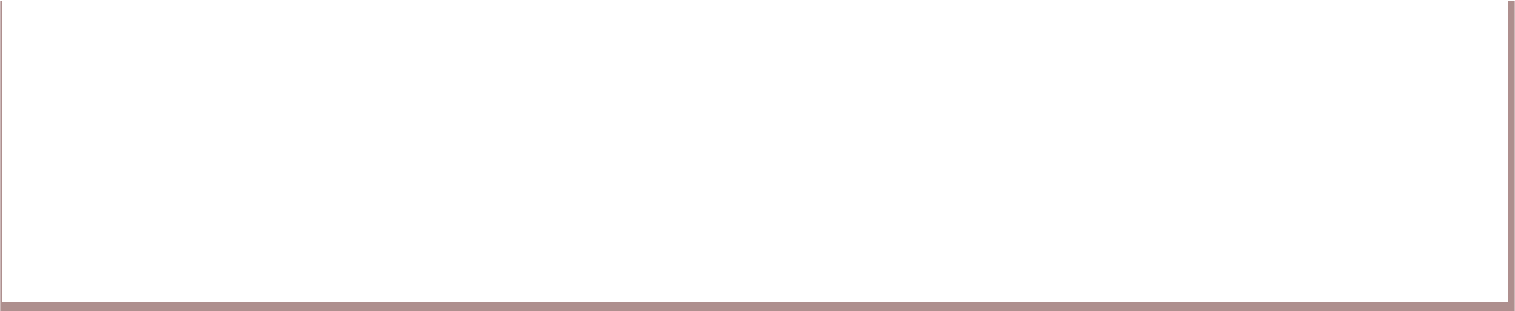 Syllabus  UNIVERSITY DEPARTMENT  2022 – 2023 onwards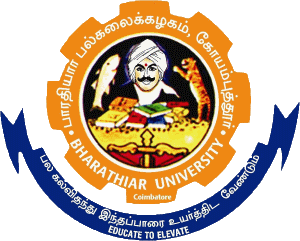 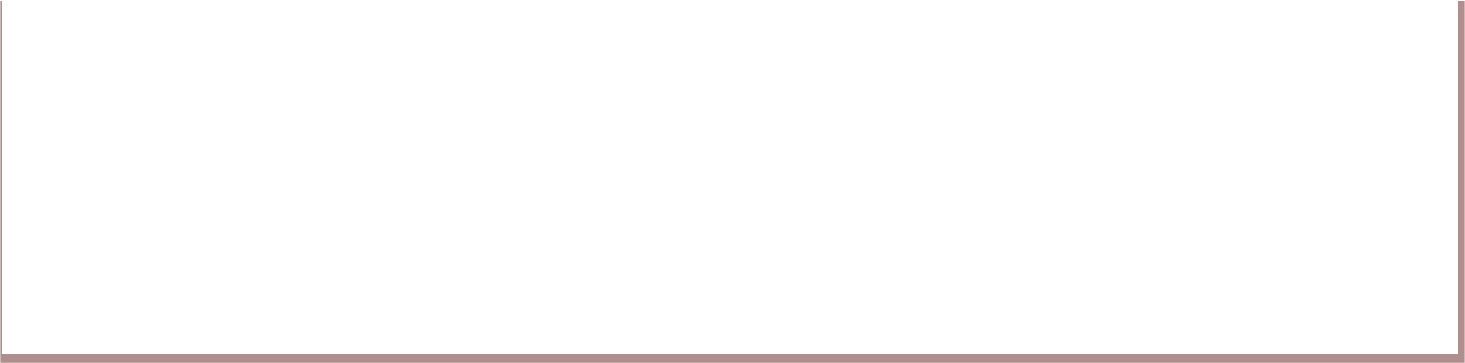 M. P. Ed., 2022-23 onwards - University Departments 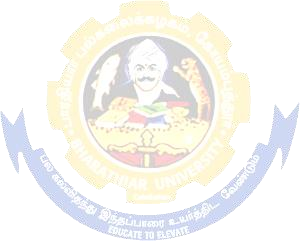 Course Scheme and Scheme of Examinations for M.P.Ed Course (For those admitted in June 2020-2021 onwards)hours per semester whereas 102-120 hours for each Practicum Course.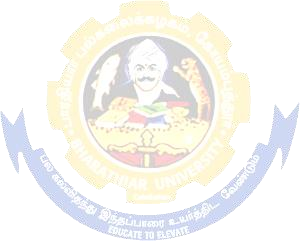 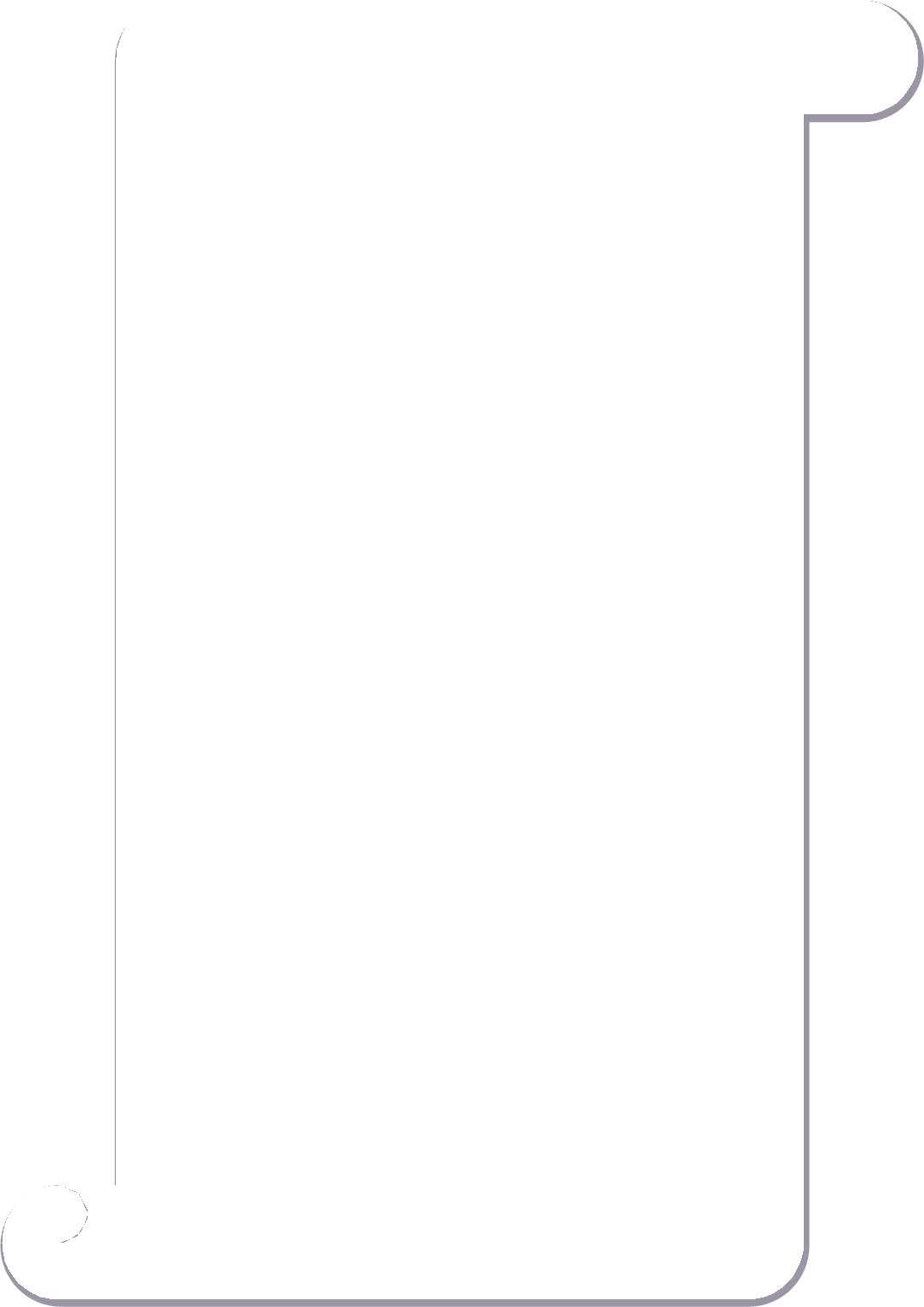 COURSE OBJECTIVESTo enable the physical education students to understand the basic knowledge of health education and sports nutrition.To understand the basic concept of health education.To understand the health problems in India.To learn about personal hygiene and management.To understand the concept of sports nutrition.ReferencesRieck, G. (2018). Health Education. California: College of the Canyonsh.Ban, M. A. (2004). Health education and health promotion. Netherland : Wageningen Academic Publisher.William, M. H. (1995). Nutrition for health Fitness and Sports. New York: McGraw- Hill Company.Eaton, S. ,. (1989). The Stone Age Health Programme: Diet and Exercise as Nature Intended. India: Harper Collins Publishers.Bucher, C. A. (1975). Administration of Health and Physical Education Programme. Saint Louis: The C.V. Mosby Company*S-Strong; M-Medium; L-LowCOURSE OBJECTIVESTo impact the knowledge of assessment of skill in the sports and games.To enable the physical educationist to become a good researcher in physical education.To understand the fundamentals of measurement and evaluation.To be familiar with methods of motor fitness evaluation.To learn the methods of physical fitness evaluation.To learn the methods of physiological testing.To learn the various of skill tests.ReferencesMackenzie, B. (2015). 101 Performance Evaluation Test. London: Electric Worldplc.Authors Guide (2013). ACSM‟s Health Related Physical Fitness Assessment Manual. USA: ACSMPublicationsCollins, R. D., & Hodges P.B., (2001). A Comprehensive Guide to Sports Skills Tests and Measurement (2nd edition) Lanham: ScarecrowPressEdmund O. Acevedo & Michael A. Starks., (2003). Exercise Testing and Prescription lab Manual. USA: Human KineticsPublishers.James R. Morrow., Allen Jackson, James G. Disch& Dale Mood. (2011). Measurement and Evaluation in Human Performance (4th Ed.,). USA:Human Kinetics Publishers.Krishnamurthy, (2007). Evaluation in Physical Education and Sports. New Delhi: Ajay VermaPublication.Yobu, A. (2010). Test Measurement and Evaluation in Physical Education and Sports.New Delhi: Friends Publications.Harrison, H. and Clarke, David H. (1987). Application of Measurement to Physical.Education 6th Ed. Englewood Cliffs, New Jersey: Prentice Hall, Inc.Barry, L. Johnson and Jack, K. Nelson. (1986). Practical Measurement for Evaluation inPhysical Education. Minneapolis: Burges Publishing company*S-Strong; M-Medium; L-LowCOURSE OBJECTIVESTo be familiar with structure of curriculum.To make the physical education students to become managers in sports industry.Educate to learn about sports management.To learn program management.To basic knowledge sports equipment and public relation.To learn the basic principles of curriculum.To understand various source of curriculum.ReferenceAaron C.T. Smith (2008). Introduction to Sport Marketing. Hungary: Elsevier LtdBrigham, E.F., & Houston, J.F. (2012). Fundamentals of financial management 13thEd. Mason, USA: South Western Cengage Learning.Eric C. Schwarz, Stacey A. Hall and Simon Shibli. (2010). Sport Facility Operations Management. Great Britain: Elsevier Ltd.Hoye, R. Smith, A. Westerbeek, H. Stewart, B. & Nicholson, M. (2006). Sport Management: Principles and Applications. Burlington, MA: Elsevier Ltd.Matthew T. Brown,. Daniel A. Rascher,.Mark S. Nagel & Chad D. McEvoy (2017) Financial Management in the sports industries -2nd edition.Russell E. Brayley and Daniel D. McLean (2008). Financial Resource Management Sport, Tourism, and Leisure Services. Champaign, Illinois: Sagamore Publishing, L.L.C.Shilbury, D. Deane, J. &Kellett, P. (2006). Sport ManagementinAustralia: An Organisational Overview 3rdEd. Melbourne: Strategic Sport Management Private Ltd.Johnston, J &Zawawi, C 2004; 'Public Relations', Allen &Unwin, NSW New South 10 Wales Government, Community Engagement and Events Division 2010;' Event 11 Starter Guide': www.events.nsw.gov.auO'Toole, WJ 2010; 'Event Project Management System': www- personal. usyd. edu.au/~ wotoole/epmspage1.htmlSilvers,	JR	2010;	'Event	Management	Body	of	Knowledge	Project': www.juliasilvers.com.*S-Strong; M-Medium; L-LowCOURSE OBJECTIVESTo impart concepts of sports technology.To establish of instrumentation in sports.To identity the different materials involved in sports technology.To enlighten the knowledge of modern play field.To be familiar the modern equipment.To impart the various machines for sports training.Note: Students should be encouraged to design and manufacture improvised sports testing equipment in the laboratory/workshop and visit sports technology factory/ sports goods manufacturers.ReferenceRatten, V. (2019). Sports Technology and Innovation. london: Palgrave Macmillan, Cham.Singh, D. (2017). Sports Technology (New Syllabus). New Delhi: KhelSahitya Kendra.Dominic F L Southgate, P. R. (2016). Sports Innovation, Technology and Research.Europe: World Scientific Publishing.Rose,	Stewart.	(2010).	New	Sports	Technology.London:Evan	BrothersLtd. Thompson,Geoff. (2001). Sports Technology. UK: Nelson Thornes.Kerr, Roslyn. (2016). Sports and Technology. Manchester, England:Manchester University Press.Mongillo, John F. (2001). Nano Technology 101. Westport: Green woodpress.*S-Strong; M-Medium; L-Low.COURSE OBJECTIVESTo learn value education and environmental education.To acquire the moral values and its theories.To educate the system of values.To understand the environmental education.To restore the rural and urban health.To educate the values of natural resources.ReferenceIngle, D. V. (2017). Value and Environment Education (New Syllabus).Ernakulam:Educational Publishers and Distributors.Thakur, D. K. (2019). Value And Environmental Education M.P.Ed. New Syllabus 2019. New Delhi: Sports Publications.Jadhav, H. and Bhosale, V.M. (1995). Environmental Protection and Laws. Delhi:Himalaya Pub.House.Miller, T.G. (1989). Environmental Science (2ndEdition . Belmont, CA:Wadsworth Publishing CoKumar, D. B. (2018). Value and Environmental Education. india: Friends Publication.*S-Strong; M-Medium; L-LowFundamental skills –Short and Middle-distance.Use of Starting blocks- stance on the blocks.Body position at the start- starting technique, change in body position during running, movements of the arms, stride length and frequency, position of torso while running and at finish.Advanced SkillsVarious techniques of sprint start: Bullet start, standing start,Active game practiceThe Candidate has choice to select any one of the following games as the Specialization – I (Second best) in 2nd Semester.(Kabaddi, Kho-kho, Badminton/ Table Tennis/ Tennis/ Squash/ Baseball/ Volleyball/ Basketball/ Cricket/ football/ Handball/ Hockey/ Netball/ Softball)Oregon motor fitness test, JCR test , Barrow motor test, Krus weber test AAHPERD health related test ,Rogers test, Harvard step test , copper 12 minutes test Johnson basketball test, RussalLaunge volley ball test , Friendel field hockey test, Dyer tennis test, MC-Donald soccer test.Yoga, Asanas prescribed by Maharshi Patanjali, Shudhi Kriyas, jalneti, sutraneti, dugdhaneti, kunjal, Nauli, Bhastika, shatkriya, Pranayams, Anulom- vilom, Kapalbhati.COURSE OBJECTIVESTo enable to understand concepts of sports training methods.To educate the fundamentals of sports training.To learn the components of strength and its developments.To educate the components of flexibility.To study the procedure of planning in sports training.To learn the harmful effects of dopingReferencesLewindon, D. J. (2014). High-Performance Training for Sports. USA: HumanKinetics.Knopf, K. (2008). Total Sports Conditioning for Athletes 50+: Workouts for Staying atthe Top of Your Game Paperback. Berkeley. California. USA: UlyssesPress.Newton, H. (2006). Explosive Lifting for Sports. USA: HumanKinetics.Bompa, Tudor O. (2010). Theories and methodology of training. USA: Kendall/Hunt publishing Company.Bompa, Tudor O. (2010). Periodization training for sports. USA: Kendall/Hunt publishing CompanySingh, H. (1991). Science of Sports Training. New Delhi: DVS Publications.Beotra, Alka. (2000). Drug Education Handbook on Drug Abuse in Sports. Delhi: Sports Authority ofIndia.Bill, Foren. (2001). High Performance Sports Conditioning. USA: Human Kinetics Publishers.Bunn, J.N., (1998) Scientific Principles of Coaching. Prentice Hall, New Jersey: Engle Wood Cliffs.Thani, Yogaraj. (2004). Sports Training. Delhi: Sports PublicationsPaul, Gamble. (2010). Strength and Conditioning for Team Sports- Sport-specific physical preparation for high performance. New York: Routledge, Taylor &Francis.*S-Strong; M-Medium; L-LowCOURSE OBJECTIVESTo acquire knowledge regarding effect of exercise on physiology for physical education students.To study the function of muscular system.To study the physiology of cardiovascular system.To study the physiology respiratory system.To learn the process of metabolism.To understand the effects of various climates on sports performance.ReferencesVictor L. Katch, William D. McArdle, Frank I. Katch (2011). Essentials ofexercise physiology. USA: Lippincott Williams & Wilkins.AmritKumar Moses, R. (1995). Introduction to Exercise Physiology. Madras: Poompugar Pathipagam.Clarke, D.H. (1975). Exercise Physiology. New Jersey:Prentice Hall Inc., Englewood Cliffs.David, L Costill. (2004).Physiology of Sports and Exercise USA: HumanKinetics.Guyton, A.C. (1976). Textbook of Medical Physiology. Philadelphia: W.B. Sandersco.McArdle, D. Frank I. Katch, Victor L. Katch. (2010). Exercise Physiology Nutrition, Energy, and Human Performance-Seventh Edition. Philadelphia: Lippincott Williams &Wilkins.*S-Strong; M-Medium; L-LowCOURSE OBJECTIVESTo learn fundamental skills and regulation of games and sports.To trace the origin and development of major games and track and field events.To learn fundamental skills in major games and athletics.To familiar the team tactics and system of play.To educate the rules and regulation of major games.To enforce the rules of athletics events and evaluation of performance.ReferenceVern, Gambetta. (2007). Athletic Development: The Art & Science of Functional Sports Conditioning. USA: Human Kinetics.Gerry, Carr. (1999) fundamentals of track and field, 2nd Edition. USA: HumanKinetics.William, J. Bowerman& William’ H. Freeman.( 1991). High-Performance Training for Track and Field. USA: Human Kinetics.Larry Greene & Russell Pate (June 2004), Training for Young Distance Runners 2ndEdition. USA: Human Kinetics.Chris, Husbands & Thompson, CBE Daley. (2013). Sprinting: Training, Techniques and Improving Performance. UK: Crowood Press PublicationBill, Foran. (2001). High-Performance Sports Conditioning. UK: Human Kinetics Mike, Smith. (2005). High Performance Sprinting Paperback. UK: Crow woodpressAmerican Sport Education Program. (2008). Coaching Youth Track & Field Paperback. USA: Human KineticsEdward, Derse. Jacqueline, Hansen. Tim, O’Rourke. & Skip, Stolley. (2012).Trackand Field Coaching Manual. USA: LA84Foundation.Becky, Schmidt. (2016). Volleyball steps to success .USA: Human Kinetics.Jim, Brown. &Camille, Soulier. (2013). Tennis steps to success 4th Edition. USA: Human Kinetics.Richard, McAfee. (2009). Table Tennis: Steps to Success. USA: Human Kinetics Joseph, A. Luxbacher. (2013).Soccer Steps to success 4th Edition. USA: Human Kinetics.Hall, Wissel. (2011).Basketball Steps to success 3rd Edition. USA: HumanKinetics.Reita, E. Clanton. & Mary Phyl, Dwight. (2013). Team Handball: Steps to success.USA:HumanKinetics.Elizabeth, Anders. (2008). Field Hockey Steps to success 2nd Edition. USA: Human Kinetics.Ralph, Dellor. (2009).Cricket steps to success. USA: HumanKinetics.Tony,	Grice.	(2007).	Badminton	steps	to	success	2ndEdition.USA: HumanKinetics.Muniraju, S. (2015). A Text Book On Kabaddi: Kabaddi, Skills Techniques and Strategies Paperback. Germany: Lap lambert Academic Publishing.*S-Strong; M-Medium; L-LowCOURSE OBJECTIVESTo obtain knowledge of athletic care and rehabilitation process.To understand the posture and body mechanicsTo identify the body deformities.To learn the exercise for rehabilitation.To learn the producers of manage.To learn the care and treatment of sports injuries.Note: Each student shall submit Physiotherapy record of attending the Clinic and observing the cases of athletic injuries and their treatment procedure. (To be assessed internally)ReferencesGiancarlo, Puddu. Arrigo, Giombini. Alberto, Selvanetti. (2001). Rehabilitation of Sports Injuries.Berlin, Heidelberg:SpringerPaul, Comfort. And Earle, Abrahamson. (2010). Sports Rehabilitationand Injury Prevention. UK:A John Wiley & Sons,Ltd.,Eric,	Shamus.	Jennifer,	Shamus.	(2017).	SportsInjury	Prevention& Rehabilitation, 2nd Edition. New York: McGraw-HillEducation.Sandy, Fritz. and Leon, Chaitow. (2011). A Massage Therapist's Guideto Pain Management. London: Churchill Livingstone.Naro, C. L. (1967). Manual of Massage and, Movement. London: Febraand FebraLtd.Rathbome, J. (1965). Corrective Physical Education, London: W.B. Saunders &Co.*S-Strong; M-Medium; L-LowCOURSE OBJECTIVESTo understand importance of fitness and wellness.To be familiar with components of physical fitness.To learn the concepts of nutrition and its influence.To understand the values of cardio respiratory fitness.To implement the resistance training for strength development.To learn the various training on flexibility.ReferenceWerner, W.K. Hoeger. and Sharon, A. (2008). Hoeger. Principles and Labs for Physical Fitness 6th Edition. USA: Thomson Wadsworth.Scott, Flynn. Jonathan, Howard. Lisa, Jellum. Althea, Moser. (2018). Concepts of Fitness and Wellness 2nd Edition. Galileo: Open Textbook, Georgia Highlands College.Hayley, Daries. (2012). Nutrition for Sport and Exercise A Practical Guide. UK: A John Wiley & Sons, Ltd, PublicationAnita, Bean. (2010). The complete guide to Sports Nutrition 6th Edition. London: A & C Black Publishers Ltd.Chuck, Krautblatt. (2020). Leaders in Fitness Training Fitness ABC’s 2ndEdition.US: International Fitness Association (IFA).David, K. Miller. & Earl, T. Allen. (1989). Fitness, A life time commitment. Delhi: Surjeet Publication.Dificore, Judy. (1998). The complete guide to the postnatal fitness. London: A&C Black Publishers Ltd.Dr. Uppal, A.K. (1992). Physical Fitness. New Delhi: Friends Publications.Robert, Malt.(2001). 90 day fitness plan. New York: D.K. Publishing, Inc.Suzanne, Schlosberg. And Liz, Neporent.(2005).FitnessForDummies3rdEdition.Hoboken, Canada: Wiley Publishing, Inc.*S-Strong; M-Medium; L-Low(Course contents in jumping events and hurdles should be chalked out internally considering advance level of students and suitable to their age and gender).Teaching and CoachingThe Candidate has choice to select any one of the following games as the Specialization – I (Second best) in 2nd Semester. (Kabaddi, Kho-kho, Badminton/ Table Tennis/ Tennis/ Squash/ Baseball/ Volleyball/ Basketball/ Cricket/ football/ Handball/ Hockey/ Netball/ Softball).Physiological parametersPulse rate, systolic Blood Pressure, Diastolic Blood Pressure, Rate of Breathing, Peak expiratory Rate, Vital capacity, Maximal Oxygen Consumption, Anaerobic Capacity, Aerobic Capacity, Basal Metabolic Rate (B.M.R), Percent of Body Fat, Weight of the Fat, Learn Body Mass, Bone Density.Lessons (4 internal & 1 External)The students of M.P.Ed – II Semester need to develop proficiency in taking teaching Lessons as per selected games and sport or game specialization. In view of this, the students shall be provided with selected or specialized game teaching experience. The duration of the lesson to be conducted by these students shall be in the range of 30 to 40 minutes depending on the class time they are going to handle at school and college level.Each student teacher is expected to take at least five lessons during the course of the second semester. The lessons will be supervised by the faculty members and experts who would discuss the merits and demerits of the concerned lesson and guide them for the future. In these teaching lessons, the duration should slowly increase and all the parts of the lesson covered progressively.COURSE OBJECTIVESTo impart basic knowledge on research and statistics.To teach basic information of research related with physical education.To understand the various methods of research.To learn about experimental research.To learn about sampling.To prepare research proposal and report.ReferenceCraig, Williams. &Chris, Wragg. (2006). Data Analysis and Research for Sport and Exercise Science. London: RoutledgeTaylor &FrancisGroup.Chris, Gratton. &Ian, Jones. (2004). Research Methods for Sports Studies.London: RoutledgeTaylor &FrancisGroup.John,W.Best.&James,V.Kahn.(2006).Research in Education(9th Ed).NewDelhi: Prentice Hall of India Pvt.Yogesh, Kumar Singh. (2006). Fundamental of Research Methodology and Statistics. New Delhi: New Age InternationalPvt.Best,J.W.(1971).Research in Education. New Jersey:PrenticeHallInc.Jerry, R. Thomas., &Jack, K. Nelson. (2005). Research Methods in Physical Activities (5thEd).Champaign, Illinois; Human Kinetics.Kamlesh, M. L. (1999). Research Methodology in Physical Education and Sports. New Delhi: Friends Publications.Kothari, C.R. (2004). Research Methodology (2nd Ed).New Delhi: New Age International Pvt.Clarke, David H. &Clarke, H Harrison. (1984).Research Processes in Physical Education.New Jersey: Prentice HallInc.Moses, A. K. (1995). Thesis Writing Format. Chennai: Poompugar Pathippagam.*S-Strong; M-Medium; L-LowCOURSE OBJECTIVESTo enable the learners to obtain statistical knowledge.To impart fundamentals of statistics.To learn the measures of central tendency.To learn the measures of dispersions and scales.To prepare learner for data presentation.To familiar with types of statistics.Note: It is recommended that the theory topics be accompanied with practical, based on computer software of statistics.ReferenceJerry, R. Thomas. & Jack, K. Nelson. (2000). Research Methods in Physical Activities.Illinois: HumanKinetics.Subramanian, R. Thirumalaikumar, S. &Arumugam, C.(2010). Research Methods in Health, Physical Education and Sports. New Delhi:Friends Publication.Moorthy, A.M.(2010).Research Processes in Physical Education. New Delhi:Friends Publication.Sivaramakrishnan, S. (2006). Statistics for Physical Education. New Delhi:Friends Publication.Kamlesh, M. L. (1999).Research Methodology in Physical Education and Sports.New Delhi: Friends Publication.Thirumalaisamy,	R   .(1998).	Statistics   in	Physical Education. Karaikudi Senthilkumar Publications.Rothstain, A. (1985). Research Design and Statistics for Physical Education. Prentice Hall, New Jersey: Engle WoodCliffs.Andy, Field. (2005). Discovering Statistics Using SPSS (2nd Edition). New Delhi: Sage Publications.Eric, L. Einspruch. (2005). An Introductory guide to SPSS® for Windows. (2nd Edition). New Delhi: Sage Publications.Sabine, Landau. & Brian, S. Everitt.(2004). A Handbook of Statistical Analyses using SPSS. New York: Chapman & Hall/CRC PressLLC.*S-Strong; M-Medium; L-LowCOURSE OBJECTIVESTo enable them to deal with injuries, therapeutic modes.To educate the importance and principles of sports medicine.To understand the knowledge of basic rehabilitation.To identify the head, neck, and spine injuries and its exercise.To learn the upper extremity injuries and exercise.To learn the lower extremity injuries and exercise.ReferencesRichard, B. Birrer. Francis, G. O'Connor. (2004). Sports Medicine for the Primary Care Physician 3rd Edition. UK: CRCPress.Joseph, S. Torg. Peter, R. Welsh. & Roy, J. Shephard. (1989). Current Therapy Sports Medicine 2nd Edition. New York, USA: B CDecker.Zuluaga, Marie. (1995). Sports Physiotherapy: Applied Science and Practice 1st Edition. London: ChurchillLivingstone.Peter, Brukner. &Karim, Khan. (2006). Clinical Sports Medicine 3rd Edition. Australia: McGraw-Hill BookCompany.David, C. Reid. (1992). Sports Injury Assessment and Rehabilitation Hardcover 2nd Edition. London: ChurchillLivingstone.Morris, B. Mellion. (1995). Office Sports Medicine. Philadelphia: Hanley &Belfus.James, Gould. & George, Davies. (1985). Orthopedic and Sports Physical Therapy 2nd edition. Missouri, US: C.V. Mosby,Inc.Daniel, N. Kulund. (1982). The Injured athlete. Haryana, India: Lippincott Williams & Wilkins.Christopher, M.Norris.(2004). Sports Injuries: Diagnosis and Management Hardcover. Oxford, UK: Butterworth-Heinemann.James, A. Nicholas. Elliott, B. Hershman. (1994). Lower Extremity & Spine in Sports Medicine 2nd Edition. Missouri, US: C.V. Mosby, Inc.Park, K. (2007). Preventive and Social Medicine. Jabalpur, India: Banarsi Dass Bhanot Publisher.Freddie, H. Fu. & David, A. Stone. (1994). Sports Injuries: Mechanisms, Prevention, Treatment 2nd edition. Haryana, India: Lippincott Williams &Wilkins.Giles, R. Scuderi. Peter, D. McCann. Peter, J. Bruno. (1997). Sports Medicine: Principles of Primary Care. Missouri, US: C.V. Mosby, Inc.Lars, Peterson. And Per Renstrom. (2001). Sports Injuries: Their Prevention and Treatment 3rd Edition. London: Martin DunitzLtd.Marcia, K. Anderson. Susan, J. Hall. Donna, Balado.(1995).Sports Injury Management Hardcover. Haryana, India: Lippincott Williams &Wilkins.*S-Strong; M-Medium; L-LowCOURSE OBJECTIVESTo impart the skills in the journalism and media.To provide the education of journalism to enable the learners to become sports journalist.To provide knowledge of journalism.To learn the procedure to write sports bulletin.To acquire the knowledge of mass media.To provide the procedure of report writing in sports.To enable the methods and procedure to adopt in sports field.ReferenceKathryn, T. Stofer. James, R. Schaffer. Brian, A. Rosenthal. (2010). Sports Journalism- An Introduction to Reporting and Writing. New York: Rowman& Littlefield Publishers,Inc.Phil, Andrews. (2005).Sports Journalism - A Practical Guide. London: SAGEPublications.Bhatt, S.C. (2011). Broadcast Journalism: Basic Principles Paperback. NewDelhi:HarAnand Publications.Charanjit, Ahuja. Bharat, Hiteshi. (2016). Print Journalism: A Complete Bookof Journalism. India: PartridgePublishing.Seema, Hasan.(2018). Mass Communication: Principles and Concepts, 2ndEdition.Delhi: CBS Publishers and Distributors Pvt LtdVarma, A.K. (1993). Journalism in India from Earliest Times to the Present Period.New Delhi: Sterling Publication Pvt.Ltd.*S-Strong; M-Medium; L-LowCOURSE OBJECTIVESTo understand basic concept of data analysis and its role in sports.To identify level of data sourcing and map sports performance, performance predication and optimization.To understand use of machine learning and artificial intelligence in sports both for appraisal of performance and to understand fantasy sports.To learn use of tools to measure sports performance, visualize and interpret sports data for predicting player and team performance.To analyze incidence of decision making strategy in sports through case study of rarest sports happenings.ReferenceBooksBenjamin C. Alamar (2013), Sports Analytics: A Guide for Coaches,Managers, and Other Decision Makers, Columbia University Press,India.Gil Fried, Ceyda Mumcu (2016), Sports Analytics: A data-driven approach to sport business and management, Routledge Publisher,India.J.Richard Polidoro (2000), Sport and Physical Activity in the Modern World, Allyn and Bacoon publisher,USA.Mark Conrad (2017), The Business of Sports: Off the Field, in the Office, on the News, Taylor and Francis Publisher,USA.Mark Nesti, Chris Sulley (2014), Youth Development in Football: Lessons from the world’s best academies, Routledge Publisher,India.Tim McGarry (2013), Routledge Handbook of Sports Performance Analysis,Routledge Publisher,India.Wayne L. Winston (2009) Mathletics: How Gamblers, Managers, and Sports Enthusiasts Use Mathematics in Baseball, Basketball, and Football https://www.tableau.com*S-Strong; M-Medium; L-Low(Course contents inthrowing events should be chalked out internally considering advance level of students and suitable to their age andgender).(Course contents in the game of specialization should be chalked out internally considering advance level of students and suitable to their age andgender).Submit the practical note for injuries–Soft tissue injuries–skin injuries –muscle injuries -tendon injuries –ligament injuries.Hard tissue injuries-bone injuries– dislocation-Types of bandages-Types of baths- Cryotherapy-Thermo therapy and Electrotherapy.Types of bandages, Types of baths, Types of massage, any two in – (Cryotheraphy, Hydro theraphy, Electrotheraphy)First aid treatment for basic sports injuries.Demonstration for–Therapeutic exercise - Massages – Bandages – Cryotherapy Thermo therapy and Electrotherapy-First aid treatments.Lab. Practicals and visit to Physiotherapy Centre to observe treatment procedure of sports injuries; data collection of sports injury incidences.Project Meet will be conducted with various athletic events with in campus or by invitation and organizing ability, officiating ability and track and field marking will be observed and evaluated.For inter department competition all the students will be evaluated in their organizing skills, officiate skills and ground preparation.For industrial visit the student will be evaluated in their leadership skill and organizing abilityCOURSE OBJECTIVESTo understand the application of mechanics in sports.To educate the fundamental knowledge of biomechanics and kinesiology.To learn the origin and insertion of an action of muscles.To learn the principles of motion and force.To learn the knowledge of projectiles lever.To analyse the body movement scientifically.Note: Laboratory practical’s should be designed and arranged for students internally.ReferencePeter, M. McGinnis. (2013). Biomechanics of Sport and Exercise Third Edition. USA: HumanKinetics.Carl, J. Payton. and Roger, M. (2008). Bartlett. Biomechanical Evaluation of Movement in Sport and Exercise. New York: Routledge, Taylor &Francis.Roger, Bartlett.(2007).Introduction to Sports Biomechanics- Analyzing Human Movement Patterns Second Edition. New York: Routledge, Taylor &Francis.Uppal, A.(2004). Kinesiology in Physical Education and Exercise Science. New Delhi: Friends Publications.Hoffman, S.J. (2009). Introduction to Kinesiology Studying Physical Activity 3rdEdition. USA: Human Kinetics.Shirl, J. Hoffman. Duane, V. Knudson. (2017). Introduction to Kinesiology: Studying Physical Activity 5th Edition. USA: HumanKinetics.Floyd, R. T. (2015). Manual of Structural Kinesiology, 9th Edition. New York: McGraw- Hill Education.*S-Strong; M-Medium; L-LowCOURSE OBJECTIVESTo enrich the psychological and sociological knowledge to physical education.To educate the importance of psychology for physical education.To implement the various motivational technique.To educate the process of goal setting in physical education.To educate the importance of sociology for physical education.To enable the students to become extravert and to understand the socio economic status of sports man.ReferencesBritton, W. Brewer.(2009).Handbook of Sports Medicine and Science Sport Psychology.UK: Wiley-Blackwell ,A John Wiley &Sons, Ltd., Publication.Richard, J. Crisp and Rhiannon, Turner. (2014).  Essential Social Psychology 3rd Edition. London: Sage PublicationsMatt, Jarvis. (2006). Sport Psychology A Student’s Handbook. New York: Routledge, Taylor &Francis.Thelma, S. Horn. (2008). Advances in Sports Psychology. U S A: Human Kinetics.John, D Lauther. (2000). Psychology of Coaching. New Jersey: Prentice HallInc.Richard, J. Crisp. (2000). Essential Social Psychology. London : Sage Publications.Robert, N. Singer. (2001). Motor Learning and Human Performance. New York: The MacmillanCo.Whiting, K. Karman. Hendry, L.B. &Jones, M.G. (1999) Personality and Performance in Physical Education and Sports. London: Hendry Kimpton Publishers.Robert, N.Singer. (1989). The Psychology Domain Movement Behaviour. Philadelphia: Lea and Febiger.Authors Guide. (2013). National Library y of Educational and Psychological Test (NLEPT) Catalogue of Tests. New Delhi: National Council of Educational Research and Training Publication.*S-Strong; M-Medium; L-LowCOURSE OBJECTIVESTo understand the role of yoga on health and sports.To educate the astanga yoga and principles.To learn the procedure and benefits of asana and pranayama.To be familiar the kriyas.To educate the importance of mudras.To understand the importance of yoga for sports.ReferenceSri Swami Vishnu Devananda H.H.(2010).Yoga-Your Home Practice Companion. New York: DK Publications.Swami, Sivananda.(1971).The Science of Pranayama. Chennai: A Divine Life Society Publication.Thirumalaikumar, S. and Indira, S. (2011).Yoga in Your Life. Chennai: The Parkar Publication.Moorthy, A.M. &Alagesan, S.(2004). Yoga Therapy. Coimbatore: Teachers Publication House.Iyengar, B.K.S. (2000). Light on Yoga. New Delhi: Harper Collins Publishers.Helen, Purperhart. (2004). The Yoga Adventure for Children. Netherlands: A Hunter Housebook.Tiwari, O.P. (1998).Asanas-Why and How. Lonavala: Kaivalyadham.George, Feuerstein. (1975). Text Book of Yoga. London: Motilal Bansaridas Publishers (P)Ltd.*S-Strong; M-Medium; L-LowA candidate shall have dissertation for M.P.Ed. – IV Semester and must submit his/her S ynopsis and get it approved by the Head of Department on the recommendation ofD.R.C. (Departmental Research Committee).A candidate selecting dissertation must submit his/her dissertation not less than one week before the beginning of the IVth Semester Examination.The candidate has to face the Viva-Voce conducted by DRC.COURSE OBJECTIVESTo educate the concept, nature and scope of education technology.To learn about process of communication in physical education.To understand the instructional design in educational technology.To educate the knowledge of audio visual media in physical education.To learn about the knowledge of new horizons of educational technology.ReferenceSingh, D. (2017). Education Technology in Physical Education (New Syllabus).New Delhi: Khel Sahitya Kendra.Ann, Kovalchick. & Kara, Dawson. (2004). Education and Technology an Encyclopedia. Santa Barbara, California: ABC-CLIO, IncDarren, L. Pullen. & David, R. Cole.(2010).Multiliteracies and Technology Enhanced Education: Social Practice and the Global Classroom. New York: Information science reference.Lawrence, Tomei. (2009). Information Communication Technologies for Enhanced Education and Learning: Advanced Applications and Developments. New York: Information science reference.Amita, Bhardwaj. (2003). New Media of Educational Planning. New Delhi: Sarup of Sons.Bhatia and Bhatia. (1959.). The Principles and Methods of Teaching. New Delhi: Doaba House.*S-Strong; M-Medium; L-LowCOURSE OBJECTIVESTo deal with sports engineering and technology.To acquire the knowledge of mechanics of engineering materials.To deal with sports dynamics.To learn the knowledge related with building and maintenance.To understand the knowledge of facility life cycle coasting.ReferenceHoshiyar, Singh. (2017). Sport Engineering. New Delhi: Khel Sahitya Kendra.Aleksandar, Subic. (2013). Routledge Handbook of Sports Technology and Engineering. New York: Routledge, Taylor &Francis.Moritz, E.& Haake, S. (2006).TheEngineeringofSport6.NewYork:Springer.Colin, White. (2010). Projectile Dynamics in Sport: Principles and Applications. New York: Routledge, Taylor &Francis.Eric, C. Schwarz. Stacey, A. Hall. Simon, Shibli. (2015). Sport Facility Operations Management: A Global Perspective 2nd Edition. New York: Routledge, Taylor & Francis.*S-Strong; M-Medium; L-Low.(Course contents in combined events should be chalked out internally considering advance level of students and suitable to their age and gender. Practical Skill Test any one out of these after completion of syllabus)(Course contents in game or sport of specialization should be chalked out internally considering advance level of students and suitable to their age and gender. Practical skill test- any two)Cognitive Skill- Muller lyer illusion board- measuring- optical illusion, Tachistoscope- Span of attention, Memory dream- Memory capacity, Division of attention board- attention, Revised Batie battery of performance intelligence test-Intelligence.Psychomotor Skill- Kinesthetic meter board- Kinesthetic sense, Herman moze-Learning conditioning, Depth Perception Box- Depth Perception, Chronoscope- Reaction time, Mirror Drawing apparatus- Eye hand coordination, Steadiness- Hand steadiness, T- maze- Learning conditioning.Psychological Tools- Flow state scale- Jackson &marsh (1996), Mental Toughness Questionnaires- Loehretal(1992), Sport Imagery Questionnaires- Rodger and Barr (1990), Athletic coping skills inventory- Smith R.E, Smoll, F.C (1996), Exercise motwastioninventory- EMI-2- Markland D and Hardy (1993), The performance failure appraisal inventory- (PFAI)- David E. Conroy, Sports Anxiety scale- Frank L. Soml and Robert W. Schutz, Competitive state anxiety inventory- form-2- Rainers Martens, Sports achievement motivation- M.C. Kamlesh, 16 perfonality factor- R.B. Cattell, Eysenck personality inventory- ESI- H.J. Eysenck, Socio- Economic status scale- R.C. Bharadwaj.The students of M.P.Ed – IV Semester need to be develop proficiency in taking officiating lesson on selected game specialization. In view of this, the students shall be provided with advance mechanism of officiating in selected game specialization. The duration of the lesson to be conducted by these students shall be in the range of 30 to 40 minutes depending on the class time they are going to handle at school and college level.Each student teacher is expected to take at least five lessons during the course of the fourth semester. The lessons will be supervised by the faculty members and experts who would discuss the merits and demerits of the concerned lesson and guide them for the future. In these officiating lessons, the duration should slowly increase and all the parts of the lesson covered progressively.Note: Where ever details of any activities are not mentioned, it is expected to elaborate skills by the competent bodies of local Universities/ Autonomous Colleges.BHARATHIAR UNIVERSITY: COIMBATORE 641 046 UNIVERSITY DEPARTMENTRegulations, Scheme of Examination and Syllabus for the Master of Physical Education Course (M.P.Ed., 2019-20 onwards)(FOUR SEMESTERS) (CBCS)MISSIONTo attain whole some development through Physical Education and Sports by the way of innovative, inclusive international University, Committed excellence teaching research and knowledge to serve the sports, social, cultural and economic needs of the nation. To Equip the skillful and knowledgeable teachers in Physical Education and to develop health habits and social integration though sports for the country. The students should be familiar with rules and regulation and their participation in officiating sports and games and make the learners competent for post graduate programme and to produce outstanding sports persons at state, National and international levels.PreambleThe Master of Physical Education (M.P.Ed) two years (Four Semesters, Choice Based Credit System) programme is a professional programme meant for preparing Physical Education Teachers for senior secondary (Class XI and XII) level as well as Assistant Professor/Directors/Sports Officers in Colleges/Universities and teacher educators in College of Physical Education.Intake, Eligibility and Admission Procedure:The Intake, Eligibility and Admission Procedure is as per the NCTE norms and standards.EligibilityBachelor of Physical Education (B.P.Ed.,) or equivalent with at least 50 % of marks. (up to 2015-16 one year B.P.Ed)The reservation in seats and relaxation in the qualifying marks for SC/ST/OBC/PWD and other categories shall be as per the rules of the Central Government/State Government, whichever is applicable.Admission ProcedureAdmission shall be made on merit on the basis of marks obtained in the entrance examination (written test, skill test, interview and percentage in qualifying examination) or any other selection process as per the policy of the State Government/ Affiliating University.Scheme of selectionThe selection of candidates for the M.P.Ed degree course is based on the following criteria for a grand total of 150 marks.Marks obtained in the Qualifying Examinations	40 Marksa)	Games proficiency test in any one game(Badminton,Ball Badminton, Basketball, Cricket, Football, Handball, Hockey, Kabaddi, Kho – Kho & Volleyball, Athletics) and the games approved by AIU	60 MarksFor Previous participation / Representation certificates	20 MarksEntrance written examination – objective type –	30 MarksMultiple choicesGrand Total	150 MarksGuidelines Followed For Allotting Marks for Games / Sports Participation Certificates Norms for Sports CertificateM.P.Ed. (UD) – 2018-19 onwards Annexure No.56B Page 3 of 43 SCAADurationThe M.P.Ed programme is of a duration of two academic years, that is, Four semesters. However, the students shall be permitted to complete the programme requirements within a maximum of three years from the date of admission to the programme.The CBCS SystemAll programmes shall run on Choice Based Credit System (CBCS). It is a n instructional package developed to suit the needs of students, to keep pace with the developments in higher education and the quality assurance expected of it in the light of liberalization and globalization in higher education.CourseThe term course usually referred to, as „papers‟ is a component of a programme. All courses need not carry the same weight. The courses should define learning objectives and learning outcomes. A course may be designed to comprise Lectures/Tutorials/Laboratory Work/ Field Work/ Outreach Activities/ Project Work/ Vocational Training/VIVA/ Seminars/ Term Papers/Assignments/ Presentations/ Self Study etc. or a combination of some of these.Courses of ProgrammeThe M.P.Ed. Programme consists of a number of courses, the term Course‟ applied to indicate a logical part of subject matter of the programme and is invariably equivalentto the subject matter of a “paper” in the conventional sense. The following are the various categories of courses suggested for the M.P.Ed. Programme.TheoryCore CourseElective CoursePracticumCompulsory Course (Track and Field)DissertationTeaching / Coaching PracticesSemestersAn academic year is divided into two semesters. Each semester will consist of 17-20 weeks of academic work equivalent to 100 actual teaching days. The odd semester may be scheduled from July to December and even semester from December to May. The institution shall work for a minimum of 36 working hours in a week (five or six days a week).Working daysThere shall be at least 200 working da ys per year exclusive of admission and examination processes etc.CreditsThe term 'Credit' refers to a unit by which the programme is measured. It determines the number of hours of instructions required per week. One credit is equivalent to one hour of teaching (lecture or tutorial) or one and half / two hours of practical work/field work per week. The term Credit‟ refers to the weight given to a course, usually in relation to the instructional h o u r s assigned to it. The total minimum credits required for completing M.P.Ed. Programme is 90 credits and for each semester 20 credits.EvaluationThe performance of a student in each course is evaluated in terms of percentage of marks with a provision for conversion to grade point. Evaluation for each course shall be done b y a continuous internal assessment (CIA) by the concerned course teacher as well as by end semester examination and will be consolidated at the end of course. The components for continuous internal assessment are;The students should have minimum 75% attendance in each course. In addition to continuous evaluation component, the end semester examination, which will be written type examination of at least 3 hours duration, would also form an integral component of the evaluation. The ratio of marks to be allotted to continuous internal assessment and to end semester examination is 25:75. The evaluation of practical work, wherever applicable, will also be based on continuous internal assessment and on an end-semester practical examination.CondonationStudent must have 75% of attendance in each course for appearing the examination. Students who have 74% to 65% of attendance shall apply for condonation in the prescribedform with the prescribed fee. Students who have 64% to 50% of attendance shall apply for condonation in prescribed form with the prescribed fee along with the medical certificate. Students who have below 50% of attendance are not eligible to appear for the examination.GradingAs per Bharathiar University grading system.Classification of Final ResultsFor the purpose of declaring a candidate to have qualified for the Degree of Master of Physical Education in the First class / Second Class / Pass Class or First Class with Distinction, the marks and the corresponding CGPA earned by the candidate in Core Courses will be the criterion. It is further provided that the candidate should have scored the First / Second Class separately in both the grand total and end Semester (External) examinations.Grievance Redressal CommitteeThe department shall form a Grievance Redressal Committee for each course in each department with the course teacher / Director and the HOD of the faculty as the members. This Committee shall solve all grievances of the students.Revision of syllabiSyllabi of every course will be revised according to the regulation of the NCTE.Award of the M.P.Ed DegreeA candidate shall be eligible for the award of the degree of M.P.Ed. Only if he/she has earned the minimum required credit including bonus 90 credits of the programme prescribed above. i.e. not less than 50% of mark.PROGRAM EDUCATIONAL OBJECTIVES (PEO’s)PROGRAM EDUCATIONAL OBJECTIVES (PEO’s)The M.P.Ed., Program describe accomplishments that graduates are expected to attain.The M.P.Ed., Program describe accomplishments that graduates are expected to attain.PEO-1Learning Skills and implementing in the Physical Education SportsPEO-2Acquiring the skills in organizing tournaments and conference.PEO-3Understand the psychological principals of growth and developmentindividual differences cognitive Psychomotor and attitude is teaching sports activities.PEO-4Understanding and role of Physical Education and Sports in Changing theSociety.PEO-5Ability to undertake investigatory projects and action research to improvePhysical Education and sports.PEO-6Enabling skills in guiding the leaners in order to enable to solve the personaland academic issues.PEO-7Create an awareness on fitness and health among the youth our country.PEO-8Familiarize the Fit India movement in the society.PEO-9Create avenues to become a Physical Educationist, Coach trainer’stechnologist and scientist.Program Specific Objectives (PSOs)Program Specific Objectives (PSOs)After the successful completion of M.P.Ed., program, the students are expected toAfter the successful completion of M.P.Ed., program, the students are expected toPSO-1Become eligible and qualified (PSO) Physical Education Teacher.PSO-2Learn understand and implement various concepts of Physical Education.PSO-3Acquire the technical and tactical skills in various games.PSO-4Acquire the technical and tactical Skills in various athletic events.PSO-5Basic qualification to go for higher education in Physical Education.PSO-6Enabling to teach fundamental skills in sports and games to the schoolchildren.PSO-7Development of organizing skills to conduct various sports competitions instate, national International level.PSO-8Development of Skills in lay out and Maintained of Play Fields.PSO-9Knowledge to prepare a training study for the development various of sportsand games.PSO-10Coaches in various sports and games at National and International Level.Program Outcomes (POs)Program Outcomes (POs)On successful completion of the M.P.Ed., program, the students will be able toOn successful completion of the M.P.Ed., program, the students will be able toPS-1Qualified skillful and competent teachers in Physical Education and Sports.PS-2Achieve competency to organize state national and international leveltournaments.PS-3Officials in various sports and games at National and International Level.PS-4Developing research skills for innovations in the methods of training.PS-5Knowledge to design training model for the development various of sportsand games.PS-6Developing different professional life, coach’s fitness trainer’s yogatrainer’s sports administrators, sports technologists.PS-7Conducting action and applied research in allied subjects of helps andPhysical Education.PS-8Designing new equipments in Sports with application of technology and Biomechanics.Course CodeTitle of the CourseHoursHoursMaximum MarksMaximum MarksMaximum MarksCourse CodeTitle of the CourseCreditsTheoryPracticalCIAESETotalFIRST SEMESTERFIRST SEMESTERFIRST SEMESTERFIRST SEMESTERFIRST SEMESTERFIRST SEMESTERFIRST SEMESTERFIRST SEMESTER13AC - 1 Health Education and Sports Nutrition44-505010013BC- 2 Tests, Measurement and evaluation in Physical	Education44-505010013CC - 3 Sports Management and Curriculum Design in Physical Education44-50501001EAE – 1 Sports Technology44-50501001EBE	–	2	Value	and	Environmental Education44-5050100Supportive22-25255013PP – 1 Track and Field II: Running Events424505010013QP – 2 Games of Specialization I : Skills424505010013RP–3Laboratory	Practical:	Test	and Measurement42450-5013SP – 4 Yoga42450-50Total342616425325750SECOND SEMESTERSECOND SEMESTERSECOND SEMESTERSECOND SEMESTERSECOND SEMESTERSECOND SEMESTERSECOND SEMESTERSECOND SEMESTER23AC – 1 Scientific Principles of Sports Training44-505010023BC –2 Exercise Physiology44-505010023CC – 3 Theories of Sports and Games44-50501002EAE – 1 Athletic Care and Rehabilitation44-50501002EBE – 2 Physical Fitness and Wellness44-5050100Supportive22-25255023PP – 1Track and Field II: Jumping events and Hurdles4422445050505010023QP – 2 Gamesof specialization-ITeachingand Coaching4422445050505010023RP –31Laboratory Practical: Exercise Physiology4422445050--5023SP – 4 Class room Teaching lessons on theory of different sports and Games- 5 Lessons (4internal & 1 External)4422445050--50Total343426261616425425325325750THIRD SEMESTERTHIRD SEMESTERTHIRD SEMESTERTHIRD SEMESTERTHIRD SEMESTERTHIRD SEMESTERTHIRD SEMESTERTHIRD SEMESTERTHIRD SEMESTERTHIRD SEMESTERTHIRD SEMESTERTHIRD SEMESTERTHIRD SEMESTER33AC – 1 Research process in Physical EducationC – 1 Research process in Physical Education4444--50505010033BC – 2 Applied statistics in Physical Education and SportsC – 2 Applied statistics in Physical Education and Sports4444--50505010033CC – 3 Sports MedicineC – 3 Sports Medicine4444--5050501003EAE – 1 Sports Journalism and Mass MediaE – 1 Sports Journalism and Mass Media4444--5050501003EBE – 2 Data Analysis in SportsE – 2 Data Analysis in Sports4444--505050100SupportiveSupportive2222--2525255033PP - 1Track and Field III: Throwing EventsP - 1Track and Field III: Throwing Events44224450505010033QP – 2 Games of Specialization – II: SkillsP – 2 Games of Specialization – II: Skills44224450505010033RP -3 Laboratory Practical: Sports MedicineP -3 Laboratory Practical: Sports Medicine4422445050-50   33SP – 4 Internship: Project Meet, Inter Department Tournament, Industrial VisitP – 4 Internship: Project Meet, Inter Department Tournament, Industrial Visit  4  4 2 2445050-50TotalTotal343426261616425425325750FOURTH SEMESTERFOURTH SEMESTERFOURTH SEMESTERFOURTH SEMESTERFOURTH SEMESTERFOURTH SEMESTERFOURTH SEMESTERFOURTH SEMESTER43AC – 1 Sports Biomechanics and Kinesiology44-505010043BC – 2 Sports Psychology and Sports Sociology44-505010043CC – 3 Yogic sciences44-505010043DC – 4 Dissertation44-50501004EAE – 1 Education Technology in Physical Education22-5050504EBE – 2 Sports Engineering22-50505043PP – 1Track and Field IV: Combined Events424505010043QP – 1Games of specialization –II Teachingand Coaching424505010043RP – 1Laboratory Practical: Sports Psychology and Biomechanics Kinesiology42450-5043SP – 1 Officiating lessons of	Sports & Game Specialization42450-50Total342616450350750Grand TotalCoursecode13ATITLE OF THE COURSELTTPCCoreCoreHEALTH EDUCATION AND SPORTSNURTITION4---4Pre-requisitePre-requisiteLearners	must	have	basic	knowledge,awareness and interest about health.SyllabusVersionSyllabusVersion20-2120-2120-21EXPECTED COURSE OUTCOMESEXPECTED COURSE OUTCOMESEXPECTED COURSE OUTCOMESEXPECTED COURSE OUTCOMESEXPECTED COURSE OUTCOMESEXPECTED COURSE OUTCOMESEXPECTED COURSE OUTCOMESEXPECTED COURSE OUTCOMESEXPECTED COURSE OUTCOMESEXPECTED COURSE OUTCOMESOn the successful completion of the course, student will be able to:On the successful completion of the course, student will be able to:On the successful completion of the course, student will be able to:On the successful completion of the course, student will be able to:On the successful completion of the course, student will be able to:On the successful completion of the course, student will be able to:On the successful completion of the course, student will be able to:On the successful completion of the course, student will be able to:On the successful completion of the course, student will be able to:On the successful completion of the course, student will be able to:CO1identity the communicable diseases, and give first aid.identity the communicable diseases, and give first aid.identity the communicable diseases, and give first aid.identity the communicable diseases, and give first aid.identity the communicable diseases, and give first aid.identity the communicable diseases, and give first aid.identity the communicable diseases, and give first aid.identity the communicable diseases, and give first aid.K6CO2know the hygiene and life style management for various metabolicsyndrome.know the hygiene and life style management for various metabolicsyndrome.know the hygiene and life style management for various metabolicsyndrome.know the hygiene and life style management for various metabolicsyndrome.know the hygiene and life style management for various metabolicsyndrome.know the hygiene and life style management for various metabolicsyndrome.know the hygiene and life style management for various metabolicsyndrome.know the hygiene and life style management for various metabolicsyndrome.K4CO3understand importance of nutrition for better performance.understand importance of nutrition for better performance.understand importance of nutrition for better performance.understand importance of nutrition for better performance.understand importance of nutrition for better performance.understand importance of nutrition for better performance.understand importance of nutrition for better performance.understand importance of nutrition for better performance.K2CO4maintain proper weight management to control the obesity.maintain proper weight management to control the obesity.maintain proper weight management to control the obesity.maintain proper weight management to control the obesity.maintain proper weight management to control the obesity.maintain proper weight management to control the obesity.maintain proper weight management to control the obesity.maintain proper weight management to control the obesity.K3CO5gain the knowledge of health education and it services and guidance.gain the knowledge of health education and it services and guidance.gain the knowledge of health education and it services and guidance.gain the knowledge of health education and it services and guidance.gain the knowledge of health education and it services and guidance.gain the knowledge of health education and it services and guidance.gain the knowledge of health education and it services and guidance.gain the knowledge of health education and it services and guidance.K2K1-RememberK1-RememberK1-RememberK2-UnderstandK3-ApplyK4-AnalyzeK5-EvaluateK5-EvaluateK6-CreateK6-CreateUnit-IUnit-IHealth EducationHealth EducationHealth EducationHealth EducationHealth Education- (10 hours)- (10 hours)- (10 hours)Concept, Dimensions, Spectrum and Determinants of Health. Definition of Health,Health Education, Health Instruction, Health Supervision Aim, Objective and Principles of Health Education. Health Service and Guidance Instruction in Personal Hygiene.Concept, Dimensions, Spectrum and Determinants of Health. Definition of Health,Health Education, Health Instruction, Health Supervision Aim, Objective and Principles of Health Education. Health Service and Guidance Instruction in Personal Hygiene.Concept, Dimensions, Spectrum and Determinants of Health. Definition of Health,Health Education, Health Instruction, Health Supervision Aim, Objective and Principles of Health Education. Health Service and Guidance Instruction in Personal Hygiene.Concept, Dimensions, Spectrum and Determinants of Health. Definition of Health,Health Education, Health Instruction, Health Supervision Aim, Objective and Principles of Health Education. Health Service and Guidance Instruction in Personal Hygiene.Concept, Dimensions, Spectrum and Determinants of Health. Definition of Health,Health Education, Health Instruction, Health Supervision Aim, Objective and Principles of Health Education. Health Service and Guidance Instruction in Personal Hygiene.Concept, Dimensions, Spectrum and Determinants of Health. Definition of Health,Health Education, Health Instruction, Health Supervision Aim, Objective and Principles of Health Education. Health Service and Guidance Instruction in Personal Hygiene.Concept, Dimensions, Spectrum and Determinants of Health. Definition of Health,Health Education, Health Instruction, Health Supervision Aim, Objective and Principles of Health Education. Health Service and Guidance Instruction in Personal Hygiene.Concept, Dimensions, Spectrum and Determinants of Health. Definition of Health,Health Education, Health Instruction, Health Supervision Aim, Objective and Principles of Health Education. Health Service and Guidance Instruction in Personal Hygiene.Concept, Dimensions, Spectrum and Determinants of Health. Definition of Health,Health Education, Health Instruction, Health Supervision Aim, Objective and Principles of Health Education. Health Service and Guidance Instruction in Personal Hygiene.Concept, Dimensions, Spectrum and Determinants of Health. Definition of Health,Health Education, Health Instruction, Health Supervision Aim, Objective and Principles of Health Education. Health Service and Guidance Instruction in Personal Hygiene.Unit-IIUnit-IIHealth Problems in IndiaHealth Problems in IndiaHealth Problems in IndiaHealth Problems in IndiaHealth Problems in India- (12 hours)- (12 hours)- (12 hours)Communicable and Non Communicable Diseases Obesity, Malnutrition, Adulteration in food, Environmental sanitation, Explosive, Population, Personal and Environmental Hygiene for schools Objective of school health service, Role of health education in schools. Health Services - Care of skin, Nails, Eye health service, Nutritional service, Health appraisal, Healthrecord, Healthful school environment, first- aid and emergency care etc.Communicable and Non Communicable Diseases Obesity, Malnutrition, Adulteration in food, Environmental sanitation, Explosive, Population, Personal and Environmental Hygiene for schools Objective of school health service, Role of health education in schools. Health Services - Care of skin, Nails, Eye health service, Nutritional service, Health appraisal, Healthrecord, Healthful school environment, first- aid and emergency care etc.Communicable and Non Communicable Diseases Obesity, Malnutrition, Adulteration in food, Environmental sanitation, Explosive, Population, Personal and Environmental Hygiene for schools Objective of school health service, Role of health education in schools. Health Services - Care of skin, Nails, Eye health service, Nutritional service, Health appraisal, Healthrecord, Healthful school environment, first- aid and emergency care etc.Communicable and Non Communicable Diseases Obesity, Malnutrition, Adulteration in food, Environmental sanitation, Explosive, Population, Personal and Environmental Hygiene for schools Objective of school health service, Role of health education in schools. Health Services - Care of skin, Nails, Eye health service, Nutritional service, Health appraisal, Healthrecord, Healthful school environment, first- aid and emergency care etc.Communicable and Non Communicable Diseases Obesity, Malnutrition, Adulteration in food, Environmental sanitation, Explosive, Population, Personal and Environmental Hygiene for schools Objective of school health service, Role of health education in schools. Health Services - Care of skin, Nails, Eye health service, Nutritional service, Health appraisal, Healthrecord, Healthful school environment, first- aid and emergency care etc.Communicable and Non Communicable Diseases Obesity, Malnutrition, Adulteration in food, Environmental sanitation, Explosive, Population, Personal and Environmental Hygiene for schools Objective of school health service, Role of health education in schools. Health Services - Care of skin, Nails, Eye health service, Nutritional service, Health appraisal, Healthrecord, Healthful school environment, first- aid and emergency care etc.Communicable and Non Communicable Diseases Obesity, Malnutrition, Adulteration in food, Environmental sanitation, Explosive, Population, Personal and Environmental Hygiene for schools Objective of school health service, Role of health education in schools. Health Services - Care of skin, Nails, Eye health service, Nutritional service, Health appraisal, Healthrecord, Healthful school environment, first- aid and emergency care etc.Communicable and Non Communicable Diseases Obesity, Malnutrition, Adulteration in food, Environmental sanitation, Explosive, Population, Personal and Environmental Hygiene for schools Objective of school health service, Role of health education in schools. Health Services - Care of skin, Nails, Eye health service, Nutritional service, Health appraisal, Healthrecord, Healthful school environment, first- aid and emergency care etc.Communicable and Non Communicable Diseases Obesity, Malnutrition, Adulteration in food, Environmental sanitation, Explosive, Population, Personal and Environmental Hygiene for schools Objective of school health service, Role of health education in schools. Health Services - Care of skin, Nails, Eye health service, Nutritional service, Health appraisal, Healthrecord, Healthful school environment, first- aid and emergency care etc.Communicable and Non Communicable Diseases Obesity, Malnutrition, Adulteration in food, Environmental sanitation, Explosive, Population, Personal and Environmental Hygiene for schools Objective of school health service, Role of health education in schools. Health Services - Care of skin, Nails, Eye health service, Nutritional service, Health appraisal, Healthrecord, Healthful school environment, first- aid and emergency care etc.Unit- IIIUnit- IIIHygiene and HealthHygiene and HealthHygiene and HealthHygiene and HealthHygiene and Health- (12 hours)- (12 hours)- (12 hours)Meaning of Hygiene, Type of Hygiene, Dental Hygiene, Effect of Alcohol on Health,Effect of Tobacco on Health, Life Style Management, Management of Hypertension, Management of Obesity, Management of StressMeaning of Hygiene, Type of Hygiene, Dental Hygiene, Effect of Alcohol on Health,Effect of Tobacco on Health, Life Style Management, Management of Hypertension, Management of Obesity, Management of StressMeaning of Hygiene, Type of Hygiene, Dental Hygiene, Effect of Alcohol on Health,Effect of Tobacco on Health, Life Style Management, Management of Hypertension, Management of Obesity, Management of StressMeaning of Hygiene, Type of Hygiene, Dental Hygiene, Effect of Alcohol on Health,Effect of Tobacco on Health, Life Style Management, Management of Hypertension, Management of Obesity, Management of StressMeaning of Hygiene, Type of Hygiene, Dental Hygiene, Effect of Alcohol on Health,Effect of Tobacco on Health, Life Style Management, Management of Hypertension, Management of Obesity, Management of StressMeaning of Hygiene, Type of Hygiene, Dental Hygiene, Effect of Alcohol on Health,Effect of Tobacco on Health, Life Style Management, Management of Hypertension, Management of Obesity, Management of StressMeaning of Hygiene, Type of Hygiene, Dental Hygiene, Effect of Alcohol on Health,Effect of Tobacco on Health, Life Style Management, Management of Hypertension, Management of Obesity, Management of StressMeaning of Hygiene, Type of Hygiene, Dental Hygiene, Effect of Alcohol on Health,Effect of Tobacco on Health, Life Style Management, Management of Hypertension, Management of Obesity, Management of StressMeaning of Hygiene, Type of Hygiene, Dental Hygiene, Effect of Alcohol on Health,Effect of Tobacco on Health, Life Style Management, Management of Hypertension, Management of Obesity, Management of StressMeaning of Hygiene, Type of Hygiene, Dental Hygiene, Effect of Alcohol on Health,Effect of Tobacco on Health, Life Style Management, Management of Hypertension, Management of Obesity, Management of StressUnit- IVUnit- IVIntroduction to Sports NutritionIntroduction to Sports NutritionIntroduction to Sports NutritionIntroduction to Sports NutritionIntroduction to Sports Nutrition- (12 hours)- (12 hours)- (12 hours)Meaning and Definition of Sports Nutrition, Role of nutrition in sports, Basic Nutrition guidelines, Nutrients: Ingestion to energy metabolism (Carbohydrate, Protein and Fat),Role of carbohydrates, Fat and protein during exercise, Vitamins, minerals and waterMeaning and Definition of Sports Nutrition, Role of nutrition in sports, Basic Nutrition guidelines, Nutrients: Ingestion to energy metabolism (Carbohydrate, Protein and Fat),Role of carbohydrates, Fat and protein during exercise, Vitamins, minerals and waterMeaning and Definition of Sports Nutrition, Role of nutrition in sports, Basic Nutrition guidelines, Nutrients: Ingestion to energy metabolism (Carbohydrate, Protein and Fat),Role of carbohydrates, Fat and protein during exercise, Vitamins, minerals and waterUnit-VNutrition and Weight Management- (12 hours)Concept of BMI (Body mass index), Obesity and its hazard, Dieting versus exercise for weight control Maintaining a Healthy Lifestyle, Weight management program for sporty child, Role diet and exercise in weight management, Design diet plan and exerciseschedule for weight gain and loss.Concept of BMI (Body mass index), Obesity and its hazard, Dieting versus exercise for weight control Maintaining a Healthy Lifestyle, Weight management program for sporty child, Role diet and exercise in weight management, Design diet plan and exerciseschedule for weight gain and loss.Concept of BMI (Body mass index), Obesity and its hazard, Dieting versus exercise for weight control Maintaining a Healthy Lifestyle, Weight management program for sporty child, Role diet and exercise in weight management, Design diet plan and exerciseschedule for weight gain and loss.Unit-VIContemporary Issues- (2 hours)Expert lectures, Seminars, Webinars, Group discussion, Quiz.Expert lectures, Seminars, Webinars, Group discussion, Quiz.Expert lectures, Seminars, Webinars, Group discussion, Quiz.Mapping with Programme OutcomesMapping with Programme OutcomesMapping with Programme OutcomesMapping with Programme OutcomesMapping with Programme OutcomesMapping with Programme OutcomesMapping with Programme OutcomesMapping with Programme OutcomesMapping with Programme OutcomesMapping with Programme OutcomesMapping with Programme OutcomesCOsPO1PO2PO3PO4PO5PO6PO7PO8PO9P10CO1MSSSSSLSLSCO3SMLMMMMMMMCO3MSSSMMLSLSCO4SMMMMMLMLMCO5SMMMMMSMSMCoursecode13BTITLE OF THE COURSELTTPCCoreCoreTEST, MEASUREMENT ANDEVALUATION IN PHYSICAL EDUCATION4---4Pre-requisitePre-requisiteLearners must have basic knowledge abouttest in sport skill and assessment.SyllabusVersionSyllabusVersion20-2120-2120-21EXPECTED COURSE OUTCOMESEXPECTED COURSE OUTCOMESEXPECTED COURSE OUTCOMESEXPECTED COURSE OUTCOMESEXPECTED COURSE OUTCOMESEXPECTED COURSE OUTCOMESEXPECTED COURSE OUTCOMESEXPECTED COURSE OUTCOMESOn the successful completion of the course, student will be able to:On the successful completion of the course, student will be able to:On the successful completion of the course, student will be able to:On the successful completion of the course, student will be able to:On the successful completion of the course, student will be able to:On the successful completion of the course, student will be able to:On the successful completion of the course, student will be able to:On the successful completion of the course, student will be able to:CO1know about test, measurement and evaluation.know about test, measurement and evaluation.know about test, measurement and evaluation.know about test, measurement and evaluation.know about test, measurement and evaluation.know about test, measurement and evaluation.K2CO2learn to conduct the tests on motor fitness components.learn to conduct the tests on motor fitness components.learn to conduct the tests on motor fitness components.learn to conduct the tests on motor fitness components.learn to conduct the tests on motor fitness components.learn to conduct the tests on motor fitness components.K3CO3learn to conduct the tests on physical fitness components.learn to conduct the tests on physical fitness components.learn to conduct the tests on physical fitness components.learn to conduct the tests on physical fitness components.learn to conduct the tests on physical fitness components.learn to conduct the tests on physical fitness components.K3CO4learn to conduct the tests on anthropometric, aerobic and anaerobicvariables.learn to conduct the tests on anthropometric, aerobic and anaerobicvariables.learn to conduct the tests on anthropometric, aerobic and anaerobicvariables.learn to conduct the tests on anthropometric, aerobic and anaerobicvariables.learn to conduct the tests on anthropometric, aerobic and anaerobicvariables.learn to conduct the tests on anthropometric, aerobic and anaerobicvariables.K3CO5learn to conduct the tests on various skill test on different games.learn to conduct the tests on various skill test on different games.learn to conduct the tests on various skill test on different games.learn to conduct the tests on various skill test on different games.learn to conduct the tests on various skill test on different games.learn to conduct the tests on various skill test on different games.K3K1-RememberK1-RememberK2-UnderstandK3-ApplyK4-AnalyzeK5-EvaluateK6-CreateK6-CreateUnit-IIntroduction- (10 hours)Meaning and Definition of Test, Measurement and Evaluation. Need and Importance of Measurement and Evaluation. Criteria for Test Selection – Scientific Authenticity. Meaning, Definition and establishing Validity, Reliability, Objectivity, Norms –Administrative Considerations.Meaning and Definition of Test, Measurement and Evaluation. Need and Importance of Measurement and Evaluation. Criteria for Test Selection – Scientific Authenticity. Meaning, Definition and establishing Validity, Reliability, Objectivity, Norms –Administrative Considerations.Meaning and Definition of Test, Measurement and Evaluation. Need and Importance of Measurement and Evaluation. Criteria for Test Selection – Scientific Authenticity. Meaning, Definition and establishing Validity, Reliability, Objectivity, Norms –Administrative Considerations.Unit-IIMotor Fitness Tests- (12 hours)Meaning and Definition of Motor Fitness. Test for Motor Fitness; Indiana Motor Fitness Test (for elementary and high school boys, girls and College Men) Oregon Motor Fitness Test (Separately for boys and girls) - JCR test. Motor Ability; Barrow Motor Ability Test– Newton Motor Ability Test – Muscular Fitness – Kraus Weber Minimum MuscularFitness Test.Meaning and Definition of Motor Fitness. Test for Motor Fitness; Indiana Motor Fitness Test (for elementary and high school boys, girls and College Men) Oregon Motor Fitness Test (Separately for boys and girls) - JCR test. Motor Ability; Barrow Motor Ability Test– Newton Motor Ability Test – Muscular Fitness – Kraus Weber Minimum MuscularFitness Test.Meaning and Definition of Motor Fitness. Test for Motor Fitness; Indiana Motor Fitness Test (for elementary and high school boys, girls and College Men) Oregon Motor Fitness Test (Separately for boys and girls) - JCR test. Motor Ability; Barrow Motor Ability Test– Newton Motor Ability Test – Muscular Fitness – Kraus Weber Minimum MuscularFitness Test.Unit- IIIPhysical Fitness Tests- (12 hours)Physical Fitness Test: AAHPERD Health Related Fitness Battery (revised in 1984), ACSM Health Related Physical Fitness Test, Rogers’ physical fitness Index. Cardio vascular test;Harvard step test, 12 minutes run / walk test, Multi-stage fitness test (Beep test)Physical Fitness Test: AAHPERD Health Related Fitness Battery (revised in 1984), ACSM Health Related Physical Fitness Test, Rogers’ physical fitness Index. Cardio vascular test;Harvard step test, 12 minutes run / walk test, Multi-stage fitness test (Beep test)Physical Fitness Test: AAHPERD Health Related Fitness Battery (revised in 1984), ACSM Health Related Physical Fitness Test, Rogers’ physical fitness Index. Cardio vascular test;Harvard step test, 12 minutes run / walk test, Multi-stage fitness test (Beep test)Unit- IVAnthropometric and Aerobic-Anaerobic Tests- (12 hours)Physiological Testing: Aerobic Capacity: The Bruce Treadmill Test Protocol, 1.5 Mile Run test for college age males and females. Anaerobic Capacity: Margaria - Kalamen test, Anthropometric Measurements: Method of Measuring Height: Standing Height, Sitting Height. Method of measuring Circumference: Arm, Waist, Hip, Thigh. Methodof Measuring Skin folds: Triceps, Sub scapular, SuprailiacPhysiological Testing: Aerobic Capacity: The Bruce Treadmill Test Protocol, 1.5 Mile Run test for college age males and females. Anaerobic Capacity: Margaria - Kalamen test, Anthropometric Measurements: Method of Measuring Height: Standing Height, Sitting Height. Method of measuring Circumference: Arm, Waist, Hip, Thigh. Methodof Measuring Skin folds: Triceps, Sub scapular, SuprailiacPhysiological Testing: Aerobic Capacity: The Bruce Treadmill Test Protocol, 1.5 Mile Run test for college age males and females. Anaerobic Capacity: Margaria - Kalamen test, Anthropometric Measurements: Method of Measuring Height: Standing Height, Sitting Height. Method of measuring Circumference: Arm, Waist, Hip, Thigh. Methodof Measuring Skin folds: Triceps, Sub scapular, SuprailiacUnit-VSkill Tests- (2 hours)Basketball: Johnson basketball Test, Harrison Basketball Ability Test.Included leilich basketball test.Cricket: Sutcliff Cricket test.Hockey: Friendel Field Hockey Test, Harban‟s Hockey Test.Included French filed hockey test.Volleyball: Russel Lange Volleyball Test, Brady Volleyball Test. Football: Johnson Soccer Test, Mc-Donald Volley Soccer Test. Tennis: Dyer Tennis Test.Handball: Included ZINC handball test. Specific Sports Skill Test:Badminton: Miller Wall Volley Test .Basketball: Johnson basketball Test, Harrison Basketball Ability Test.Included leilich basketball test.Cricket: Sutcliff Cricket test.Hockey: Friendel Field Hockey Test, Harban‟s Hockey Test.Included French filed hockey test.Volleyball: Russel Lange Volleyball Test, Brady Volleyball Test. Football: Johnson Soccer Test, Mc-Donald Volley Soccer Test. Tennis: Dyer Tennis Test.Handball: Included ZINC handball test. Specific Sports Skill Test:Badminton: Miller Wall Volley Test .Basketball: Johnson basketball Test, Harrison Basketball Ability Test.Included leilich basketball test.Cricket: Sutcliff Cricket test.Hockey: Friendel Field Hockey Test, Harban‟s Hockey Test.Included French filed hockey test.Volleyball: Russel Lange Volleyball Test, Brady Volleyball Test. Football: Johnson Soccer Test, Mc-Donald Volley Soccer Test. Tennis: Dyer Tennis Test.Handball: Included ZINC handball test. Specific Sports Skill Test:Badminton: Miller Wall Volley Test .Unit –VIContemporary IssuesExpert lectures, Seminars, Webinars, Group discussion,QuizExpert lectures, Seminars, Webinars, Group discussion,QuizExpert lectures, Seminars, Webinars, Group discussion,QuizMapping with Programme OutcomesMapping with Programme OutcomesMapping with Programme OutcomesMapping with Programme OutcomesMapping with Programme OutcomesMapping with Programme OutcomesMapping with Programme OutcomesMapping with Programme OutcomesMapping with Programme OutcomesMapping with Programme OutcomesMapping with Programme OutcomesCOsPO1PO2PO3PO4PO5PO6PO7PO8PO9P10CO1SSSSSSMMMMCO3MMMMMMLMLMCO3MSSSMMLSLSCO4MMMMMMMMMMCO5SMMMMMLMLMCoursecode13CTITLE OF THE COURSELTTPCCoreCoreSPORTS MANAGEMENT ANDCURRICULUM DESIGN IN PHYSICAL EDUCATION4---4Pre-requisitePre-requisiteLearners must have basic knowledge andinterest in the management skills.SyllabusVersionSyllabusVersion20-2120-2120-21EXPECTED COURSE OUTCOMESEXPECTED COURSE OUTCOMESEXPECTED COURSE OUTCOMESEXPECTED COURSE OUTCOMESEXPECTED COURSE OUTCOMESEXPECTED COURSE OUTCOMESEXPECTED COURSE OUTCOMESEXPECTED COURSE OUTCOMESOn the successful completion of the course, student will be able to:On the successful completion of the course, student will be able to:On the successful completion of the course, student will be able to:On the successful completion of the course, student will be able to:On the successful completion of the course, student will be able to:On the successful completion of the course, student will be able to:On the successful completion of the course, student will be able to:On the successful completion of the course, student will be able to:CO1understand about the sports management, its function and its objectives.understand about the sports management, its function and its objectives.understand about the sports management, its function and its objectives.understand about the sports management, its function and its objectives.understand about the sports management, its function and its objectives.understand about the sports management, its function and its objectives.K2CO2develop the facilities to conduct the sports programmes and to manage theprogramme.develop the facilities to conduct the sports programmes and to manage theprogramme.develop the facilities to conduct the sports programmes and to manage theprogramme.develop the facilities to conduct the sports programmes and to manage theprogramme.develop the facilities to conduct the sports programmes and to manage theprogramme.develop the facilities to conduct the sports programmes and to manage theprogramme.K3CO3develop public relation and marketing the sports productsdevelop public relation and marketing the sports productsdevelop public relation and marketing the sports productsdevelop public relation and marketing the sports productsdevelop public relation and marketing the sports productsdevelop public relation and marketing the sports productsK3CO4analyze and prepare the budget to conduct the sports and games.analyze and prepare the budget to conduct the sports and games.analyze and prepare the budget to conduct the sports and games.analyze and prepare the budget to conduct the sports and games.analyze and prepare the budget to conduct the sports and games.analyze and prepare the budget to conduct the sports and games.K4CO5gain knowledge to design curriculum according to the need of the students.gain knowledge to design curriculum according to the need of the students.gain knowledge to design curriculum according to the need of the students.gain knowledge to design curriculum according to the need of the students.gain knowledge to design curriculum according to the need of the students.gain knowledge to design curriculum according to the need of the students.K2K1-RememberK1-RememberK2-UnderstandK3-ApplyK4-AnalyzeK5-EvaluateK6-CreateK6-CreateUnit-IIntroduction to Sports Management- (10 hours)Management- meaning-Basic Principles and Procedures of Sports Management- Functions of Sports Management – Planning-Organizing-Executing-Directing - Controlling. Human Resource Management- Recruiting and Staffing- Compensation and benefits- Training and learning- Labour and Employee relations- Organization development. PersonalManagement- Objectives of Personnel Management, Personnel Policies.Management- meaning-Basic Principles and Procedures of Sports Management- Functions of Sports Management – Planning-Organizing-Executing-Directing - Controlling. Human Resource Management- Recruiting and Staffing- Compensation and benefits- Training and learning- Labour and Employee relations- Organization development. PersonalManagement- Objectives of Personnel Management, Personnel Policies.Management- meaning-Basic Principles and Procedures of Sports Management- Functions of Sports Management – Planning-Organizing-Executing-Directing - Controlling. Human Resource Management- Recruiting and Staffing- Compensation and benefits- Training and learning- Labour and Employee relations- Organization development. PersonalManagement- Objectives of Personnel Management, Personnel Policies.Unit-IIFacilities and Program Management- (12 hours)Operational structure - Total quality management -Sports facility operations management – indoor, outdoor, aquatic electrical and electronics devices. Principles of facility management - Planning, design, and construction processes. - Event planning in facility management- Risk assessment in facility management- Security planning for facility management- Creating facility operations manual for sport facilities -Sport facility spaceallocation and management process- Individual behaviour in the workforce- GroupOperational structure - Total quality management -Sports facility operations management – indoor, outdoor, aquatic electrical and electronics devices. Principles of facility management - Planning, design, and construction processes. - Event planning in facility management- Risk assessment in facility management- Security planning for facility management- Creating facility operations manual for sport facilities -Sport facility spaceallocation and management process- Individual behaviour in the workforce- GroupOperational structure - Total quality management -Sports facility operations management – indoor, outdoor, aquatic electrical and electronics devices. Principles of facility management - Planning, design, and construction processes. - Event planning in facility management- Risk assessment in facility management- Security planning for facility management- Creating facility operations manual for sport facilities -Sport facility spaceallocation and management process- Individual behaviour in the workforce- Groupbehaviour	and	teamwork-leadership	-	Decision-making	and	problem	solving-Organizational healing- Promotions and succession management- Termination processes.behaviour	and	teamwork-leadership	-	Decision-making	and	problem	solving-Organizational healing- Promotions and succession management- Termination processes.behaviour	and	teamwork-leadership	-	Decision-making	and	problem	solving-Organizational healing- Promotions and succession management- Termination processes.Unit- IIIMarketing and Public Relation- (12 hours)Marketing management - Sports Marketing Strategies and Services - Market research Product, Price, Promotion, and Place- Sports marketing mix- Planning, Packaging, Positioning, and Perception. Purchase and Supplies of Equipment. Guidelines for checking, storing, issuing, care and maintenance of equipment’s. Public Relations in Sports: Planning the Public Relation Program – Principles of Public Relation – PublicRelations in School and Communities – Public Relation and the Media in Sports.Marketing management - Sports Marketing Strategies and Services - Market research Product, Price, Promotion, and Place- Sports marketing mix- Planning, Packaging, Positioning, and Perception. Purchase and Supplies of Equipment. Guidelines for checking, storing, issuing, care and maintenance of equipment’s. Public Relations in Sports: Planning the Public Relation Program – Principles of Public Relation – PublicRelations in School and Communities – Public Relation and the Media in Sports.Marketing management - Sports Marketing Strategies and Services - Market research Product, Price, Promotion, and Place- Sports marketing mix- Planning, Packaging, Positioning, and Perception. Purchase and Supplies of Equipment. Guidelines for checking, storing, issuing, care and maintenance of equipment’s. Public Relations in Sports: Planning the Public Relation Program – Principles of Public Relation – PublicRelations in School and Communities – Public Relation and the Media in Sports.Unit- IVFinancial management- (12 hours)Financial management; Budgeting- Short-term and Long-term Budgeting- Forecasting- expected in come and expenditure. Financial Management Opportunities and Challenges-Public sport, tourism, and leisure. Sponsorship and Fund Raising- fundraising principles- develop a fundraising plan- identify potential sources of funds- sponsorship–grants –Government, Public and Private sectors- who to approach for fund-Financial Reporting and Auditing.Financial management; Budgeting- Short-term and Long-term Budgeting- Forecasting- expected in come and expenditure. Financial Management Opportunities and Challenges-Public sport, tourism, and leisure. Sponsorship and Fund Raising- fundraising principles- develop a fundraising plan- identify potential sources of funds- sponsorship–grants –Government, Public and Private sectors- who to approach for fund-Financial Reporting and Auditing.Financial management; Budgeting- Short-term and Long-term Budgeting- Forecasting- expected in come and expenditure. Financial Management Opportunities and Challenges-Public sport, tourism, and leisure. Sponsorship and Fund Raising- fundraising principles- develop a fundraising plan- identify potential sources of funds- sponsorship–grants –Government, Public and Private sectors- who to approach for fund-Financial Reporting and Auditing.Unit-VCurriculum- (12 hours)Meaning of Curriculum. Principles of Curriculum Construction Students centred, Activity centred, Community centred, Forward looking principle, Principles of integration, Theories of curriculum development, Conservative, Relevance, flexibility, quality, contextually and plurality. Approaches to Curriculum Subject centred, Learner centred and Community centred, Curriculum Framework. Sources of Curriculum materials – text books – Journals – Dictionaries, Encyclopaedias, Magazines, Internet. Integration of Physical Education with other Sports Sciences – Curriculum research,Objectives of Curriculum.Meaning of Curriculum. Principles of Curriculum Construction Students centred, Activity centred, Community centred, Forward looking principle, Principles of integration, Theories of curriculum development, Conservative, Relevance, flexibility, quality, contextually and plurality. Approaches to Curriculum Subject centred, Learner centred and Community centred, Curriculum Framework. Sources of Curriculum materials – text books – Journals – Dictionaries, Encyclopaedias, Magazines, Internet. Integration of Physical Education with other Sports Sciences – Curriculum research,Objectives of Curriculum.Meaning of Curriculum. Principles of Curriculum Construction Students centred, Activity centred, Community centred, Forward looking principle, Principles of integration, Theories of curriculum development, Conservative, Relevance, flexibility, quality, contextually and plurality. Approaches to Curriculum Subject centred, Learner centred and Community centred, Curriculum Framework. Sources of Curriculum materials – text books – Journals – Dictionaries, Encyclopaedias, Magazines, Internet. Integration of Physical Education with other Sports Sciences – Curriculum research,Objectives of Curriculum.Unit –VIContemporary Issues- (2 hours)Expert lectures, Seminars, Webinars, Group discussion, Quiz.Expert lectures, Seminars, Webinars, Group discussion, Quiz.Expert lectures, Seminars, Webinars, Group discussion, Quiz.Mapping with Programme OutcomesMapping with Programme OutcomesMapping with Programme OutcomesMapping with Programme OutcomesMapping with Programme OutcomesMapping with Programme OutcomesMapping with Programme OutcomesMapping with Programme OutcomesMapping with Programme OutcomesMapping with Programme OutcomesMapping with Programme OutcomesCOsPO1PO2PO3PO4PO5PO6PO7PO8PO9P10CO1SSSSSSLMLMCO3SMLMMMLMLMCO3SSSLMMLSLSCO4SMSMMMLMLMCO5SMMMMMLMLMCoursecode1EATITLE OF THE COURSELTTPCElectiveElectiveSPORTS TECHNOLOGY4---4Pre-requisitePre-requisiteLearners must have knowledge about latest technological developments in technology insports.Syllabus VersionSyllabus Version20-2120-2120-21EXPECTED COURSE OUTCOMESEXPECTED COURSE OUTCOMESEXPECTED COURSE OUTCOMESEXPECTED COURSE OUTCOMESEXPECTED COURSE OUTCOMESEXPECTED COURSE OUTCOMESEXPECTED COURSE OUTCOMESEXPECTED COURSE OUTCOMESEXPECTED COURSE OUTCOMESEXPECTED COURSE OUTCOMESOn the successful completion of the course, student will be able to:On the successful completion of the course, student will be able to:On the successful completion of the course, student will be able to:On the successful completion of the course, student will be able to:On the successful completion of the course, student will be able to:On the successful completion of the course, student will be able to:On the successful completion of the course, student will be able to:On the successful completion of the course, student will be able to:On the successful completion of the course, student will be able to:On the successful completion of the course, student will be able to:CO1create the awareness on sports technology and its impact on sports.create the awareness on sports technology and its impact on sports.create the awareness on sports technology and its impact on sports.create the awareness on sports technology and its impact on sports.create the awareness on sports technology and its impact on sports.create the awareness on sports technology and its impact on sports.create the awareness on sports technology and its impact on sports.create the awareness on sports technology and its impact on sports.K6CO2understand the new sports material that are used for performancedevelopment.understand the new sports material that are used for performancedevelopment.understand the new sports material that are used for performancedevelopment.understand the new sports material that are used for performancedevelopment.understand the new sports material that are used for performancedevelopment.understand the new sports material that are used for performancedevelopment.understand the new sports material that are used for performancedevelopment.understand the new sports material that are used for performancedevelopment.K2CO3gain knowledge of the different play field surfaces used in different sports.gain knowledge of the different play field surfaces used in different sports.gain knowledge of the different play field surfaces used in different sports.gain knowledge of the different play field surfaces used in different sports.gain knowledge of the different play field surfaces used in different sports.gain knowledge of the different play field surfaces used in different sports.gain knowledge of the different play field surfaces used in different sports.gain knowledge of the different play field surfaces used in different sports.K2CO4acquire knowledge on modern equipments for better performance.acquire knowledge on modern equipments for better performance.acquire knowledge on modern equipments for better performance.acquire knowledge on modern equipments for better performance.acquire knowledge on modern equipments for better performance.acquire knowledge on modern equipments for better performance.acquire knowledge on modern equipments for better performance.acquire knowledge on modern equipments for better performance.K2CO5use the different training gadgets for improve the quality of sports.use the different training gadgets for improve the quality of sports.use the different training gadgets for improve the quality of sports.use the different training gadgets for improve the quality of sports.use the different training gadgets for improve the quality of sports.use the different training gadgets for improve the quality of sports.use the different training gadgets for improve the quality of sports.use the different training gadgets for improve the quality of sports.K3K1-RememberK1-RememberK1-RememberK2-UnderstandK3-ApplyK4-AnalyzeK5-EvaluateK5-EvaluateK6-CreateK6-CreateUnit-IUnit-ISports TechnologySports TechnologySports TechnologySports TechnologySports Technology- (10 hours)- (10 hours)- (10 hours)Meaning, definition, purpose, advantages and applications, General Principles andpurpose of instrumentation in sports, Workflow of instrumentation and business aspects, Technological impacts on sports.Meaning, definition, purpose, advantages and applications, General Principles andpurpose of instrumentation in sports, Workflow of instrumentation and business aspects, Technological impacts on sports.Meaning, definition, purpose, advantages and applications, General Principles andpurpose of instrumentation in sports, Workflow of instrumentation and business aspects, Technological impacts on sports.Meaning, definition, purpose, advantages and applications, General Principles andpurpose of instrumentation in sports, Workflow of instrumentation and business aspects, Technological impacts on sports.Meaning, definition, purpose, advantages and applications, General Principles andpurpose of instrumentation in sports, Workflow of instrumentation and business aspects, Technological impacts on sports.Meaning, definition, purpose, advantages and applications, General Principles andpurpose of instrumentation in sports, Workflow of instrumentation and business aspects, Technological impacts on sports.Meaning, definition, purpose, advantages and applications, General Principles andpurpose of instrumentation in sports, Workflow of instrumentation and business aspects, Technological impacts on sports.Meaning, definition, purpose, advantages and applications, General Principles andpurpose of instrumentation in sports, Workflow of instrumentation and business aspects, Technological impacts on sports.Meaning, definition, purpose, advantages and applications, General Principles andpurpose of instrumentation in sports, Workflow of instrumentation and business aspects, Technological impacts on sports.Meaning, definition, purpose, advantages and applications, General Principles andpurpose of instrumentation in sports, Workflow of instrumentation and business aspects, Technological impacts on sports.Unit-IIUnit-IIScience of Sports MaterialsScience of Sports MaterialsScience of Sports MaterialsScience of Sports MaterialsScience of Sports Materials- (12 hours)- (12 hours)- (12 hours)Adhesives- Nano glue, nanomoulding technology, Nano turf. Foot wear production, Factors and application in sports, constraints. Foams- Polyurethane, Polystyrene, Styrofoam, closed- cell and open-cell foams, Neoprene, Foam. Smart Materials – ShapeMemory Alloy (SMA), Thermo chromic film, High-density modelling foam.Adhesives- Nano glue, nanomoulding technology, Nano turf. Foot wear production, Factors and application in sports, constraints. Foams- Polyurethane, Polystyrene, Styrofoam, closed- cell and open-cell foams, Neoprene, Foam. Smart Materials – ShapeMemory Alloy (SMA), Thermo chromic film, High-density modelling foam.Adhesives- Nano glue, nanomoulding technology, Nano turf. Foot wear production, Factors and application in sports, constraints. Foams- Polyurethane, Polystyrene, Styrofoam, closed- cell and open-cell foams, Neoprene, Foam. Smart Materials – ShapeMemory Alloy (SMA), Thermo chromic film, High-density modelling foam.Adhesives- Nano glue, nanomoulding technology, Nano turf. Foot wear production, Factors and application in sports, constraints. Foams- Polyurethane, Polystyrene, Styrofoam, closed- cell and open-cell foams, Neoprene, Foam. Smart Materials – ShapeMemory Alloy (SMA), Thermo chromic film, High-density modelling foam.Adhesives- Nano glue, nanomoulding technology, Nano turf. Foot wear production, Factors and application in sports, constraints. Foams- Polyurethane, Polystyrene, Styrofoam, closed- cell and open-cell foams, Neoprene, Foam. Smart Materials – ShapeMemory Alloy (SMA), Thermo chromic film, High-density modelling foam.Adhesives- Nano glue, nanomoulding technology, Nano turf. Foot wear production, Factors and application in sports, constraints. Foams- Polyurethane, Polystyrene, Styrofoam, closed- cell and open-cell foams, Neoprene, Foam. Smart Materials – ShapeMemory Alloy (SMA), Thermo chromic film, High-density modelling foam.Adhesives- Nano glue, nanomoulding technology, Nano turf. Foot wear production, Factors and application in sports, constraints. Foams- Polyurethane, Polystyrene, Styrofoam, closed- cell and open-cell foams, Neoprene, Foam. Smart Materials – ShapeMemory Alloy (SMA), Thermo chromic film, High-density modelling foam.Adhesives- Nano glue, nanomoulding technology, Nano turf. Foot wear production, Factors and application in sports, constraints. Foams- Polyurethane, Polystyrene, Styrofoam, closed- cell and open-cell foams, Neoprene, Foam. Smart Materials – ShapeMemory Alloy (SMA), Thermo chromic film, High-density modelling foam.Adhesives- Nano glue, nanomoulding technology, Nano turf. Foot wear production, Factors and application in sports, constraints. Foams- Polyurethane, Polystyrene, Styrofoam, closed- cell and open-cell foams, Neoprene, Foam. Smart Materials – ShapeMemory Alloy (SMA), Thermo chromic film, High-density modelling foam.Adhesives- Nano glue, nanomoulding technology, Nano turf. Foot wear production, Factors and application in sports, constraints. Foams- Polyurethane, Polystyrene, Styrofoam, closed- cell and open-cell foams, Neoprene, Foam. Smart Materials – ShapeMemory Alloy (SMA), Thermo chromic film, High-density modelling foam.Unit- IIIUnit- IIISurfaces of PlayfieldsSurfaces of PlayfieldsSurfaces of PlayfieldsSurfaces of PlayfieldsSurfaces of Playfields- (12 hours)- (12 hours)- (12 hours)Modern surfaces for playfields, construction and installation of sports surfaces. Types of materials – synthetic, wood, polyurethane. Artificial turf. Modern technology in the construction of indoor and outdoor facilities. Technology in manufacture of modern playequipments. Use of computer and software in Match Analysis and Coaching.Modern surfaces for playfields, construction and installation of sports surfaces. Types of materials – synthetic, wood, polyurethane. Artificial turf. Modern technology in the construction of indoor and outdoor facilities. Technology in manufacture of modern playequipments. Use of computer and software in Match Analysis and Coaching.Modern surfaces for playfields, construction and installation of sports surfaces. Types of materials – synthetic, wood, polyurethane. Artificial turf. Modern technology in the construction of indoor and outdoor facilities. Technology in manufacture of modern playequipments. Use of computer and software in Match Analysis and Coaching.Modern surfaces for playfields, construction and installation of sports surfaces. Types of materials – synthetic, wood, polyurethane. Artificial turf. Modern technology in the construction of indoor and outdoor facilities. Technology in manufacture of modern playequipments. Use of computer and software in Match Analysis and Coaching.Modern surfaces for playfields, construction and installation of sports surfaces. Types of materials – synthetic, wood, polyurethane. Artificial turf. Modern technology in the construction of indoor and outdoor facilities. Technology in manufacture of modern playequipments. Use of computer and software in Match Analysis and Coaching.Modern surfaces for playfields, construction and installation of sports surfaces. Types of materials – synthetic, wood, polyurethane. Artificial turf. Modern technology in the construction of indoor and outdoor facilities. Technology in manufacture of modern playequipments. Use of computer and software in Match Analysis and Coaching.Modern surfaces for playfields, construction and installation of sports surfaces. Types of materials – synthetic, wood, polyurethane. Artificial turf. Modern technology in the construction of indoor and outdoor facilities. Technology in manufacture of modern playequipments. Use of computer and software in Match Analysis and Coaching.Modern surfaces for playfields, construction and installation of sports surfaces. Types of materials – synthetic, wood, polyurethane. Artificial turf. Modern technology in the construction of indoor and outdoor facilities. Technology in manufacture of modern playequipments. Use of computer and software in Match Analysis and Coaching.Modern surfaces for playfields, construction and installation of sports surfaces. Types of materials – synthetic, wood, polyurethane. Artificial turf. Modern technology in the construction of indoor and outdoor facilities. Technology in manufacture of modern playequipments. Use of computer and software in Match Analysis and Coaching.Modern surfaces for playfields, construction and installation of sports surfaces. Types of materials – synthetic, wood, polyurethane. Artificial turf. Modern technology in the construction of indoor and outdoor facilities. Technology in manufacture of modern playequipments. Use of computer and software in Match Analysis and Coaching.Unit- IVUnit- IVModern equipmentModern equipmentModern equipmentModern equipmentModern equipment- (12 hours)- (12 hours)- (12 hours)Playing Equipments: Balls: Types, Materials and Advantages, Bat/Stick/ Racquets: Types, Materials and Advantages. Clothing and shoes: Types, Materials and Advantages. Measuring equipments: Throwing and Jumping Events. Protective equipments: Types,Materials and Advantages. Sports equipment with nano technology, Advantages.Playing Equipments: Balls: Types, Materials and Advantages, Bat/Stick/ Racquets: Types, Materials and Advantages. Clothing and shoes: Types, Materials and Advantages. Measuring equipments: Throwing and Jumping Events. Protective equipments: Types,Materials and Advantages. Sports equipment with nano technology, Advantages.Playing Equipments: Balls: Types, Materials and Advantages, Bat/Stick/ Racquets: Types, Materials and Advantages. Clothing and shoes: Types, Materials and Advantages. Measuring equipments: Throwing and Jumping Events. Protective equipments: Types,Materials and Advantages. Sports equipment with nano technology, Advantages.Unit-VTraining Gadgets- (12 hours)Basketball: Ball Feeder, Mechanism and Advantages. Cricket: Bowling Machine, Mechanism and Advantages, Tennis: Serving Machine, Mechanism and Advantages, Volleyball: Serving Machine Mechanism and Advantages Lighting Facilities: Method of erecting Flood Light and measuring luminous Video Coverage: Types, Size, Capacity,Place and Position of Camera in Live coverage of sporting events.Basketball: Ball Feeder, Mechanism and Advantages. Cricket: Bowling Machine, Mechanism and Advantages, Tennis: Serving Machine, Mechanism and Advantages, Volleyball: Serving Machine Mechanism and Advantages Lighting Facilities: Method of erecting Flood Light and measuring luminous Video Coverage: Types, Size, Capacity,Place and Position of Camera in Live coverage of sporting events.Basketball: Ball Feeder, Mechanism and Advantages. Cricket: Bowling Machine, Mechanism and Advantages, Tennis: Serving Machine, Mechanism and Advantages, Volleyball: Serving Machine Mechanism and Advantages Lighting Facilities: Method of erecting Flood Light and measuring luminous Video Coverage: Types, Size, Capacity,Place and Position of Camera in Live coverage of sporting events.Unit –VIContemporary Issues- (2 hours)Expert lectures, Seminars, Webinars, Group discussion, Quiz.Expert lectures, Seminars, Webinars, Group discussion, Quiz.Expert lectures, Seminars, Webinars, Group discussion, Quiz.Mapping with Programme OutcomesMapping with Programme OutcomesMapping with Programme OutcomesMapping with Programme OutcomesMapping with Programme OutcomesMapping with Programme OutcomesMapping with Programme OutcomesMapping with Programme OutcomesMapping with Programme OutcomesMapping with Programme OutcomesMapping with Programme OutcomesCOsPO1PO2PO3PO4PO5PO6PO7PO8PO9P10CO1SSSSSSLMLMCO3SLMMMMSMSMCO3SSMSMMMSMSCO4SLSMMMMMMMCO5SMMMMMLMLMCoursecode1EBTITLE OF THE COURSELTTPCElectiveElectiveVALUE AND ENVIRONMENTALEDUCATION4---4Pre-requisitePre-requisiteLearners must have interest and involvementwith environmental education.SyllabusVersionSyllabusVersion20-2120-2120-21EXPECTED COURSE OUTCOMESEXPECTED COURSE OUTCOMESEXPECTED COURSE OUTCOMESEXPECTED COURSE OUTCOMESEXPECTED COURSE OUTCOMESEXPECTED COURSE OUTCOMESEXPECTED COURSE OUTCOMESEXPECTED COURSE OUTCOMESEXPECTED COURSE OUTCOMESEXPECTED COURSE OUTCOMESOn the successful completion of the course, student will be able to:On the successful completion of the course, student will be able to:On the successful completion of the course, student will be able to:On the successful completion of the course, student will be able to:On the successful completion of the course, student will be able to:On the successful completion of the course, student will be able to:On the successful completion of the course, student will be able to:On the successful completion of the course, student will be able to:On the successful completion of the course, student will be able to:On the successful completion of the course, student will be able to:CO1knowledge about the moral values.knowledge about the moral values.knowledge about the moral values.knowledge about the moral values.knowledge about the moral values.knowledge about the moral values.knowledge about the moral values.knowledge about the moral values.K2CO2knowledge on personal and communicable values.knowledge on personal and communicable values.knowledge on personal and communicable values.knowledge on personal and communicable values.knowledge on personal and communicable values.knowledge on personal and communicable values.knowledge on personal and communicable values.knowledge on personal and communicable values.K2CO3know about the environmental days and eco free system.know about the environmental days and eco free system.know about the environmental days and eco free system.know about the environmental days and eco free system.know about the environmental days and eco free system.know about the environmental days and eco free system.know about the environmental days and eco free system.know about the environmental days and eco free system.K2CO4learn the rural sanitation and urban health, problem’s and service.learn the rural sanitation and urban health, problem’s and service.learn the rural sanitation and urban health, problem’s and service.learn the rural sanitation and urban health, problem’s and service.learn the rural sanitation and urban health, problem’s and service.learn the rural sanitation and urban health, problem’s and service.learn the rural sanitation and urban health, problem’s and service.learn the rural sanitation and urban health, problem’s and service.K3CO5understand the natural resources and related environmental pollution.understand the natural resources and related environmental pollution.understand the natural resources and related environmental pollution.understand the natural resources and related environmental pollution.understand the natural resources and related environmental pollution.understand the natural resources and related environmental pollution.understand the natural resources and related environmental pollution.understand the natural resources and related environmental pollution.K2K1-RememberK1-RememberK1-RememberK2-UnderstandK3-ApplyK4-AnalyzeK5-EvaluateK5-EvaluateK6-CreateK6-CreateUnit-IUnit-IIntroduction to Value EducationIntroduction to Value EducationIntroduction to Value EducationIntroduction to Value EducationIntroduction to Value Education- (10 hours)- (10 hours)- (10 hours)Values: Meaning, Definition, Concepts of Values. Value Education: Need, Importance and Objectives. Moral Values: Need and Theories of Values. Classification of Values: BasicValues of Religion, Classification of ValuesValues: Meaning, Definition, Concepts of Values. Value Education: Need, Importance and Objectives. Moral Values: Need and Theories of Values. Classification of Values: BasicValues of Religion, Classification of ValuesValues: Meaning, Definition, Concepts of Values. Value Education: Need, Importance and Objectives. Moral Values: Need and Theories of Values. Classification of Values: BasicValues of Religion, Classification of ValuesValues: Meaning, Definition, Concepts of Values. Value Education: Need, Importance and Objectives. Moral Values: Need and Theories of Values. Classification of Values: BasicValues of Religion, Classification of ValuesValues: Meaning, Definition, Concepts of Values. Value Education: Need, Importance and Objectives. Moral Values: Need and Theories of Values. Classification of Values: BasicValues of Religion, Classification of ValuesValues: Meaning, Definition, Concepts of Values. Value Education: Need, Importance and Objectives. Moral Values: Need and Theories of Values. Classification of Values: BasicValues of Religion, Classification of ValuesValues: Meaning, Definition, Concepts of Values. Value Education: Need, Importance and Objectives. Moral Values: Need and Theories of Values. Classification of Values: BasicValues of Religion, Classification of ValuesValues: Meaning, Definition, Concepts of Values. Value Education: Need, Importance and Objectives. Moral Values: Need and Theories of Values. Classification of Values: BasicValues of Religion, Classification of ValuesValues: Meaning, Definition, Concepts of Values. Value Education: Need, Importance and Objectives. Moral Values: Need and Theories of Values. Classification of Values: BasicValues of Religion, Classification of ValuesValues: Meaning, Definition, Concepts of Values. Value Education: Need, Importance and Objectives. Moral Values: Need and Theories of Values. Classification of Values: BasicValues of Religion, Classification of ValuesUnit-IIUnit-IIValue SystemsValue SystemsValue SystemsValue SystemsValue Systems- (12 hours)- (12 hours)- (12 hours)Meaning and Definition, Personal and Communal Values, Consistency, Internallyconsistent, internally inconsistent, Judging Value System, Commitment, Commitment to values.Meaning and Definition, Personal and Communal Values, Consistency, Internallyconsistent, internally inconsistent, Judging Value System, Commitment, Commitment to values.Meaning and Definition, Personal and Communal Values, Consistency, Internallyconsistent, internally inconsistent, Judging Value System, Commitment, Commitment to values.Meaning and Definition, Personal and Communal Values, Consistency, Internallyconsistent, internally inconsistent, Judging Value System, Commitment, Commitment to values.Meaning and Definition, Personal and Communal Values, Consistency, Internallyconsistent, internally inconsistent, Judging Value System, Commitment, Commitment to values.Meaning and Definition, Personal and Communal Values, Consistency, Internallyconsistent, internally inconsistent, Judging Value System, Commitment, Commitment to values.Meaning and Definition, Personal and Communal Values, Consistency, Internallyconsistent, internally inconsistent, Judging Value System, Commitment, Commitment to values.Meaning and Definition, Personal and Communal Values, Consistency, Internallyconsistent, internally inconsistent, Judging Value System, Commitment, Commitment to values.Meaning and Definition, Personal and Communal Values, Consistency, Internallyconsistent, internally inconsistent, Judging Value System, Commitment, Commitment to values.Meaning and Definition, Personal and Communal Values, Consistency, Internallyconsistent, internally inconsistent, Judging Value System, Commitment, Commitment to values.Unit- IIIUnit- IIIEnvironmental EducationEnvironmental EducationEnvironmental EducationEnvironmental EducationEnvironmental Education- (12 hours)- (12 hours)- (12 hours)Definition, Scope, Need and Importance of environmental studies., Concept of environmental education, Historical background of environmental education, Celebration of various days in relation with environment, Plastic recycling & prohibition of plastic bag / cover, Role of school in environmental conservation and sustainabledevelopment, Pollution free eco-system.Definition, Scope, Need and Importance of environmental studies., Concept of environmental education, Historical background of environmental education, Celebration of various days in relation with environment, Plastic recycling & prohibition of plastic bag / cover, Role of school in environmental conservation and sustainabledevelopment, Pollution free eco-system.Definition, Scope, Need and Importance of environmental studies., Concept of environmental education, Historical background of environmental education, Celebration of various days in relation with environment, Plastic recycling & prohibition of plastic bag / cover, Role of school in environmental conservation and sustainabledevelopment, Pollution free eco-system.Definition, Scope, Need and Importance of environmental studies., Concept of environmental education, Historical background of environmental education, Celebration of various days in relation with environment, Plastic recycling & prohibition of plastic bag / cover, Role of school in environmental conservation and sustainabledevelopment, Pollution free eco-system.Definition, Scope, Need and Importance of environmental studies., Concept of environmental education, Historical background of environmental education, Celebration of various days in relation with environment, Plastic recycling & prohibition of plastic bag / cover, Role of school in environmental conservation and sustainabledevelopment, Pollution free eco-system.Definition, Scope, Need and Importance of environmental studies., Concept of environmental education, Historical background of environmental education, Celebration of various days in relation with environment, Plastic recycling & prohibition of plastic bag / cover, Role of school in environmental conservation and sustainabledevelopment, Pollution free eco-system.Definition, Scope, Need and Importance of environmental studies., Concept of environmental education, Historical background of environmental education, Celebration of various days in relation with environment, Plastic recycling & prohibition of plastic bag / cover, Role of school in environmental conservation and sustainabledevelopment, Pollution free eco-system.Definition, Scope, Need and Importance of environmental studies., Concept of environmental education, Historical background of environmental education, Celebration of various days in relation with environment, Plastic recycling & prohibition of plastic bag / cover, Role of school in environmental conservation and sustainabledevelopment, Pollution free eco-system.Definition, Scope, Need and Importance of environmental studies., Concept of environmental education, Historical background of environmental education, Celebration of various days in relation with environment, Plastic recycling & prohibition of plastic bag / cover, Role of school in environmental conservation and sustainabledevelopment, Pollution free eco-system.Definition, Scope, Need and Importance of environmental studies., Concept of environmental education, Historical background of environmental education, Celebration of various days in relation with environment, Plastic recycling & prohibition of plastic bag / cover, Role of school in environmental conservation and sustainabledevelopment, Pollution free eco-system.Unit- IVUnit- IVRural Sanitation And Urban HealthRural Sanitation And Urban HealthRural Sanitation And Urban HealthRural Sanitation And Urban HealthRural Sanitation And Urban Health- (12 hours)- (12 hours)- (12 hours)Rural Health Problems, Causes of Rural Health Problems, Points to be kept in Mind forimprovement of Rural Sanitation, Urban Health Problems, Process of Urban Health,Rural Health Problems, Causes of Rural Health Problems, Points to be kept in Mind forimprovement of Rural Sanitation, Urban Health Problems, Process of Urban Health,Rural Health Problems, Causes of Rural Health Problems, Points to be kept in Mind forimprovement of Rural Sanitation, Urban Health Problems, Process of Urban Health,Rural Health Problems, Causes of Rural Health Problems, Points to be kept in Mind forimprovement of Rural Sanitation, Urban Health Problems, Process of Urban Health,Rural Health Problems, Causes of Rural Health Problems, Points to be kept in Mind forimprovement of Rural Sanitation, Urban Health Problems, Process of Urban Health,Rural Health Problems, Causes of Rural Health Problems, Points to be kept in Mind forimprovement of Rural Sanitation, Urban Health Problems, Process of Urban Health,Rural Health Problems, Causes of Rural Health Problems, Points to be kept in Mind forimprovement of Rural Sanitation, Urban Health Problems, Process of Urban Health,Rural Health Problems, Causes of Rural Health Problems, Points to be kept in Mind forimprovement of Rural Sanitation, Urban Health Problems, Process of Urban Health,Rural Health Problems, Causes of Rural Health Problems, Points to be kept in Mind forimprovement of Rural Sanitation, Urban Health Problems, Process of Urban Health,Rural Health Problems, Causes of Rural Health Problems, Points to be kept in Mind forimprovement of Rural Sanitation, Urban Health Problems, Process of Urban Health,Services of Urban Area, Suggested Education Activity, Services on Urban Slum Area,Sanitation at Fairs & Festivals, Mass EducationServices of Urban Area, Suggested Education Activity, Services on Urban Slum Area,Sanitation at Fairs & Festivals, Mass EducationServices of Urban Area, Suggested Education Activity, Services on Urban Slum Area,Sanitation at Fairs & Festivals, Mass EducationUnit-VNatural Resources And Related Environmental- (12 hours)ISSUES: Water resources, food resources and Land resources, Definition, effects and control measures of: Air Pollution, Water Pollution, Soil Pollution, Noise Pollution, Thermal Pollution Management of environment and Govt. policies, Role of pollutioncontrol board.ISSUES: Water resources, food resources and Land resources, Definition, effects and control measures of: Air Pollution, Water Pollution, Soil Pollution, Noise Pollution, Thermal Pollution Management of environment and Govt. policies, Role of pollutioncontrol board.ISSUES: Water resources, food resources and Land resources, Definition, effects and control measures of: Air Pollution, Water Pollution, Soil Pollution, Noise Pollution, Thermal Pollution Management of environment and Govt. policies, Role of pollutioncontrol board.Unit –VI- (2 hours)Expert lectures, Seminars, Webinars, Group discussion, Quiz.Expert lectures, Seminars, Webinars, Group discussion, Quiz.Expert lectures, Seminars, Webinars, Group discussion, Quiz.Mapping with Programme OutcomesMapping with Programme OutcomesMapping with Programme OutcomesMapping with Programme OutcomesMapping with Programme OutcomesMapping with Programme OutcomesMapping with Programme OutcomesMapping with Programme OutcomesMapping with Programme OutcomesMapping with Programme OutcomesMapping with Programme OutcomesCOsPO1PO2PO3PO4PO5PO6PO7PO8PO9P10CO1SSSSSSLMLMCO3SMMMMMLMLMCO3SSMSMMLSLSCO4SMMSMMLMLMCO5SLMMLMLMLMCourse code13PTITLE OF THE COURSELTTPCPracticalPracticalTRACK AND FIELDRUNNING EVENTS302424504Pre-requisitePre-requisiteLearners	must	have	basic	fitnesscomponents.SyllabusVersionSyllabusVersion4.04.04.0Course code13QTITLE OF THE COURSELTTPCPracticalPracticalGAME OF SPECIALIZATION – 1SKILLS302424504Pre-requisitePre-requisiteShould have knowledge of fundamentalskills in the gamesSyllabusVersionSyllabusVersion4.04.04.0Course code13RTITLE OF THE COURSELTTPCPracticalPracticalLABORATORY PRACTICALTEST AND MEASUREMENT302424504Pre-requisitePre-requisiteKnowledge about sports skill test andassessment.SyllabusVersionSyllabusVersion4.04.04.0Course code13STITLE OF THE COURSELTTPCPracticalPracticalYOGA302424504Pre-requisitePre-requisiteShould have optimum flexibilitySyllabusVersionSyllabusVersion4.04.04.0Coursecode23ATITLE OF THE COURSELTTPCCoreCoreSCIENTIFIC PRINCIPLES OF SPORTSTRAINING4---4Pre-requisitePre-requisiteShould have required fitness and involvementin the sports trainingSyllabusVersionSyllabusVersion20-2120-2120-21EXPECTED COURSE OUTCOMESEXPECTED COURSE OUTCOMESEXPECTED COURSE OUTCOMESEXPECTED COURSE OUTCOMESEXPECTED COURSE OUTCOMESEXPECTED COURSE OUTCOMESEXPECTED COURSE OUTCOMESEXPECTED COURSE OUTCOMESEXPECTED COURSE OUTCOMESEXPECTED COURSE OUTCOMESOn the successful completion of the course, student will be able to:On the successful completion of the course, student will be able to:On the successful completion of the course, student will be able to:On the successful completion of the course, student will be able to:On the successful completion of the course, student will be able to:On the successful completion of the course, student will be able to:On the successful completion of the course, student will be able to:On the successful completion of the course, student will be able to:On the successful completion of the course, student will be able to:On the successful completion of the course, student will be able to:CO1acquire fundamental skills in games and sports.acquire fundamental skills in games and sports.acquire fundamental skills in games and sports.acquire fundamental skills in games and sports.acquire fundamental skills in games and sports.acquire fundamental skills in games and sports.acquire fundamental skills in games and sports.acquire fundamental skills in games and sports.K2CO2analyze origin and development of sports and games.analyze origin and development of sports and games.analyze origin and development of sports and games.analyze origin and development of sports and games.analyze origin and development of sports and games.analyze origin and development of sports and games.analyze origin and development of sports and games.analyze origin and development of sports and games.K4CO3implement tactics and system in various games.implement tactics and system in various games.implement tactics and system in various games.implement tactics and system in various games.implement tactics and system in various games.implement tactics and system in various games.implement tactics and system in various games.implement tactics and system in various games.K5CO4learn training plan and periodization for different training levels.learn training plan and periodization for different training levels.learn training plan and periodization for different training levels.learn training plan and periodization for different training levels.learn training plan and periodization for different training levels.learn training plan and periodization for different training levels.learn training plan and periodization for different training levels.learn training plan and periodization for different training levels.K3CO5understand doping problems ,detection and Control drugs in sports insports performanceunderstand doping problems ,detection and Control drugs in sports insports performanceunderstand doping problems ,detection and Control drugs in sports insports performanceunderstand doping problems ,detection and Control drugs in sports insports performanceunderstand doping problems ,detection and Control drugs in sports insports performanceunderstand doping problems ,detection and Control drugs in sports insports performanceunderstand doping problems ,detection and Control drugs in sports insports performanceunderstand doping problems ,detection and Control drugs in sports insports performanceK2K1-RememberK1-RememberK1-RememberK2-UnderstandK3-ApplyK4-AnalyzeK5-EvaluateK5-EvaluateK6-CreateK6-CreateUnit-IUnit-IIntroductionIntroductionIntroductionIntroductionIntroduction- (10 hours)- (10 hours)- (10 hours)Sports training: Definition – Aim, Characteristics, Principles of Sports Training, Over Load: Definition, Causes of Over Load, Symptoms of Overload, Remedial Measures –Super Compensation – Altitude Training – Cross TrainingSports training: Definition – Aim, Characteristics, Principles of Sports Training, Over Load: Definition, Causes of Over Load, Symptoms of Overload, Remedial Measures –Super Compensation – Altitude Training – Cross TrainingSports training: Definition – Aim, Characteristics, Principles of Sports Training, Over Load: Definition, Causes of Over Load, Symptoms of Overload, Remedial Measures –Super Compensation – Altitude Training – Cross TrainingSports training: Definition – Aim, Characteristics, Principles of Sports Training, Over Load: Definition, Causes of Over Load, Symptoms of Overload, Remedial Measures –Super Compensation – Altitude Training – Cross TrainingSports training: Definition – Aim, Characteristics, Principles of Sports Training, Over Load: Definition, Causes of Over Load, Symptoms of Overload, Remedial Measures –Super Compensation – Altitude Training – Cross TrainingSports training: Definition – Aim, Characteristics, Principles of Sports Training, Over Load: Definition, Causes of Over Load, Symptoms of Overload, Remedial Measures –Super Compensation – Altitude Training – Cross TrainingSports training: Definition – Aim, Characteristics, Principles of Sports Training, Over Load: Definition, Causes of Over Load, Symptoms of Overload, Remedial Measures –Super Compensation – Altitude Training – Cross TrainingSports training: Definition – Aim, Characteristics, Principles of Sports Training, Over Load: Definition, Causes of Over Load, Symptoms of Overload, Remedial Measures –Super Compensation – Altitude Training – Cross TrainingSports training: Definition – Aim, Characteristics, Principles of Sports Training, Over Load: Definition, Causes of Over Load, Symptoms of Overload, Remedial Measures –Super Compensation – Altitude Training – Cross TrainingSports training: Definition – Aim, Characteristics, Principles of Sports Training, Over Load: Definition, Causes of Over Load, Symptoms of Overload, Remedial Measures –Super Compensation – Altitude Training – Cross TrainingUnit-IIUnit-IIComponents of Physical FitnessComponents of Physical FitnessComponents of Physical FitnessComponents of Physical FitnessComponents of Physical Fitness- (12 hours)- (12 hours)- (12 hours)Strength: Methods to improve Strength: Weight Training, Isometric, Isotonic, Circuit Training, Speed: Methods to Develop Speed: Repetition Method, Downhill Run, Parachute Running, Wind Sprints, Endurance, Methods to Improve Endurance: ContinuousMethod, Interval Method, Repetition Method, Cross Country, Fartlek TrainingStrength: Methods to improve Strength: Weight Training, Isometric, Isotonic, Circuit Training, Speed: Methods to Develop Speed: Repetition Method, Downhill Run, Parachute Running, Wind Sprints, Endurance, Methods to Improve Endurance: ContinuousMethod, Interval Method, Repetition Method, Cross Country, Fartlek TrainingStrength: Methods to improve Strength: Weight Training, Isometric, Isotonic, Circuit Training, Speed: Methods to Develop Speed: Repetition Method, Downhill Run, Parachute Running, Wind Sprints, Endurance, Methods to Improve Endurance: ContinuousMethod, Interval Method, Repetition Method, Cross Country, Fartlek TrainingStrength: Methods to improve Strength: Weight Training, Isometric, Isotonic, Circuit Training, Speed: Methods to Develop Speed: Repetition Method, Downhill Run, Parachute Running, Wind Sprints, Endurance, Methods to Improve Endurance: ContinuousMethod, Interval Method, Repetition Method, Cross Country, Fartlek TrainingStrength: Methods to improve Strength: Weight Training, Isometric, Isotonic, Circuit Training, Speed: Methods to Develop Speed: Repetition Method, Downhill Run, Parachute Running, Wind Sprints, Endurance, Methods to Improve Endurance: ContinuousMethod, Interval Method, Repetition Method, Cross Country, Fartlek TrainingStrength: Methods to improve Strength: Weight Training, Isometric, Isotonic, Circuit Training, Speed: Methods to Develop Speed: Repetition Method, Downhill Run, Parachute Running, Wind Sprints, Endurance, Methods to Improve Endurance: ContinuousMethod, Interval Method, Repetition Method, Cross Country, Fartlek TrainingStrength: Methods to improve Strength: Weight Training, Isometric, Isotonic, Circuit Training, Speed: Methods to Develop Speed: Repetition Method, Downhill Run, Parachute Running, Wind Sprints, Endurance, Methods to Improve Endurance: ContinuousMethod, Interval Method, Repetition Method, Cross Country, Fartlek TrainingStrength: Methods to improve Strength: Weight Training, Isometric, Isotonic, Circuit Training, Speed: Methods to Develop Speed: Repetition Method, Downhill Run, Parachute Running, Wind Sprints, Endurance, Methods to Improve Endurance: ContinuousMethod, Interval Method, Repetition Method, Cross Country, Fartlek TrainingStrength: Methods to improve Strength: Weight Training, Isometric, Isotonic, Circuit Training, Speed: Methods to Develop Speed: Repetition Method, Downhill Run, Parachute Running, Wind Sprints, Endurance, Methods to Improve Endurance: ContinuousMethod, Interval Method, Repetition Method, Cross Country, Fartlek TrainingStrength: Methods to improve Strength: Weight Training, Isometric, Isotonic, Circuit Training, Speed: Methods to Develop Speed: Repetition Method, Downhill Run, Parachute Running, Wind Sprints, Endurance, Methods to Improve Endurance: ContinuousMethod, Interval Method, Repetition Method, Cross Country, Fartlek TrainingUnit- IIIUnit- IIIFlexibilityFlexibilityFlexibilityFlexibilityFlexibility- (12 hours)- (12 hours)- (12 hours)Flexibility: Methods to Improve the Flexibility- Stretch and Hold Method, Ballistic Method, Special Type Training: Plyometric Training. Training for Coordinative abilities: Methods to improve Coordinative abilities: Sensory Method, Variation in Movement Execution Method, Variation in External Condition Method, Combination ofMovement Method, Types of Stretching Exercises.Flexibility: Methods to Improve the Flexibility- Stretch and Hold Method, Ballistic Method, Special Type Training: Plyometric Training. Training for Coordinative abilities: Methods to improve Coordinative abilities: Sensory Method, Variation in Movement Execution Method, Variation in External Condition Method, Combination ofMovement Method, Types of Stretching Exercises.Flexibility: Methods to Improve the Flexibility- Stretch and Hold Method, Ballistic Method, Special Type Training: Plyometric Training. Training for Coordinative abilities: Methods to improve Coordinative abilities: Sensory Method, Variation in Movement Execution Method, Variation in External Condition Method, Combination ofMovement Method, Types of Stretching Exercises.Flexibility: Methods to Improve the Flexibility- Stretch and Hold Method, Ballistic Method, Special Type Training: Plyometric Training. Training for Coordinative abilities: Methods to improve Coordinative abilities: Sensory Method, Variation in Movement Execution Method, Variation in External Condition Method, Combination ofMovement Method, Types of Stretching Exercises.Flexibility: Methods to Improve the Flexibility- Stretch and Hold Method, Ballistic Method, Special Type Training: Plyometric Training. Training for Coordinative abilities: Methods to improve Coordinative abilities: Sensory Method, Variation in Movement Execution Method, Variation in External Condition Method, Combination ofMovement Method, Types of Stretching Exercises.Flexibility: Methods to Improve the Flexibility- Stretch and Hold Method, Ballistic Method, Special Type Training: Plyometric Training. Training for Coordinative abilities: Methods to improve Coordinative abilities: Sensory Method, Variation in Movement Execution Method, Variation in External Condition Method, Combination ofMovement Method, Types of Stretching Exercises.Flexibility: Methods to Improve the Flexibility- Stretch and Hold Method, Ballistic Method, Special Type Training: Plyometric Training. Training for Coordinative abilities: Methods to improve Coordinative abilities: Sensory Method, Variation in Movement Execution Method, Variation in External Condition Method, Combination ofMovement Method, Types of Stretching Exercises.Flexibility: Methods to Improve the Flexibility- Stretch and Hold Method, Ballistic Method, Special Type Training: Plyometric Training. Training for Coordinative abilities: Methods to improve Coordinative abilities: Sensory Method, Variation in Movement Execution Method, Variation in External Condition Method, Combination ofMovement Method, Types of Stretching Exercises.Flexibility: Methods to Improve the Flexibility- Stretch and Hold Method, Ballistic Method, Special Type Training: Plyometric Training. Training for Coordinative abilities: Methods to improve Coordinative abilities: Sensory Method, Variation in Movement Execution Method, Variation in External Condition Method, Combination ofMovement Method, Types of Stretching Exercises.Flexibility: Methods to Improve the Flexibility- Stretch and Hold Method, Ballistic Method, Special Type Training: Plyometric Training. Training for Coordinative abilities: Methods to improve Coordinative abilities: Sensory Method, Variation in Movement Execution Method, Variation in External Condition Method, Combination ofMovement Method, Types of Stretching Exercises.Unit- IVUnit- IVTraining PlanTraining PlanTraining PlanTraining PlanTraining Plan- (12 hours)- (12 hours)- (12 hours)Training Plan: Macro Cycle, Meso-Cycle. Short Term Plan and Long Term Plans - Periodisation: Meaning, Single, Double and Multiple Periodisation, Preparatory Period,Competition Period and Transition Period.Training Plan: Macro Cycle, Meso-Cycle. Short Term Plan and Long Term Plans - Periodisation: Meaning, Single, Double and Multiple Periodisation, Preparatory Period,Competition Period and Transition Period.Training Plan: Macro Cycle, Meso-Cycle. Short Term Plan and Long Term Plans - Periodisation: Meaning, Single, Double and Multiple Periodisation, Preparatory Period,Competition Period and Transition Period.Unit-VDoping- (12 hours)Definition of Doping – Side effects of drugs – Dietary supplements – IOC list of doping classes and methods. Blood Doping – The use of erythropoietin in blood boosting – Blood doping control – The testing programmes – Problems in drug detection – Blood testing in doping control – Problems with the supply of medicines Subject to IOC regulations: over- the- counter drugs (OTC) – prescription only medicines (POMs) –Controlled drugs (CDs). Reporting test results –EducationDefinition of Doping – Side effects of drugs – Dietary supplements – IOC list of doping classes and methods. Blood Doping – The use of erythropoietin in blood boosting – Blood doping control – The testing programmes – Problems in drug detection – Blood testing in doping control – Problems with the supply of medicines Subject to IOC regulations: over- the- counter drugs (OTC) – prescription only medicines (POMs) –Controlled drugs (CDs). Reporting test results –EducationDefinition of Doping – Side effects of drugs – Dietary supplements – IOC list of doping classes and methods. Blood Doping – The use of erythropoietin in blood boosting – Blood doping control – The testing programmes – Problems in drug detection – Blood testing in doping control – Problems with the supply of medicines Subject to IOC regulations: over- the- counter drugs (OTC) – prescription only medicines (POMs) –Controlled drugs (CDs). Reporting test results –EducationUnit –VIContemporary Issues- (2 hours)Expert lectures, Seminars, Webinars, Group discussion, Quiz.Expert lectures, Seminars, Webinars, Group discussion, Quiz.Expert lectures, Seminars, Webinars, Group discussion, Quiz.Mapping with Programme OutcomesMapping with Programme OutcomesMapping with Programme OutcomesMapping with Programme OutcomesMapping with Programme OutcomesMapping with Programme OutcomesMapping with Programme OutcomesMapping with Programme OutcomesMapping with Programme OutcomesMapping with Programme OutcomesMapping with Programme OutcomesCOsPO1PO2PO3PO4PO5PO6PO7PO8PO9P10CO1SSSSSSLMLMCO3SMMMMMLMLMCO3SSSSMMLSLSCO4SMMMMMLMLMCO5SMMMMMLMLMCoursecode23BTITLE OF THE COURSELTTPCCoreCoreEXERCISE PHYSIOLOGY4---4Pre-requisitePre-requisiteShould have basic knowledge about structureand functions of human body and exercise.SyllabusVersionSyllabusVersion20-2120-2120-21EXPECTED COURSE OUTCOMESEXPECTED COURSE OUTCOMESEXPECTED COURSE OUTCOMESEXPECTED COURSE OUTCOMESEXPECTED COURSE OUTCOMESEXPECTED COURSE OUTCOMESEXPECTED COURSE OUTCOMESEXPECTED COURSE OUTCOMESOn the successful completion of the course, student will be able to:On the successful completion of the course, student will be able to:On the successful completion of the course, student will be able to:On the successful completion of the course, student will be able to:On the successful completion of the course, student will be able to:On the successful completion of the course, student will be able to:On the successful completion of the course, student will be able to:On the successful completion of the course, student will be able to:CO1acquire knowledge on functions of muscles in the human bodyacquire knowledge on functions of muscles in the human bodyacquire knowledge on functions of muscles in the human bodyacquire knowledge on functions of muscles in the human bodyacquire knowledge on functions of muscles in the human bodyacquire knowledge on functions of muscles in the human bodyK2CO2analyze the role of exercise in the human bodyanalyze the role of exercise in the human bodyanalyze the role of exercise in the human bodyanalyze the role of exercise in the human bodyanalyze the role of exercise in the human bodyanalyze the role of exercise in the human bodyK4CO3know the improvement of respiratory function due to exercise protocol.know the improvement of respiratory function due to exercise protocol.know the improvement of respiratory function due to exercise protocol.know the improvement of respiratory function due to exercise protocol.know the improvement of respiratory function due to exercise protocol.know the improvement of respiratory function due to exercise protocol.K2CO4learn various metabolic pathways for functioning of energy supply to theexerciselearn various metabolic pathways for functioning of energy supply to theexerciselearn various metabolic pathways for functioning of energy supply to theexerciselearn various metabolic pathways for functioning of energy supply to theexerciselearn various metabolic pathways for functioning of energy supply to theexerciselearn various metabolic pathways for functioning of energy supply to theexerciseK3CO5understand influence of climate condition on training and performanceunderstand influence of climate condition on training and performanceunderstand influence of climate condition on training and performanceunderstand influence of climate condition on training and performanceunderstand influence of climate condition on training and performanceunderstand influence of climate condition on training and performanceK2K1-RememberK1-RememberK2-UnderstandK3-ApplyK4-AnalyzeK5-EvaluateK6-CreateK6-CreateUnit-ISkeletal Muscles and Exercise- (10 hours)Structure of the Skeletal Muscle, Chemical Composition. Sliding Filament theory of Muscular Contraction. Types of Muscle fibre. Muscle Tone, Chemistry of Muscular Contraction – Heat Production in the Muscle, Effect of exercises and training on themuscular system.Structure of the Skeletal Muscle, Chemical Composition. Sliding Filament theory of Muscular Contraction. Types of Muscle fibre. Muscle Tone, Chemistry of Muscular Contraction – Heat Production in the Muscle, Effect of exercises and training on themuscular system.Structure of the Skeletal Muscle, Chemical Composition. Sliding Filament theory of Muscular Contraction. Types of Muscle fibre. Muscle Tone, Chemistry of Muscular Contraction – Heat Production in the Muscle, Effect of exercises and training on themuscular system.Unit-IICardiovascular System and Exercise- (12 hours)Heart Valves and Direction of the Blood Flow – Conduction System of the Heart – Blood Supply to the Heart – Cardiac Cycle – Stroke Volume – Cardiac Output – Heart Rate – Factors Affecting Heart Rate – Cardiac Hypertrophy – Effect of exercises and trainingon the Cardio vascular systemHeart Valves and Direction of the Blood Flow – Conduction System of the Heart – Blood Supply to the Heart – Cardiac Cycle – Stroke Volume – Cardiac Output – Heart Rate – Factors Affecting Heart Rate – Cardiac Hypertrophy – Effect of exercises and trainingon the Cardio vascular systemHeart Valves and Direction of the Blood Flow – Conduction System of the Heart – Blood Supply to the Heart – Cardiac Cycle – Stroke Volume – Cardiac Output – Heart Rate – Factors Affecting Heart Rate – Cardiac Hypertrophy – Effect of exercises and trainingon the Cardio vascular systemUnit- IIIRespiratory System and Exercise- (12 hours)Mechanics of Breathing –Respiratory Muscles, Minute Ventilation– Ventilation at Rest and During Exercise. Diffusion of Gases – Exchange of Gases in the Lungs – Exchangeof Gases in the Tissues – Control of Ventilation – Ventilation and the AnaerobicMechanics of Breathing –Respiratory Muscles, Minute Ventilation– Ventilation at Rest and During Exercise. Diffusion of Gases – Exchange of Gases in the Lungs – Exchangeof Gases in the Tissues – Control of Ventilation – Ventilation and the AnaerobicMechanics of Breathing –Respiratory Muscles, Minute Ventilation– Ventilation at Rest and During Exercise. Diffusion of Gases – Exchange of Gases in the Lungs – Exchangeof Gases in the Tissues – Control of Ventilation – Ventilation and the AnaerobicThreshold. Oxygen Debt – Lung Volumes and Capacities – Effect of exercises andtraining on the respiratory system.Threshold. Oxygen Debt – Lung Volumes and Capacities – Effect of exercises andtraining on the respiratory system.Threshold. Oxygen Debt – Lung Volumes and Capacities – Effect of exercises andtraining on the respiratory system.Unit- IVMetabolism and Energy Transfer- (12 hours)Metabolism – ATP – PC or Phosphagen System–Anaerobic Metabolism – Aerobic Metabolism – Aerobic and Anaerobic Systems during Rest and Exercise. Short Duration High Intensity Exercises –High Intensity Exercise Lasting Several Minutes – LongDuration Exercises.Metabolism – ATP – PC or Phosphagen System–Anaerobic Metabolism – Aerobic Metabolism – Aerobic and Anaerobic Systems during Rest and Exercise. Short Duration High Intensity Exercises –High Intensity Exercise Lasting Several Minutes – LongDuration Exercises.Metabolism – ATP – PC or Phosphagen System–Anaerobic Metabolism – Aerobic Metabolism – Aerobic and Anaerobic Systems during Rest and Exercise. Short Duration High Intensity Exercises –High Intensity Exercise Lasting Several Minutes – LongDuration Exercises.Unit-VClimatic	conditions	and	sports	performance	andergogenic aids- (12 hours)Variation in Temperature and Humidity – Thermoregulation – Sports performance in hot climate, Cool Climate, high altitude. Influence of: Amphetamine, Anabolic steroids, And rostenedione, Beta Blocker, Choline, Creatine, Human growth hormone on sports performance. Narcotic, Stimulants: Amphetamines, Caffeine, Ephedrine,Sympathomimetic a mines. Stimulants and sports performance.Variation in Temperature and Humidity – Thermoregulation – Sports performance in hot climate, Cool Climate, high altitude. Influence of: Amphetamine, Anabolic steroids, And rostenedione, Beta Blocker, Choline, Creatine, Human growth hormone on sports performance. Narcotic, Stimulants: Amphetamines, Caffeine, Ephedrine,Sympathomimetic a mines. Stimulants and sports performance.Variation in Temperature and Humidity – Thermoregulation – Sports performance in hot climate, Cool Climate, high altitude. Influence of: Amphetamine, Anabolic steroids, And rostenedione, Beta Blocker, Choline, Creatine, Human growth hormone on sports performance. Narcotic, Stimulants: Amphetamines, Caffeine, Ephedrine,Sympathomimetic a mines. Stimulants and sports performance.Unit –VIContemporary Issues- (2 hours)Expert lectures, Seminars, Webinars, Group discussion, Quiz.Expert lectures, Seminars, Webinars, Group discussion, Quiz.Expert lectures, Seminars, Webinars, Group discussion, Quiz.Mapping with Programme OutcomesMapping with Programme OutcomesMapping with Programme OutcomesMapping with Programme OutcomesMapping with Programme OutcomesMapping with Programme OutcomesMapping with Programme OutcomesMapping with Programme OutcomesMapping with Programme OutcomesMapping with Programme OutcomesMapping with Programme OutcomesCOsPO1PO2PO3PO4PO5PO6PO7PO8PO9P10CO1SSSSSSLMLMCO3SMMMMMLMLMCO3SSSSMMLSLSCO4SMMMMMLMLMCO5SMMMMMLMLMCoursecode23CTITLE OF THE COURSELTTPCCoreCoreTHEORIES OF SPORTS AND GAMES(Specialization of Major Games and Track & Field)4---4Pre-requisitePre-requisiteShould have required fitness and skills in thegames and sports.SyllabusVersionSyllabusVersion20-2120-2120-21EXPECTED COURSE OUTCOMESEXPECTED COURSE OUTCOMESEXPECTED COURSE OUTCOMESEXPECTED COURSE OUTCOMESEXPECTED COURSE OUTCOMESEXPECTED COURSE OUTCOMESEXPECTED COURSE OUTCOMESEXPECTED COURSE OUTCOMESEXPECTED COURSE OUTCOMESEXPECTED COURSE OUTCOMESOn the successful completion of the course, student will be able to:On the successful completion of the course, student will be able to:On the successful completion of the course, student will be able to:On the successful completion of the course, student will be able to:On the successful completion of the course, student will be able to:On the successful completion of the course, student will be able to:On the successful completion of the course, student will be able to:On the successful completion of the course, student will be able to:On the successful completion of the course, student will be able to:On the successful completion of the course, student will be able to:CO1acquire knowledge on fundamental skills in games and sportsacquire knowledge on fundamental skills in games and sportsacquire knowledge on fundamental skills in games and sportsacquire knowledge on fundamental skills in games and sportsacquire knowledge on fundamental skills in games and sportsacquire knowledge on fundamental skills in games and sportsacquire knowledge on fundamental skills in games and sportsacquire knowledge on fundamental skills in games and sportsK2CO2understand origin and development of sports and gamesunderstand origin and development of sports and gamesunderstand origin and development of sports and gamesunderstand origin and development of sports and gamesunderstand origin and development of sports and gamesunderstand origin and development of sports and gamesunderstand origin and development of sports and gamesunderstand origin and development of sports and gamesK2CO3implement tactics and training methods to develop term tacticsimplement tactics and training methods to develop term tacticsimplement tactics and training methods to develop term tacticsimplement tactics and training methods to develop term tacticsimplement tactics and training methods to develop term tacticsimplement tactics and training methods to develop term tacticsimplement tactics and training methods to develop term tacticsimplement tactics and training methods to develop term tacticsK3CO4learn rules of the Field events and preparation & Coaching for Athleticevents.learn rules of the Field events and preparation & Coaching for Athleticevents.learn rules of the Field events and preparation & Coaching for Athleticevents.learn rules of the Field events and preparation & Coaching for Athleticevents.learn rules of the Field events and preparation & Coaching for Athleticevents.learn rules of the Field events and preparation & Coaching for Athleticevents.learn rules of the Field events and preparation & Coaching for Athleticevents.learn rules of the Field events and preparation & Coaching for Athleticevents.K3CO5assess and evaluate the performance of the athletes.assess and evaluate the performance of the athletes.assess and evaluate the performance of the athletes.assess and evaluate the performance of the athletes.assess and evaluate the performance of the athletes.assess and evaluate the performance of the athletes.assess and evaluate the performance of the athletes.assess and evaluate the performance of the athletes.K5K1-RememberK1-RememberK1-RememberK2-UnderstandK3-ApplyK4-AnalyzeK5-EvaluateK5-EvaluateK6-CreateK6-CreateUnit-IUnit-I- (10 hours)- (10 hours)- (10 hours)Introduction - Origin and development of the game - Recent status of the game in India- comparative study of Techniques adopted by Nations leading in the game, various Tournaments -Inter - National – National - State - District level-Development of the rulesof the games.Introduction - Origin and development of the game - Recent status of the game in India- comparative study of Techniques adopted by Nations leading in the game, various Tournaments -Inter - National – National - State - District level-Development of the rulesof the games.Introduction - Origin and development of the game - Recent status of the game in India- comparative study of Techniques adopted by Nations leading in the game, various Tournaments -Inter - National – National - State - District level-Development of the rulesof the games.Introduction - Origin and development of the game - Recent status of the game in India- comparative study of Techniques adopted by Nations leading in the game, various Tournaments -Inter - National – National - State - District level-Development of the rulesof the games.Introduction - Origin and development of the game - Recent status of the game in India- comparative study of Techniques adopted by Nations leading in the game, various Tournaments -Inter - National – National - State - District level-Development of the rulesof the games.Introduction - Origin and development of the game - Recent status of the game in India- comparative study of Techniques adopted by Nations leading in the game, various Tournaments -Inter - National – National - State - District level-Development of the rulesof the games.Introduction - Origin and development of the game - Recent status of the game in India- comparative study of Techniques adopted by Nations leading in the game, various Tournaments -Inter - National – National - State - District level-Development of the rulesof the games.Introduction - Origin and development of the game - Recent status of the game in India- comparative study of Techniques adopted by Nations leading in the game, various Tournaments -Inter - National – National - State - District level-Development of the rulesof the games.Introduction - Origin and development of the game - Recent status of the game in India- comparative study of Techniques adopted by Nations leading in the game, various Tournaments -Inter - National – National - State - District level-Development of the rulesof the games.Introduction - Origin and development of the game - Recent status of the game in India- comparative study of Techniques adopted by Nations leading in the game, various Tournaments -Inter - National – National - State - District level-Development of the rulesof the games.Unit-IIUnit-II- (12 hours)- (12 hours)- (12 hours)Fundamental skills -List of skills related to attack and defense - teaching procedure foreach skill - thorough analysis of each skill in relation to Mechanical Principles. Specific exercises for each skill various drills related to the fundamental skills Lead – up games.Fundamental skills -List of skills related to attack and defense - teaching procedure foreach skill - thorough analysis of each skill in relation to Mechanical Principles. Specific exercises for each skill various drills related to the fundamental skills Lead – up games.Fundamental skills -List of skills related to attack and defense - teaching procedure foreach skill - thorough analysis of each skill in relation to Mechanical Principles. Specific exercises for each skill various drills related to the fundamental skills Lead – up games.Fundamental skills -List of skills related to attack and defense - teaching procedure foreach skill - thorough analysis of each skill in relation to Mechanical Principles. Specific exercises for each skill various drills related to the fundamental skills Lead – up games.Fundamental skills -List of skills related to attack and defense - teaching procedure foreach skill - thorough analysis of each skill in relation to Mechanical Principles. Specific exercises for each skill various drills related to the fundamental skills Lead – up games.Fundamental skills -List of skills related to attack and defense - teaching procedure foreach skill - thorough analysis of each skill in relation to Mechanical Principles. Specific exercises for each skill various drills related to the fundamental skills Lead – up games.Fundamental skills -List of skills related to attack and defense - teaching procedure foreach skill - thorough analysis of each skill in relation to Mechanical Principles. Specific exercises for each skill various drills related to the fundamental skills Lead – up games.Fundamental skills -List of skills related to attack and defense - teaching procedure foreach skill - thorough analysis of each skill in relation to Mechanical Principles. Specific exercises for each skill various drills related to the fundamental skills Lead – up games.Fundamental skills -List of skills related to attack and defense - teaching procedure foreach skill - thorough analysis of each skill in relation to Mechanical Principles. Specific exercises for each skill various drills related to the fundamental skills Lead – up games.Fundamental skills -List of skills related to attack and defense - teaching procedure foreach skill - thorough analysis of each skill in relation to Mechanical Principles. Specific exercises for each skill various drills related to the fundamental skills Lead – up games.Unit- IIIUnit- III- (12 hours)- (12 hours)- (12 hours)Team Tactics - Different system of play related to attack and defense – Training methodsto develop term tactics. Coaching plan - preparation of Training schedules. Warm - up and conditioning exercise – skill Training.Team Tactics - Different system of play related to attack and defense – Training methodsto develop term tactics. Coaching plan - preparation of Training schedules. Warm - up and conditioning exercise – skill Training.Team Tactics - Different system of play related to attack and defense – Training methodsto develop term tactics. Coaching plan - preparation of Training schedules. Warm - up and conditioning exercise – skill Training.Team Tactics - Different system of play related to attack and defense – Training methodsto develop term tactics. Coaching plan - preparation of Training schedules. Warm - up and conditioning exercise – skill Training.Team Tactics - Different system of play related to attack and defense – Training methodsto develop term tactics. Coaching plan - preparation of Training schedules. Warm - up and conditioning exercise – skill Training.Team Tactics - Different system of play related to attack and defense – Training methodsto develop term tactics. Coaching plan - preparation of Training schedules. Warm - up and conditioning exercise – skill Training.Team Tactics - Different system of play related to attack and defense – Training methodsto develop term tactics. Coaching plan - preparation of Training schedules. Warm - up and conditioning exercise – skill Training.Team Tactics - Different system of play related to attack and defense – Training methodsto develop term tactics. Coaching plan - preparation of Training schedules. Warm - up and conditioning exercise – skill Training.Team Tactics - Different system of play related to attack and defense – Training methodsto develop term tactics. Coaching plan - preparation of Training schedules. Warm - up and conditioning exercise – skill Training.Team Tactics - Different system of play related to attack and defense – Training methodsto develop term tactics. Coaching plan - preparation of Training schedules. Warm - up and conditioning exercise – skill Training.Unit- IVUnit- IV- (12 hours)- (12 hours)- (12 hours)Rules of the game - current interpretations - new changes in the game. Evaluation of skills of the players - skill tests - Evaluation of the performance of the players- Judgesrating - Preparation of profiles for Players.Rules of the game - current interpretations - new changes in the game. Evaluation of skills of the players - skill tests - Evaluation of the performance of the players- Judgesrating - Preparation of profiles for Players.Rules of the game - current interpretations - new changes in the game. Evaluation of skills of the players - skill tests - Evaluation of the performance of the players- Judgesrating - Preparation of profiles for Players.Unit-V- (12 hours)Rules of the Field events - combined, new changes in the Field events. Evaluation ofskills of the Athletes - skill tests - Evaluation of the performance of the Athletes - Selection - Preparation & Coaching for Athletic events.Rules of the Field events - combined, new changes in the Field events. Evaluation ofskills of the Athletes - skill tests - Evaluation of the performance of the Athletes - Selection - Preparation & Coaching for Athletic events.Rules of the Field events - combined, new changes in the Field events. Evaluation ofskills of the Athletes - skill tests - Evaluation of the performance of the Athletes - Selection - Preparation & Coaching for Athletic events.Unit –VIContemporary Issues- (2 hours)Expert lectures, Seminars, Webinars, Group discussion, Quiz.Expert lectures, Seminars, Webinars, Group discussion, Quiz.Expert lectures, Seminars, Webinars, Group discussion, Quiz.Mapping with Programme OutcomesMapping with Programme OutcomesMapping with Programme OutcomesMapping with Programme OutcomesMapping with Programme OutcomesMapping with Programme OutcomesMapping with Programme OutcomesMapping with Programme OutcomesMapping with Programme OutcomesMapping with Programme OutcomesMapping with Programme OutcomesCOsPO1PO2PO3PO4PO5PO6PO7PO8PO9P10CO1SSSSSSLMLMCO3SMLMMMLSLSCO3SSSMMMSSSSCO4SMLMMMLMLMCO5SMMMMMLMLMCoursecode2EATITLE OF THE COURSELTTPCElectiveElectiveATHLETIC CARE ANDREHABILITATION4---4Pre-requisitePre-requisiteShould have knowledge about types injuryetiology, sign and symptoms of injury.SyllabusVersionSyllabusVersion20-2120-2120-21EXPECTED COURSE OUTCOMESEXPECTED COURSE OUTCOMESEXPECTED COURSE OUTCOMESEXPECTED COURSE OUTCOMESEXPECTED COURSE OUTCOMESEXPECTED COURSE OUTCOMESEXPECTED COURSE OUTCOMESEXPECTED COURSE OUTCOMESEXPECTED COURSE OUTCOMESEXPECTED COURSE OUTCOMESOn the successful completion of the course, student will be able to:On the successful completion of the course, student will be able to:On the successful completion of the course, student will be able to:On the successful completion of the course, student will be able to:On the successful completion of the course, student will be able to:On the successful completion of the course, student will be able to:On the successful completion of the course, student will be able to:On the successful completion of the course, student will be able to:On the successful completion of the course, student will be able to:On the successful completion of the course, student will be able to:CO1gain knowledge about value of good posture.gain knowledge about value of good posture.gain knowledge about value of good posture.gain knowledge about value of good posture.gain knowledge about value of good posture.gain knowledge about value of good posture.gain knowledge about value of good posture.gain knowledge about value of good posture.K2CO2understand the postural deformities and body Mechanics,understand the postural deformities and body Mechanics,understand the postural deformities and body Mechanics,understand the postural deformities and body Mechanics,understand the postural deformities and body Mechanics,understand the postural deformities and body Mechanics,understand the postural deformities and body Mechanics,understand the postural deformities and body Mechanics,K2CO3learn the techniques and principles of rehabilitation exerciselearn the techniques and principles of rehabilitation exerciselearn the techniques and principles of rehabilitation exerciselearn the techniques and principles of rehabilitation exerciselearn the techniques and principles of rehabilitation exerciselearn the techniques and principles of rehabilitation exerciselearn the techniques and principles of rehabilitation exerciselearn the techniques and principles of rehabilitation exerciseK3CO4learn about massage techniques.learn about massage techniques.learn about massage techniques.learn about massage techniques.learn about massage techniques.learn about massage techniques.learn about massage techniques.learn about massage techniques.K3CO5learn care and treatment of exposed and unexposed injuries in sportslearn care and treatment of exposed and unexposed injuries in sportslearn care and treatment of exposed and unexposed injuries in sportslearn care and treatment of exposed and unexposed injuries in sportslearn care and treatment of exposed and unexposed injuries in sportslearn care and treatment of exposed and unexposed injuries in sportslearn care and treatment of exposed and unexposed injuries in sportslearn care and treatment of exposed and unexposed injuries in sportsK3K1-RememberK1-RememberK1-RememberK2-UnderstandK3-ApplyK4-AnalyzeK5-EvaluateK5-EvaluateK6-CreateK6-CreateUnit-IUnit-ICorrective Physical EducationCorrective Physical EducationCorrective Physical EducationCorrective Physical EducationCorrective Physical Education- (10 hours)- (10 hours)- (10 hours)Definition and objectives of corrective physical Education. Posture and body Mechanics, Standards of Standing Posture. Value of good posture, Drawbacks and causes of bedposture. Posture test – Examination of the spine.Definition and objectives of corrective physical Education. Posture and body Mechanics, Standards of Standing Posture. Value of good posture, Drawbacks and causes of bedposture. Posture test – Examination of the spine.Definition and objectives of corrective physical Education. Posture and body Mechanics, Standards of Standing Posture. Value of good posture, Drawbacks and causes of bedposture. Posture test – Examination of the spine.Definition and objectives of corrective physical Education. Posture and body Mechanics, Standards of Standing Posture. Value of good posture, Drawbacks and causes of bedposture. Posture test – Examination of the spine.Definition and objectives of corrective physical Education. Posture and body Mechanics, Standards of Standing Posture. Value of good posture, Drawbacks and causes of bedposture. Posture test – Examination of the spine.Definition and objectives of corrective physical Education. Posture and body Mechanics, Standards of Standing Posture. Value of good posture, Drawbacks and causes of bedposture. Posture test – Examination of the spine.Definition and objectives of corrective physical Education. Posture and body Mechanics, Standards of Standing Posture. Value of good posture, Drawbacks and causes of bedposture. Posture test – Examination of the spine.Definition and objectives of corrective physical Education. Posture and body Mechanics, Standards of Standing Posture. Value of good posture, Drawbacks and causes of bedposture. Posture test – Examination of the spine.Definition and objectives of corrective physical Education. Posture and body Mechanics, Standards of Standing Posture. Value of good posture, Drawbacks and causes of bedposture. Posture test – Examination of the spine.Definition and objectives of corrective physical Education. Posture and body Mechanics, Standards of Standing Posture. Value of good posture, Drawbacks and causes of bedposture. Posture test – Examination of the spine.Unit-IIUnit-IIPosturePosturePosturePosturePosture- (12 hours)- (12 hours)- (12 hours)Normal curve of the spine and its utility, Deviations in posture: Hypnosis, lordosis, flatback, Scoliosis, round shoulders, Knock Knee, Bow leg, Flat foot. Causes for deviations and treatment including exercises.Normal curve of the spine and its utility, Deviations in posture: Hypnosis, lordosis, flatback, Scoliosis, round shoulders, Knock Knee, Bow leg, Flat foot. Causes for deviations and treatment including exercises.Normal curve of the spine and its utility, Deviations in posture: Hypnosis, lordosis, flatback, Scoliosis, round shoulders, Knock Knee, Bow leg, Flat foot. Causes for deviations and treatment including exercises.Normal curve of the spine and its utility, Deviations in posture: Hypnosis, lordosis, flatback, Scoliosis, round shoulders, Knock Knee, Bow leg, Flat foot. Causes for deviations and treatment including exercises.Normal curve of the spine and its utility, Deviations in posture: Hypnosis, lordosis, flatback, Scoliosis, round shoulders, Knock Knee, Bow leg, Flat foot. Causes for deviations and treatment including exercises.Normal curve of the spine and its utility, Deviations in posture: Hypnosis, lordosis, flatback, Scoliosis, round shoulders, Knock Knee, Bow leg, Flat foot. Causes for deviations and treatment including exercises.Normal curve of the spine and its utility, Deviations in posture: Hypnosis, lordosis, flatback, Scoliosis, round shoulders, Knock Knee, Bow leg, Flat foot. Causes for deviations and treatment including exercises.Normal curve of the spine and its utility, Deviations in posture: Hypnosis, lordosis, flatback, Scoliosis, round shoulders, Knock Knee, Bow leg, Flat foot. Causes for deviations and treatment including exercises.Normal curve of the spine and its utility, Deviations in posture: Hypnosis, lordosis, flatback, Scoliosis, round shoulders, Knock Knee, Bow leg, Flat foot. Causes for deviations and treatment including exercises.Normal curve of the spine and its utility, Deviations in posture: Hypnosis, lordosis, flatback, Scoliosis, round shoulders, Knock Knee, Bow leg, Flat foot. Causes for deviations and treatment including exercises.Unit- IIIUnit- IIIRehabilitation ExercisesRehabilitation ExercisesRehabilitation ExercisesRehabilitation ExercisesRehabilitation Exercises- (12 hours)- (12 hours)- (12 hours)Active, Assisted, Resisted exercise for Rehabilitation, Stretching, PNF Techniques andprinciples.Active, Assisted, Resisted exercise for Rehabilitation, Stretching, PNF Techniques andprinciples.Active, Assisted, Resisted exercise for Rehabilitation, Stretching, PNF Techniques andprinciples.Active, Assisted, Resisted exercise for Rehabilitation, Stretching, PNF Techniques andprinciples.Active, Assisted, Resisted exercise for Rehabilitation, Stretching, PNF Techniques andprinciples.Active, Assisted, Resisted exercise for Rehabilitation, Stretching, PNF Techniques andprinciples.Active, Assisted, Resisted exercise for Rehabilitation, Stretching, PNF Techniques andprinciples.Active, Assisted, Resisted exercise for Rehabilitation, Stretching, PNF Techniques andprinciples.Active, Assisted, Resisted exercise for Rehabilitation, Stretching, PNF Techniques andprinciples.Active, Assisted, Resisted exercise for Rehabilitation, Stretching, PNF Techniques andprinciples.Unit- IVUnit- IVMassageMassageMassageMassageMassage- (12 hours)- (12 hours)- (12 hours)Brief history of massage– Massage as an aid for relaxation – Points to be considered in giving massage – Physiological , effects of massage – Indication / Contra indication of Massage – Classification of the manipulation used in massage and their specific uses in the human body – Stroking manipulation: Effleurage – Pressure manipulation: Petrisage Kneading (Finger, Kneading, Circular) ironing Skin Rolling – PercussionBrief history of massage– Massage as an aid for relaxation – Points to be considered in giving massage – Physiological , effects of massage – Indication / Contra indication of Massage – Classification of the manipulation used in massage and their specific uses in the human body – Stroking manipulation: Effleurage – Pressure manipulation: Petrisage Kneading (Finger, Kneading, Circular) ironing Skin Rolling – PercussionBrief history of massage– Massage as an aid for relaxation – Points to be considered in giving massage – Physiological , effects of massage – Indication / Contra indication of Massage – Classification of the manipulation used in massage and their specific uses in the human body – Stroking manipulation: Effleurage – Pressure manipulation: Petrisage Kneading (Finger, Kneading, Circular) ironing Skin Rolling – PercussionBrief history of massage– Massage as an aid for relaxation – Points to be considered in giving massage – Physiological , effects of massage – Indication / Contra indication of Massage – Classification of the manipulation used in massage and their specific uses in the human body – Stroking manipulation: Effleurage – Pressure manipulation: Petrisage Kneading (Finger, Kneading, Circular) ironing Skin Rolling – PercussionBrief history of massage– Massage as an aid for relaxation – Points to be considered in giving massage – Physiological , effects of massage – Indication / Contra indication of Massage – Classification of the manipulation used in massage and their specific uses in the human body – Stroking manipulation: Effleurage – Pressure manipulation: Petrisage Kneading (Finger, Kneading, Circular) ironing Skin Rolling – PercussionBrief history of massage– Massage as an aid for relaxation – Points to be considered in giving massage – Physiological , effects of massage – Indication / Contra indication of Massage – Classification of the manipulation used in massage and their specific uses in the human body – Stroking manipulation: Effleurage – Pressure manipulation: Petrisage Kneading (Finger, Kneading, Circular) ironing Skin Rolling – PercussionBrief history of massage– Massage as an aid for relaxation – Points to be considered in giving massage – Physiological , effects of massage – Indication / Contra indication of Massage – Classification of the manipulation used in massage and their specific uses in the human body – Stroking manipulation: Effleurage – Pressure manipulation: Petrisage Kneading (Finger, Kneading, Circular) ironing Skin Rolling – PercussionBrief history of massage– Massage as an aid for relaxation – Points to be considered in giving massage – Physiological , effects of massage – Indication / Contra indication of Massage – Classification of the manipulation used in massage and their specific uses in the human body – Stroking manipulation: Effleurage – Pressure manipulation: Petrisage Kneading (Finger, Kneading, Circular) ironing Skin Rolling – PercussionBrief history of massage– Massage as an aid for relaxation – Points to be considered in giving massage – Physiological , effects of massage – Indication / Contra indication of Massage – Classification of the manipulation used in massage and their specific uses in the human body – Stroking manipulation: Effleurage – Pressure manipulation: Petrisage Kneading (Finger, Kneading, Circular) ironing Skin Rolling – PercussionBrief history of massage– Massage as an aid for relaxation – Points to be considered in giving massage – Physiological , effects of massage – Indication / Contra indication of Massage – Classification of the manipulation used in massage and their specific uses in the human body – Stroking manipulation: Effleurage – Pressure manipulation: Petrisage Kneading (Finger, Kneading, Circular) ironing Skin Rolling – Percussionmanipulation: Tapotement, Hacking, Clapping, Beating, Pounding, Slapping, Cupping,Poking, Shaking Manipulation, Deep massage.manipulation: Tapotement, Hacking, Clapping, Beating, Pounding, Slapping, Cupping,Poking, Shaking Manipulation, Deep massage.manipulation: Tapotement, Hacking, Clapping, Beating, Pounding, Slapping, Cupping,Poking, Shaking Manipulation, Deep massage.Unit-VSports Injuries Care, Treatment and Support- (12 hours)Principles pertaining to the prevention of Sports injuries – care and treatment of exposed and unexposed injuries in sports – Principles of applying cold and heat, infrared rays – Ultrasonic, Therapy – Short wave diathermy therapy. Principles and techniques ofStrapping and Bandages.Principles pertaining to the prevention of Sports injuries – care and treatment of exposed and unexposed injuries in sports – Principles of applying cold and heat, infrared rays – Ultrasonic, Therapy – Short wave diathermy therapy. Principles and techniques ofStrapping and Bandages.Principles pertaining to the prevention of Sports injuries – care and treatment of exposed and unexposed injuries in sports – Principles of applying cold and heat, infrared rays – Ultrasonic, Therapy – Short wave diathermy therapy. Principles and techniques ofStrapping and Bandages.Unit –VIContemporary Issues- (2 hours)Expert lectures, Seminars, Webinars, Group discussion, Quiz.Expert lectures, Seminars, Webinars, Group discussion, Quiz.Expert lectures, Seminars, Webinars, Group discussion, Quiz.Mapping with Programme OutcomesMapping with Programme OutcomesMapping with Programme OutcomesMapping with Programme OutcomesMapping with Programme OutcomesMapping with Programme OutcomesMapping with Programme OutcomesMapping with Programme OutcomesMapping with Programme OutcomesMapping with Programme OutcomesMapping with Programme OutcomesCOsPO1PO2PO3PO4PO5PO6PO7PO8PO9P10CO1SSSSSSLMLMCO3LMMMSMSSSSCO3SSSMMSMMMMCO4MMMSMMSLSLCO5SMMMMMLMLMCoursecode2EBTITLE OF THE COURSELTTPCElectiveElectivePHYSICAL FITNESS AND WELLNESS4---4Pre-requisitePre-requisiteShould have knowledge about types injuryetiology, sign and symptoms of injury.SyllabusVersionSyllabusVersion20-2120-2120-21EXPECTED COURSE OUTCOMESEXPECTED COURSE OUTCOMESEXPECTED COURSE OUTCOMESEXPECTED COURSE OUTCOMESEXPECTED COURSE OUTCOMESEXPECTED COURSE OUTCOMESEXPECTED COURSE OUTCOMESEXPECTED COURSE OUTCOMESEXPECTED COURSE OUTCOMESEXPECTED COURSE OUTCOMESOn the successful completion of the course, student will be able to:On the successful completion of the course, student will be able to:On the successful completion of the course, student will be able to:On the successful completion of the course, student will be able to:On the successful completion of the course, student will be able to:On the successful completion of the course, student will be able to:On the successful completion of the course, student will be able to:On the successful completion of the course, student will be able to:On the successful completion of the course, student will be able to:On the successful completion of the course, student will be able to:CO1become fitness trainerbecome fitness trainerbecome fitness trainerbecome fitness trainerbecome fitness trainerbecome fitness trainerbecome fitness trainerbecome fitness trainerK3CO2familiarize with component of physical fitnessfamiliarize with component of physical fitnessfamiliarize with component of physical fitnessfamiliarize with component of physical fitnessfamiliarize with component of physical fitnessfamiliarize with component of physical fitnessfamiliarize with component of physical fitnessfamiliarize with component of physical fitnessK4CO3analyze the relationship between physical activities and fitness.analyze the relationship between physical activities and fitness.analyze the relationship between physical activities and fitness.analyze the relationship between physical activities and fitness.analyze the relationship between physical activities and fitness.analyze the relationship between physical activities and fitness.analyze the relationship between physical activities and fitness.analyze the relationship between physical activities and fitness.K4CO4knowledge about co current treads in physical fitnessknowledge about co current treads in physical fitnessknowledge about co current treads in physical fitnessknowledge about co current treads in physical fitnessknowledge about co current treads in physical fitnessknowledge about co current treads in physical fitnessknowledge about co current treads in physical fitnessknowledge about co current treads in physical fitnessK2CO5realize important of yoga and flexibilityrealize important of yoga and flexibilityrealize important of yoga and flexibilityrealize important of yoga and flexibilityrealize important of yoga and flexibilityrealize important of yoga and flexibilityrealize important of yoga and flexibilityrealize important of yoga and flexibilityK2K1-RememberK1-RememberK1-RememberK2-UnderstandK3-ApplyK4-AnalyzeK5-EvaluateK5-EvaluateK6-CreateK6-CreateUnit-IUnit-IIntroductionIntroductionIntroductionIntroductionIntroduction- (10 hours)- (10 hours)- (10 hours)Meaning and Definition" of Physical Fitness, Physical Fitness Concepts and Techniques, Principles of physical fitness, Physiological principles involved in human movement. Components of Physical Fitness. Leisure time physical activity and identify opportunities in the community to participate in this activity. Current trends infitness and conditioning, components of total health fitness and the relationship between physicalactivity and lifelong wellness.Meaning and Definition" of Physical Fitness, Physical Fitness Concepts and Techniques, Principles of physical fitness, Physiological principles involved in human movement. Components of Physical Fitness. Leisure time physical activity and identify opportunities in the community to participate in this activity. Current trends infitness and conditioning, components of total health fitness and the relationship between physicalactivity and lifelong wellness.Meaning and Definition" of Physical Fitness, Physical Fitness Concepts and Techniques, Principles of physical fitness, Physiological principles involved in human movement. Components of Physical Fitness. Leisure time physical activity and identify opportunities in the community to participate in this activity. Current trends infitness and conditioning, components of total health fitness and the relationship between physicalactivity and lifelong wellness.Meaning and Definition" of Physical Fitness, Physical Fitness Concepts and Techniques, Principles of physical fitness, Physiological principles involved in human movement. Components of Physical Fitness. Leisure time physical activity and identify opportunities in the community to participate in this activity. Current trends infitness and conditioning, components of total health fitness and the relationship between physicalactivity and lifelong wellness.Meaning and Definition" of Physical Fitness, Physical Fitness Concepts and Techniques, Principles of physical fitness, Physiological principles involved in human movement. Components of Physical Fitness. Leisure time physical activity and identify opportunities in the community to participate in this activity. Current trends infitness and conditioning, components of total health fitness and the relationship between physicalactivity and lifelong wellness.Meaning and Definition" of Physical Fitness, Physical Fitness Concepts and Techniques, Principles of physical fitness, Physiological principles involved in human movement. Components of Physical Fitness. Leisure time physical activity and identify opportunities in the community to participate in this activity. Current trends infitness and conditioning, components of total health fitness and the relationship between physicalactivity and lifelong wellness.Meaning and Definition" of Physical Fitness, Physical Fitness Concepts and Techniques, Principles of physical fitness, Physiological principles involved in human movement. Components of Physical Fitness. Leisure time physical activity and identify opportunities in the community to participate in this activity. Current trends infitness and conditioning, components of total health fitness and the relationship between physicalactivity and lifelong wellness.Meaning and Definition" of Physical Fitness, Physical Fitness Concepts and Techniques, Principles of physical fitness, Physiological principles involved in human movement. Components of Physical Fitness. Leisure time physical activity and identify opportunities in the community to participate in this activity. Current trends infitness and conditioning, components of total health fitness and the relationship between physicalactivity and lifelong wellness.Meaning and Definition" of Physical Fitness, Physical Fitness Concepts and Techniques, Principles of physical fitness, Physiological principles involved in human movement. Components of Physical Fitness. Leisure time physical activity and identify opportunities in the community to participate in this activity. Current trends infitness and conditioning, components of total health fitness and the relationship between physicalactivity and lifelong wellness.Meaning and Definition" of Physical Fitness, Physical Fitness Concepts and Techniques, Principles of physical fitness, Physiological principles involved in human movement. Components of Physical Fitness. Leisure time physical activity and identify opportunities in the community to participate in this activity. Current trends infitness and conditioning, components of total health fitness and the relationship between physicalactivity and lifelong wellness.Unit-IIUnit-IINutritionNutritionNutritionNutritionNutrition- (12 hours)- (12 hours)- (12 hours)Nutrients; Nutrition labelling in formation, Food Choices, Food Guide Pyramid, Influences on food choices-social, economic, cultural, food sources, Comparison of food values. Weight Management - proper practices to maintain, lose and gain. Eating Disorders, Proper hydration, the effects of performance enhancement drugs,Carbohydrates, fats, minerals, proteins.Nutrients; Nutrition labelling in formation, Food Choices, Food Guide Pyramid, Influences on food choices-social, economic, cultural, food sources, Comparison of food values. Weight Management - proper practices to maintain, lose and gain. Eating Disorders, Proper hydration, the effects of performance enhancement drugs,Carbohydrates, fats, minerals, proteins.Nutrients; Nutrition labelling in formation, Food Choices, Food Guide Pyramid, Influences on food choices-social, economic, cultural, food sources, Comparison of food values. Weight Management - proper practices to maintain, lose and gain. Eating Disorders, Proper hydration, the effects of performance enhancement drugs,Carbohydrates, fats, minerals, proteins.Nutrients; Nutrition labelling in formation, Food Choices, Food Guide Pyramid, Influences on food choices-social, economic, cultural, food sources, Comparison of food values. Weight Management - proper practices to maintain, lose and gain. Eating Disorders, Proper hydration, the effects of performance enhancement drugs,Carbohydrates, fats, minerals, proteins.Nutrients; Nutrition labelling in formation, Food Choices, Food Guide Pyramid, Influences on food choices-social, economic, cultural, food sources, Comparison of food values. Weight Management - proper practices to maintain, lose and gain. Eating Disorders, Proper hydration, the effects of performance enhancement drugs,Carbohydrates, fats, minerals, proteins.Nutrients; Nutrition labelling in formation, Food Choices, Food Guide Pyramid, Influences on food choices-social, economic, cultural, food sources, Comparison of food values. Weight Management - proper practices to maintain, lose and gain. Eating Disorders, Proper hydration, the effects of performance enhancement drugs,Carbohydrates, fats, minerals, proteins.Nutrients; Nutrition labelling in formation, Food Choices, Food Guide Pyramid, Influences on food choices-social, economic, cultural, food sources, Comparison of food values. Weight Management - proper practices to maintain, lose and gain. Eating Disorders, Proper hydration, the effects of performance enhancement drugs,Carbohydrates, fats, minerals, proteins.Nutrients; Nutrition labelling in formation, Food Choices, Food Guide Pyramid, Influences on food choices-social, economic, cultural, food sources, Comparison of food values. Weight Management - proper practices to maintain, lose and gain. Eating Disorders, Proper hydration, the effects of performance enhancement drugs,Carbohydrates, fats, minerals, proteins.Nutrients; Nutrition labelling in formation, Food Choices, Food Guide Pyramid, Influences on food choices-social, economic, cultural, food sources, Comparison of food values. Weight Management - proper practices to maintain, lose and gain. Eating Disorders, Proper hydration, the effects of performance enhancement drugs,Carbohydrates, fats, minerals, proteins.Nutrients; Nutrition labelling in formation, Food Choices, Food Guide Pyramid, Influences on food choices-social, economic, cultural, food sources, Comparison of food values. Weight Management - proper practices to maintain, lose and gain. Eating Disorders, Proper hydration, the effects of performance enhancement drugs,Carbohydrates, fats, minerals, proteins.Unit- IIIUnit- IIIAerobic ExerciseAerobic ExerciseAerobic ExerciseAerobic ExerciseAerobic Exercise- (12 hours)- (12 hours)- (12 hours)Cardio respiratory Endurance Training; proper movement forms, i.e., correct stride, armmovements, body alignment; proper warm-up, cool down, and stretching, monitoring heart rates during activity. Assessment of cardio respiratory fitness and set goals toCardio respiratory Endurance Training; proper movement forms, i.e., correct stride, armmovements, body alignment; proper warm-up, cool down, and stretching, monitoring heart rates during activity. Assessment of cardio respiratory fitness and set goals toCardio respiratory Endurance Training; proper movement forms, i.e., correct stride, armmovements, body alignment; proper warm-up, cool down, and stretching, monitoring heart rates during activity. Assessment of cardio respiratory fitness and set goals toCardio respiratory Endurance Training; proper movement forms, i.e., correct stride, armmovements, body alignment; proper warm-up, cool down, and stretching, monitoring heart rates during activity. Assessment of cardio respiratory fitness and set goals toCardio respiratory Endurance Training; proper movement forms, i.e., correct stride, armmovements, body alignment; proper warm-up, cool down, and stretching, monitoring heart rates during activity. Assessment of cardio respiratory fitness and set goals toCardio respiratory Endurance Training; proper movement forms, i.e., correct stride, armmovements, body alignment; proper warm-up, cool down, and stretching, monitoring heart rates during activity. Assessment of cardio respiratory fitness and set goals toCardio respiratory Endurance Training; proper movement forms, i.e., correct stride, armmovements, body alignment; proper warm-up, cool down, and stretching, monitoring heart rates during activity. Assessment of cardio respiratory fitness and set goals toCardio respiratory Endurance Training; proper movement forms, i.e., correct stride, armmovements, body alignment; proper warm-up, cool down, and stretching, monitoring heart rates during activity. Assessment of cardio respiratory fitness and set goals toCardio respiratory Endurance Training; proper movement forms, i.e., correct stride, armmovements, body alignment; proper warm-up, cool down, and stretching, monitoring heart rates during activity. Assessment of cardio respiratory fitness and set goals toCardio respiratory Endurance Training; proper movement forms, i.e., correct stride, armmovements, body alignment; proper warm-up, cool down, and stretching, monitoring heart rates during activity. Assessment of cardio respiratory fitness and set goals tomaintain or improve fitness levels. Cardio respiratory activities including i.e. power walking,pacer test, interval training, incline running, distance running, aerobics and circuits.maintain or improve fitness levels. Cardio respiratory activities including i.e. power walking,pacer test, interval training, incline running, distance running, aerobics and circuits.maintain or improve fitness levels. Cardio respiratory activities including i.e. power walking,pacer test, interval training, incline running, distance running, aerobics and circuits.Unit- IVAnaerobic Exercise- (12 hours)Resistance Training for Muscular Strength and Endurance; principles of resistance training, Safety techniques (spotting, proper body alignment, lifting techniques, spatial, awareness. and proper breathing techniques). Weight training principles and concepts; basic resistance exercises (including free hand exercise, free-weight exercise, weight machines, exercise bands and tubing. medicine balls, fit balls) Advanced techniques ofweight trainingResistance Training for Muscular Strength and Endurance; principles of resistance training, Safety techniques (spotting, proper body alignment, lifting techniques, spatial, awareness. and proper breathing techniques). Weight training principles and concepts; basic resistance exercises (including free hand exercise, free-weight exercise, weight machines, exercise bands and tubing. medicine balls, fit balls) Advanced techniques ofweight trainingResistance Training for Muscular Strength and Endurance; principles of resistance training, Safety techniques (spotting, proper body alignment, lifting techniques, spatial, awareness. and proper breathing techniques). Weight training principles and concepts; basic resistance exercises (including free hand exercise, free-weight exercise, weight machines, exercise bands and tubing. medicine balls, fit balls) Advanced techniques ofweight trainingUnit-VFlexibility Exercise- (12 hours)Flexibility Training, Relaxation Techniques and Core Training. Safety techniques (stretching protocol; breathing and relaxation techniques) types of flexibility exercises (i.e. dynamic, static), Develop basic competency in relaxation and breathing techniques.Pilates, Yoga, PNFFlexibility Training, Relaxation Techniques and Core Training. Safety techniques (stretching protocol; breathing and relaxation techniques) types of flexibility exercises (i.e. dynamic, static), Develop basic competency in relaxation and breathing techniques.Pilates, Yoga, PNFFlexibility Training, Relaxation Techniques and Core Training. Safety techniques (stretching protocol; breathing and relaxation techniques) types of flexibility exercises (i.e. dynamic, static), Develop basic competency in relaxation and breathing techniques.Pilates, Yoga, PNFUnit –VIContemporary Issues- (2 hours)Expert lectures, Seminars, Webinars, Group discussion, Quiz.Expert lectures, Seminars, Webinars, Group discussion, Quiz.Expert lectures, Seminars, Webinars, Group discussion, Quiz.Mapping with Programme OutcomesMapping with Programme OutcomesMapping with Programme OutcomesMapping with Programme OutcomesMapping with Programme OutcomesMapping with Programme OutcomesMapping with Programme OutcomesMapping with Programme OutcomesMapping with Programme OutcomesMapping with Programme OutcomesMapping with Programme OutcomesCOsPO1PO2PO3PO4PO5PO6PO7PO8PO9P10CO1SSMSSSLMLMCO3SLMMMSLMLMCO3SLSSLMSSSSCO4SMMMMMMMMMCO5SMSMSMLMLMCoursecode23PTITLE OF THE COURSELTTPCPracticalPracticalTRACK AND FIELD II:JUMPING EVENTS AND HURDLES302424504Pre-requisitePre-requisiteLearners must have basic fitness componentsSyllabusVersionSyllabusVersion4.04.04.0Coursecode23QTITLE OF THE COURSELTTPCPracticalPracticalGAMES OF SPECIALIZATION-ITEACHING AND COACHING302424504Pre-requisitePre-requisiteLearners	must	have	acquired	the	basicfundamental skills in the games.SyllabusVersionSyllabusVersion4.04.04.0Coursecode23RTITLE OF THE COURSELTTPCPracticalPracticalLABORATORY PRACTICALEXERCISE PHYSIOLOGY302424504Pre-requisitePre-requisiteLearners	must	have	acquired	the	basicfundamental skills in the games.SyllabusVersionSyllabusVersion4.04.04.0Coursecode23STITLE OF THE COURSELTTPCPracticalPracticalCLASS ROOM TEACHING(LESSONS ON THEORY OF DIFFERENT SPORTS & GAMES-5)302424504Pre-requisitePre-requisiteLearners must have acquired the fundamentalskills in the games.SyllabusVersionSyllabusVersion4.04.04.0Coursecode33ATITLE OF THE COURSELTTPCCoreCoreRESEARCH PROCESS IN PHYSICALEDUCATION AND SPORTS SCIENCES4---4Pre-requisitePre-requisiteLearners must have	basic knowledge andresearchSyllabusVersionSyllabusVersion20-2120-2120-21EXPECTED COURSE OUTCOMESEXPECTED COURSE OUTCOMESEXPECTED COURSE OUTCOMESEXPECTED COURSE OUTCOMESEXPECTED COURSE OUTCOMESEXPECTED COURSE OUTCOMESEXPECTED COURSE OUTCOMESEXPECTED COURSE OUTCOMESOn the successful completion of the course, student will be able to:On the successful completion of the course, student will be able to:On the successful completion of the course, student will be able to:On the successful completion of the course, student will be able to:On the successful completion of the course, student will be able to:On the successful completion of the course, student will be able to:On the successful completion of the course, student will be able to:On the successful completion of the course, student will be able to:CO1learn the historical review of physical education and sports activities ofIndian heritagelearn the historical review of physical education and sports activities ofIndian heritagelearn the historical review of physical education and sports activities ofIndian heritagelearn the historical review of physical education and sports activities ofIndian heritagelearn the historical review of physical education and sports activities ofIndian heritagelearn the historical review of physical education and sports activities ofIndian heritageK3CO2understand the basic principles and foundation of physical education.understand the basic principles and foundation of physical education.understand the basic principles and foundation of physical education.understand the basic principles and foundation of physical education.understand the basic principles and foundation of physical education.understand the basic principles and foundation of physical education.K2CO3realize the role of biological, psychological and sociological foundation.realize the role of biological, psychological and sociological foundation.realize the role of biological, psychological and sociological foundation.realize the role of biological, psychological and sociological foundation.realize the role of biological, psychological and sociological foundation.realize the role of biological, psychological and sociological foundation.K4CO4know the awards and honors present in sports area.know the awards and honors present in sports area.know the awards and honors present in sports area.know the awards and honors present in sports area.know the awards and honors present in sports area.know the awards and honors present in sports area.K2CO5learn the historical development of physical education in India.learn the historical development of physical education in India.learn the historical development of physical education in India.learn the historical development of physical education in India.learn the historical development of physical education in India.learn the historical development of physical education in India.K3K1-RememberK1-RememberK2-UnderstandK3-ApplyK4-AnalyzeK5-EvaluateK6-CreateK6-CreateUnit-IIntroduction- (10 hours)Meaning and Definition of Research – Need, Nature and Scope of research in PhysicalEducation. Classification of Research, Location of Research Problem, Criteria for selection of a problem, Qualities of a good researcher.Meaning and Definition of Research – Need, Nature and Scope of research in PhysicalEducation. Classification of Research, Location of Research Problem, Criteria for selection of a problem, Qualities of a good researcher.Meaning and Definition of Research – Need, Nature and Scope of research in PhysicalEducation. Classification of Research, Location of Research Problem, Criteria for selection of a problem, Qualities of a good researcher.Unit-IIMethods of Research- (12 hours)Descriptive Methods of Research; Survey Study, Case study, Introduction of HistoricalResearch, Steps in Historical Research, Sources of Historical Research: Primary Data and Secondary Data, Historical Criticism: Internal Criticism and External Criticism.Descriptive Methods of Research; Survey Study, Case study, Introduction of HistoricalResearch, Steps in Historical Research, Sources of Historical Research: Primary Data and Secondary Data, Historical Criticism: Internal Criticism and External Criticism.Descriptive Methods of Research; Survey Study, Case study, Introduction of HistoricalResearch, Steps in Historical Research, Sources of Historical Research: Primary Data and Secondary Data, Historical Criticism: Internal Criticism and External Criticism.Unit- IIIExperimental Research- (12 hours)Research – Meaning, Nature and Importance, Meaning of Variable, Types of Variables.Experimental Design - Single Group Design, Reverse Group Design, Repeated Measure Design, Static Group Comparison Design, Equated Group Design, Factorial Design.Research – Meaning, Nature and Importance, Meaning of Variable, Types of Variables.Experimental Design - Single Group Design, Reverse Group Design, Repeated Measure Design, Static Group Comparison Design, Equated Group Design, Factorial Design.Research – Meaning, Nature and Importance, Meaning of Variable, Types of Variables.Experimental Design - Single Group Design, Reverse Group Design, Repeated Measure Design, Static Group Comparison Design, Equated Group Design, Factorial Design.Unit- IVSampling- (12 hours)Meaning and Definition of Sample and Population. Types of Sampling; ProbabilityMethods; Systematic Sampling, Cluster sampling, Stratified Sampling. Area SamplingMeaning and Definition of Sample and Population. Types of Sampling; ProbabilityMethods; Systematic Sampling, Cluster sampling, Stratified Sampling. Area SamplingMeaning and Definition of Sample and Population. Types of Sampling; ProbabilityMethods; Systematic Sampling, Cluster sampling, Stratified Sampling. Area Sampling– Multistage Sampling.	Non- Probability Methods; Convenience Sample, JudgementSampling, Quota Sampling.– Multistage Sampling.	Non- Probability Methods; Convenience Sample, JudgementSampling, Quota Sampling.– Multistage Sampling.	Non- Probability Methods; Convenience Sample, JudgementSampling, Quota Sampling.Unit-VResearch Proposal and Report- (12 hours)Chapterization of Thesis/ Dissertation, Front Materials, Body of Thesis – Back materials. Method of Writing Research proposal, Thesis / Dissertation; Method of writing abstract and full paper for presenting in a conference and to publish in journals ,Mechanics ofwriting Research Report, Footnote and Bibliography writing.Chapterization of Thesis/ Dissertation, Front Materials, Body of Thesis – Back materials. Method of Writing Research proposal, Thesis / Dissertation; Method of writing abstract and full paper for presenting in a conference and to publish in journals ,Mechanics ofwriting Research Report, Footnote and Bibliography writing.Chapterization of Thesis/ Dissertation, Front Materials, Body of Thesis – Back materials. Method of Writing Research proposal, Thesis / Dissertation; Method of writing abstract and full paper for presenting in a conference and to publish in journals ,Mechanics ofwriting Research Report, Footnote and Bibliography writing.Unit –VIContemporary Issues- (2 hours)Expert lectures, Seminars, Webinars, Group discussion, Quiz.Expert lectures, Seminars, Webinars, Group discussion, Quiz.Expert lectures, Seminars, Webinars, Group discussion, Quiz.Mapping with Programme OutcomesMapping with Programme OutcomesMapping with Programme OutcomesMapping with Programme OutcomesMapping with Programme OutcomesMapping with Programme OutcomesMapping with Programme OutcomesMapping with Programme OutcomesMapping with Programme OutcomesMapping with Programme OutcomesMapping with Programme OutcomesCOsPO1PO2PO3PO4PO5PO6PO7PO8PO9P10CO1SMSLSMLMLMCO3SMSMLMLMLMCO3SSLSMLLSLSCO4SMLMSMLMLMCO5SLMMLSLMLMCoursecode33BTITLE OF THE COURSELTTPCCoreCoreAPPLIED STATICTICS IN PHYSICALEDUCATION AND SPORTS4---4Pre-requisitePre-requisiteLearners must have mathematical backgroundand interpretation skillsSyllabusVersionSyllabusVersion4.04.04.0EXPECTED COURSE OUTCOMESEXPECTED COURSE OUTCOMESEXPECTED COURSE OUTCOMESEXPECTED COURSE OUTCOMESEXPECTED COURSE OUTCOMESEXPECTED COURSE OUTCOMESEXPECTED COURSE OUTCOMESEXPECTED COURSE OUTCOMESEXPECTED COURSE OUTCOMESEXPECTED COURSE OUTCOMESOn the successful completion of the course, student will be able to:On the successful completion of the course, student will be able to:On the successful completion of the course, student will be able to:On the successful completion of the course, student will be able to:On the successful completion of the course, student will be able to:On the successful completion of the course, student will be able to:On the successful completion of the course, student will be able to:On the successful completion of the course, student will be able to:On the successful completion of the course, student will be able to:On the successful completion of the course, student will be able to:CO1acquire knowledge the  role of statistics in physical education and sportsacquire knowledge the  role of statistics in physical education and sportsacquire knowledge the  role of statistics in physical education and sportsacquire knowledge the  role of statistics in physical education and sportsacquire knowledge the  role of statistics in physical education and sportsacquire knowledge the  role of statistics in physical education and sportsacquire knowledge the  role of statistics in physical education and sportsacquire knowledge the  role of statistics in physical education and sportsK2CO2understand different tools in statisticsunderstand different tools in statisticsunderstand different tools in statisticsunderstand different tools in statisticsunderstand different tools in statisticsunderstand different tools in statisticsunderstand different tools in statisticsunderstand different tools in statisticsK2CO3analyzes the suitable statistics tool to be applied in sports researchanalyzes the suitable statistics tool to be applied in sports researchanalyzes the suitable statistics tool to be applied in sports researchanalyzes the suitable statistics tool to be applied in sports researchanalyzes the suitable statistics tool to be applied in sports researchanalyzes the suitable statistics tool to be applied in sports researchanalyzes the suitable statistics tool to be applied in sports researchanalyzes the suitable statistics tool to be applied in sports researchK4CO4analyze the data interpretation and findinganalyze the data interpretation and findinganalyze the data interpretation and findinganalyze the data interpretation and findinganalyze the data interpretation and findinganalyze the data interpretation and findinganalyze the data interpretation and findinganalyze the data interpretation and findingK4CO5teach statistics to the physical education and sports studentsteach statistics to the physical education and sports studentsteach statistics to the physical education and sports studentsteach statistics to the physical education and sports studentsteach statistics to the physical education and sports studentsteach statistics to the physical education and sports studentsteach statistics to the physical education and sports studentsteach statistics to the physical education and sports studentsK6K1-RememberK1-RememberK1-RememberK2-UnderstandK3-ApplyK4-AnalyzeK5-EvaluateK5-EvaluateK6-CreateK6-CreateUnit-IUnit-IIntroductionIntroductionIntroductionIntroductionIntroduction- (10 hours)- (10 hours)- (10 hours)Meaning and Definition of Statistics. Function, need and importance of Statistics. Types of Statistics. Meaning of the terms, Population, Sample, Data, types of data. Variables;Discrete, Continuous. Parametric and non- parametric statistics.Meaning and Definition of Statistics. Function, need and importance of Statistics. Types of Statistics. Meaning of the terms, Population, Sample, Data, types of data. Variables;Discrete, Continuous. Parametric and non- parametric statistics.Meaning and Definition of Statistics. Function, need and importance of Statistics. Types of Statistics. Meaning of the terms, Population, Sample, Data, types of data. Variables;Discrete, Continuous. Parametric and non- parametric statistics.Meaning and Definition of Statistics. Function, need and importance of Statistics. Types of Statistics. Meaning of the terms, Population, Sample, Data, types of data. Variables;Discrete, Continuous. Parametric and non- parametric statistics.Meaning and Definition of Statistics. Function, need and importance of Statistics. Types of Statistics. Meaning of the terms, Population, Sample, Data, types of data. Variables;Discrete, Continuous. Parametric and non- parametric statistics.Meaning and Definition of Statistics. Function, need and importance of Statistics. Types of Statistics. Meaning of the terms, Population, Sample, Data, types of data. Variables;Discrete, Continuous. Parametric and non- parametric statistics.Meaning and Definition of Statistics. Function, need and importance of Statistics. Types of Statistics. Meaning of the terms, Population, Sample, Data, types of data. Variables;Discrete, Continuous. Parametric and non- parametric statistics.Meaning and Definition of Statistics. Function, need and importance of Statistics. Types of Statistics. Meaning of the terms, Population, Sample, Data, types of data. Variables;Discrete, Continuous. Parametric and non- parametric statistics.Meaning and Definition of Statistics. Function, need and importance of Statistics. Types of Statistics. Meaning of the terms, Population, Sample, Data, types of data. Variables;Discrete, Continuous. Parametric and non- parametric statistics.Meaning and Definition of Statistics. Function, need and importance of Statistics. Types of Statistics. Meaning of the terms, Population, Sample, Data, types of data. Variables;Discrete, Continuous. Parametric and non- parametric statistics.Unit-IIUnit-IIData Classification, Tabulation and Measures of CentralTendencyData Classification, Tabulation and Measures of CentralTendencyData Classification, Tabulation and Measures of CentralTendencyData Classification, Tabulation and Measures of CentralTendencyData Classification, Tabulation and Measures of CentralTendency- (12 hours)- (12 hours)- (12 hours)Meaning, uses and construction of frequency table. Meaning, Purpose, Calculation andadvantages of Measures of central tendency – Mean, median and mode.Meaning, uses and construction of frequency table. Meaning, Purpose, Calculation andadvantages of Measures of central tendency – Mean, median and mode.Meaning, uses and construction of frequency table. Meaning, Purpose, Calculation andadvantages of Measures of central tendency – Mean, median and mode.Meaning, uses and construction of frequency table. Meaning, Purpose, Calculation andadvantages of Measures of central tendency – Mean, median and mode.Meaning, uses and construction of frequency table. Meaning, Purpose, Calculation andadvantages of Measures of central tendency – Mean, median and mode.Meaning, uses and construction of frequency table. Meaning, Purpose, Calculation andadvantages of Measures of central tendency – Mean, median and mode.Meaning, uses and construction of frequency table. Meaning, Purpose, Calculation andadvantages of Measures of central tendency – Mean, median and mode.Meaning, uses and construction of frequency table. Meaning, Purpose, Calculation andadvantages of Measures of central tendency – Mean, median and mode.Meaning, uses and construction of frequency table. Meaning, Purpose, Calculation andadvantages of Measures of central tendency – Mean, median and mode.Meaning, uses and construction of frequency table. Meaning, Purpose, Calculation andadvantages of Measures of central tendency – Mean, median and mode.Unit- IIIUnit- IIIMeasures of Dispersions and ScalesMeasures of Dispersions and ScalesMeasures of Dispersions and ScalesMeasures of Dispersions and ScalesMeasures of Dispersions and Scales- (12 hours)- (12 hours)- (12 hours)Meaning, Purpose, Calculation and advances of Range, Quartile, Deviation, Mean Deviation, Standard Deviation, probable Error. Meaning, purpose, calculation andadvantages of scoring scales; Sigma scale, Z Scale, HullscaleMeaning, Purpose, Calculation and advances of Range, Quartile, Deviation, Mean Deviation, Standard Deviation, probable Error. Meaning, purpose, calculation andadvantages of scoring scales; Sigma scale, Z Scale, HullscaleMeaning, Purpose, Calculation and advances of Range, Quartile, Deviation, Mean Deviation, Standard Deviation, probable Error. Meaning, purpose, calculation andadvantages of scoring scales; Sigma scale, Z Scale, HullscaleMeaning, Purpose, Calculation and advances of Range, Quartile, Deviation, Mean Deviation, Standard Deviation, probable Error. Meaning, purpose, calculation andadvantages of scoring scales; Sigma scale, Z Scale, HullscaleMeaning, Purpose, Calculation and advances of Range, Quartile, Deviation, Mean Deviation, Standard Deviation, probable Error. Meaning, purpose, calculation andadvantages of scoring scales; Sigma scale, Z Scale, HullscaleMeaning, Purpose, Calculation and advances of Range, Quartile, Deviation, Mean Deviation, Standard Deviation, probable Error. Meaning, purpose, calculation andadvantages of scoring scales; Sigma scale, Z Scale, HullscaleMeaning, Purpose, Calculation and advances of Range, Quartile, Deviation, Mean Deviation, Standard Deviation, probable Error. Meaning, purpose, calculation andadvantages of scoring scales; Sigma scale, Z Scale, HullscaleMeaning, Purpose, Calculation and advances of Range, Quartile, Deviation, Mean Deviation, Standard Deviation, probable Error. Meaning, purpose, calculation andadvantages of scoring scales; Sigma scale, Z Scale, HullscaleMeaning, Purpose, Calculation and advances of Range, Quartile, Deviation, Mean Deviation, Standard Deviation, probable Error. Meaning, purpose, calculation andadvantages of scoring scales; Sigma scale, Z Scale, HullscaleMeaning, Purpose, Calculation and advances of Range, Quartile, Deviation, Mean Deviation, Standard Deviation, probable Error. Meaning, purpose, calculation andadvantages of scoring scales; Sigma scale, Z Scale, HullscaleUnit- IVUnit- IVProbability Distributions and GraphsProbability Distributions and GraphsProbability Distributions and GraphsProbability Distributions and GraphsProbability Distributions and Graphs- (12 hours)- (12 hours)- (12 hours)Normal Curve. Meaning of probability- Principles of normal curve – Properties of normal curve. Divergence form normality – Skewness and Kurtosis. Graphical Representation in Statistics; Line diagram, Bardiagram, Histogram, Frequency Polygon,Ogive Curve.Normal Curve. Meaning of probability- Principles of normal curve – Properties of normal curve. Divergence form normality – Skewness and Kurtosis. Graphical Representation in Statistics; Line diagram, Bardiagram, Histogram, Frequency Polygon,Ogive Curve.Normal Curve. Meaning of probability- Principles of normal curve – Properties of normal curve. Divergence form normality – Skewness and Kurtosis. Graphical Representation in Statistics; Line diagram, Bardiagram, Histogram, Frequency Polygon,Ogive Curve.Normal Curve. Meaning of probability- Principles of normal curve – Properties of normal curve. Divergence form normality – Skewness and Kurtosis. Graphical Representation in Statistics; Line diagram, Bardiagram, Histogram, Frequency Polygon,Ogive Curve.Normal Curve. Meaning of probability- Principles of normal curve – Properties of normal curve. Divergence form normality – Skewness and Kurtosis. Graphical Representation in Statistics; Line diagram, Bardiagram, Histogram, Frequency Polygon,Ogive Curve.Normal Curve. Meaning of probability- Principles of normal curve – Properties of normal curve. Divergence form normality – Skewness and Kurtosis. Graphical Representation in Statistics; Line diagram, Bardiagram, Histogram, Frequency Polygon,Ogive Curve.Normal Curve. Meaning of probability- Principles of normal curve – Properties of normal curve. Divergence form normality – Skewness and Kurtosis. Graphical Representation in Statistics; Line diagram, Bardiagram, Histogram, Frequency Polygon,Ogive Curve.Normal Curve. Meaning of probability- Principles of normal curve – Properties of normal curve. Divergence form normality – Skewness and Kurtosis. Graphical Representation in Statistics; Line diagram, Bardiagram, Histogram, Frequency Polygon,Ogive Curve.Normal Curve. Meaning of probability- Principles of normal curve – Properties of normal curve. Divergence form normality – Skewness and Kurtosis. Graphical Representation in Statistics; Line diagram, Bardiagram, Histogram, Frequency Polygon,Ogive Curve.Normal Curve. Meaning of probability- Principles of normal curve – Properties of normal curve. Divergence form normality – Skewness and Kurtosis. Graphical Representation in Statistics; Line diagram, Bardiagram, Histogram, Frequency Polygon,Ogive Curve.Unit-VInferential and Comparative Statistics- (12 hours)Tests of significance; Independent “t” test, Dependent “t” test – chi – square test, level of confidence and interpretation of data. Meaning of correlation – co-efficient of correlation – calculation of co-efficient of correlation by the product moment methodand rank difference method. Concept of ANOVA and ANCOVA.Tests of significance; Independent “t” test, Dependent “t” test – chi – square test, level of confidence and interpretation of data. Meaning of correlation – co-efficient of correlation – calculation of co-efficient of correlation by the product moment methodand rank difference method. Concept of ANOVA and ANCOVA.Tests of significance; Independent “t” test, Dependent “t” test – chi – square test, level of confidence and interpretation of data. Meaning of correlation – co-efficient of correlation – calculation of co-efficient of correlation by the product moment methodand rank difference method. Concept of ANOVA and ANCOVA.Unit –VIContemporary Issues- (2 hours)Expert lectures, Seminars, Webinars, Group discussion, Quiz.Expert lectures, Seminars, Webinars, Group discussion, Quiz.Expert lectures, Seminars, Webinars, Group discussion, Quiz.Mapping with Programme OutcomesMapping with Programme OutcomesMapping with Programme OutcomesMapping with Programme OutcomesMapping with Programme OutcomesMapping with Programme OutcomesMapping with Programme OutcomesMapping with Programme OutcomesMapping with Programme OutcomesMapping with Programme OutcomesMapping with Programme OutcomesCOsPO1PO2PO3PO4PO5PO6PO7PO8PO9P10CO1SSSSSSLMLMCO3SMSMMSSMSMCO3SSSSMMLSLSCO4SLMSMLMMMMCO5SMMMMMLMLMCoursecode33CTITLE OF THE COURSELTTPCCoreCoreSPORTS MEDICINE4---4Pre-requisitePre-requisiteShould have knowledge about location ofbody parts and types of injuries in sportsSyllabusVersionSyllabusVersion20-2120-2120-21EXPECTED COURSE OUTCOMESEXPECTED COURSE OUTCOMESEXPECTED COURSE OUTCOMESEXPECTED COURSE OUTCOMESEXPECTED COURSE OUTCOMESEXPECTED COURSE OUTCOMESEXPECTED COURSE OUTCOMESEXPECTED COURSE OUTCOMESEXPECTED COURSE OUTCOMESEXPECTED COURSE OUTCOMESOn the successful completion of the course, student will be able to:On the successful completion of the course, student will be able to:On the successful completion of the course, student will be able to:On the successful completion of the course, student will be able to:On the successful completion of the course, student will be able to:On the successful completion of the course, student will be able to:On the successful completion of the course, student will be able to:On the successful completion of the course, student will be able to:On the successful completion of the course, student will be able to:On the successful completion of the course, student will be able to:CO1gain knowledge to deal with common sports injuries.gain knowledge to deal with common sports injuries.gain knowledge to deal with common sports injuries.gain knowledge to deal with common sports injuries.gain knowledge to deal with common sports injuries.gain knowledge to deal with common sports injuries.gain knowledge to deal with common sports injuries.gain knowledge to deal with common sports injuries.K2CO2trace the sign and symptoms of injury.trace the sign and symptoms of injury.trace the sign and symptoms of injury.trace the sign and symptoms of injury.trace the sign and symptoms of injury.trace the sign and symptoms of injury.trace the sign and symptoms of injury.trace the sign and symptoms of injury.K4CO3apply different therapeutic modalities for rehabilitationapply different therapeutic modalities for rehabilitationapply different therapeutic modalities for rehabilitationapply different therapeutic modalities for rehabilitationapply different therapeutic modalities for rehabilitationapply different therapeutic modalities for rehabilitationapply different therapeutic modalities for rehabilitationapply different therapeutic modalities for rehabilitationK3CO4understand various methods of progressive resisted exercise.understand various methods of progressive resisted exercise.understand various methods of progressive resisted exercise.understand various methods of progressive resisted exercise.understand various methods of progressive resisted exercise.understand various methods of progressive resisted exercise.understand various methods of progressive resisted exercise.understand various methods of progressive resisted exercise.K4CO5apply massage technique for rehabilitation.apply massage technique for rehabilitation.apply massage technique for rehabilitation.apply massage technique for rehabilitation.apply massage technique for rehabilitation.apply massage technique for rehabilitation.apply massage technique for rehabilitation.apply massage technique for rehabilitation.K3K1-RememberK1-RememberK1-RememberK2-UnderstandK3-ApplyK4-AnalyzeK5-EvaluateK5-EvaluateK6-CreateK6-CreateUnit-IUnit-ISports Injuries Diagnosis & ManagementSports Injuries Diagnosis & ManagementSports Injuries Diagnosis & ManagementSports Injuries Diagnosis & ManagementSports Injuries Diagnosis & Management- (10 hours)- (10 hours)- (10 hours)Meaning, of Sports Medicine -Pre-participation examination. Causes & Mechanism of Sports Injuries, Prevention of Sports Injuries. Types of injuries – Soft issue injuries– skin– muscle- tendon- ligament injuries. Hard tissue injuries-bone injuries - dislocation. Common acute and chronic injuries- Shoulder girdle, Arm, Elbow, Forearm, Wrist &hand Pelvis, hip, thigh, knee, leg, ankle & foot - Spine - Head Injuries to Athletes.Meaning, of Sports Medicine -Pre-participation examination. Causes & Mechanism of Sports Injuries, Prevention of Sports Injuries. Types of injuries – Soft issue injuries– skin– muscle- tendon- ligament injuries. Hard tissue injuries-bone injuries - dislocation. Common acute and chronic injuries- Shoulder girdle, Arm, Elbow, Forearm, Wrist &hand Pelvis, hip, thigh, knee, leg, ankle & foot - Spine - Head Injuries to Athletes.Meaning, of Sports Medicine -Pre-participation examination. Causes & Mechanism of Sports Injuries, Prevention of Sports Injuries. Types of injuries – Soft issue injuries– skin– muscle- tendon- ligament injuries. Hard tissue injuries-bone injuries - dislocation. Common acute and chronic injuries- Shoulder girdle, Arm, Elbow, Forearm, Wrist &hand Pelvis, hip, thigh, knee, leg, ankle & foot - Spine - Head Injuries to Athletes.Meaning, of Sports Medicine -Pre-participation examination. Causes & Mechanism of Sports Injuries, Prevention of Sports Injuries. Types of injuries – Soft issue injuries– skin– muscle- tendon- ligament injuries. Hard tissue injuries-bone injuries - dislocation. Common acute and chronic injuries- Shoulder girdle, Arm, Elbow, Forearm, Wrist &hand Pelvis, hip, thigh, knee, leg, ankle & foot - Spine - Head Injuries to Athletes.Meaning, of Sports Medicine -Pre-participation examination. Causes & Mechanism of Sports Injuries, Prevention of Sports Injuries. Types of injuries – Soft issue injuries– skin– muscle- tendon- ligament injuries. Hard tissue injuries-bone injuries - dislocation. Common acute and chronic injuries- Shoulder girdle, Arm, Elbow, Forearm, Wrist &hand Pelvis, hip, thigh, knee, leg, ankle & foot - Spine - Head Injuries to Athletes.Meaning, of Sports Medicine -Pre-participation examination. Causes & Mechanism of Sports Injuries, Prevention of Sports Injuries. Types of injuries – Soft issue injuries– skin– muscle- tendon- ligament injuries. Hard tissue injuries-bone injuries - dislocation. Common acute and chronic injuries- Shoulder girdle, Arm, Elbow, Forearm, Wrist &hand Pelvis, hip, thigh, knee, leg, ankle & foot - Spine - Head Injuries to Athletes.Meaning, of Sports Medicine -Pre-participation examination. Causes & Mechanism of Sports Injuries, Prevention of Sports Injuries. Types of injuries – Soft issue injuries– skin– muscle- tendon- ligament injuries. Hard tissue injuries-bone injuries - dislocation. Common acute and chronic injuries- Shoulder girdle, Arm, Elbow, Forearm, Wrist &hand Pelvis, hip, thigh, knee, leg, ankle & foot - Spine - Head Injuries to Athletes.Meaning, of Sports Medicine -Pre-participation examination. Causes & Mechanism of Sports Injuries, Prevention of Sports Injuries. Types of injuries – Soft issue injuries– skin– muscle- tendon- ligament injuries. Hard tissue injuries-bone injuries - dislocation. Common acute and chronic injuries- Shoulder girdle, Arm, Elbow, Forearm, Wrist &hand Pelvis, hip, thigh, knee, leg, ankle & foot - Spine - Head Injuries to Athletes.Meaning, of Sports Medicine -Pre-participation examination. Causes & Mechanism of Sports Injuries, Prevention of Sports Injuries. Types of injuries – Soft issue injuries– skin– muscle- tendon- ligament injuries. Hard tissue injuries-bone injuries - dislocation. Common acute and chronic injuries- Shoulder girdle, Arm, Elbow, Forearm, Wrist &hand Pelvis, hip, thigh, knee, leg, ankle & foot - Spine - Head Injuries to Athletes.Meaning, of Sports Medicine -Pre-participation examination. Causes & Mechanism of Sports Injuries, Prevention of Sports Injuries. Types of injuries – Soft issue injuries– skin– muscle- tendon- ligament injuries. Hard tissue injuries-bone injuries - dislocation. Common acute and chronic injuries- Shoulder girdle, Arm, Elbow, Forearm, Wrist &hand Pelvis, hip, thigh, knee, leg, ankle & foot - Spine - Head Injuries to Athletes.Unit-IIUnit-IIRehabilitation and Therapeutic ExercisesRehabilitation and Therapeutic ExercisesRehabilitation and Therapeutic ExercisesRehabilitation and Therapeutic ExercisesRehabilitation and Therapeutic Exercises- (12 hours)- (12 hours)- (12 hours)Define Rehabilitation, Goals and Objectives of Rehabilitation in Sports. Cryotherapy - Physiologicaleffects-Useofcoldtherapyinacutephase-rehabilitativephase-preventive phase of athletic injury- Methods of application- Indications and contraindications. Heat Therapy- Production-Physiological-effects-indications, contraindications and specific uses. Electrotherapy- Infrared rays – Parafine Wax Bath-Steam Bath-Sauna Bath-Moist Heat Pack-Fluid therapy-Mud Bath and Peloids. Therapeutic exercises- passive-assistedactive-resisted exercise.Define Rehabilitation, Goals and Objectives of Rehabilitation in Sports. Cryotherapy - Physiologicaleffects-Useofcoldtherapyinacutephase-rehabilitativephase-preventive phase of athletic injury- Methods of application- Indications and contraindications. Heat Therapy- Production-Physiological-effects-indications, contraindications and specific uses. Electrotherapy- Infrared rays – Parafine Wax Bath-Steam Bath-Sauna Bath-Moist Heat Pack-Fluid therapy-Mud Bath and Peloids. Therapeutic exercises- passive-assistedactive-resisted exercise.Define Rehabilitation, Goals and Objectives of Rehabilitation in Sports. Cryotherapy - Physiologicaleffects-Useofcoldtherapyinacutephase-rehabilitativephase-preventive phase of athletic injury- Methods of application- Indications and contraindications. Heat Therapy- Production-Physiological-effects-indications, contraindications and specific uses. Electrotherapy- Infrared rays – Parafine Wax Bath-Steam Bath-Sauna Bath-Moist Heat Pack-Fluid therapy-Mud Bath and Peloids. Therapeutic exercises- passive-assistedactive-resisted exercise.Define Rehabilitation, Goals and Objectives of Rehabilitation in Sports. Cryotherapy - Physiologicaleffects-Useofcoldtherapyinacutephase-rehabilitativephase-preventive phase of athletic injury- Methods of application- Indications and contraindications. Heat Therapy- Production-Physiological-effects-indications, contraindications and specific uses. Electrotherapy- Infrared rays – Parafine Wax Bath-Steam Bath-Sauna Bath-Moist Heat Pack-Fluid therapy-Mud Bath and Peloids. Therapeutic exercises- passive-assistedactive-resisted exercise.Define Rehabilitation, Goals and Objectives of Rehabilitation in Sports. Cryotherapy - Physiologicaleffects-Useofcoldtherapyinacutephase-rehabilitativephase-preventive phase of athletic injury- Methods of application- Indications and contraindications. Heat Therapy- Production-Physiological-effects-indications, contraindications and specific uses. Electrotherapy- Infrared rays – Parafine Wax Bath-Steam Bath-Sauna Bath-Moist Heat Pack-Fluid therapy-Mud Bath and Peloids. Therapeutic exercises- passive-assistedactive-resisted exercise.Define Rehabilitation, Goals and Objectives of Rehabilitation in Sports. Cryotherapy - Physiologicaleffects-Useofcoldtherapyinacutephase-rehabilitativephase-preventive phase of athletic injury- Methods of application- Indications and contraindications. Heat Therapy- Production-Physiological-effects-indications, contraindications and specific uses. Electrotherapy- Infrared rays – Parafine Wax Bath-Steam Bath-Sauna Bath-Moist Heat Pack-Fluid therapy-Mud Bath and Peloids. Therapeutic exercises- passive-assistedactive-resisted exercise.Define Rehabilitation, Goals and Objectives of Rehabilitation in Sports. Cryotherapy - Physiologicaleffects-Useofcoldtherapyinacutephase-rehabilitativephase-preventive phase of athletic injury- Methods of application- Indications and contraindications. Heat Therapy- Production-Physiological-effects-indications, contraindications and specific uses. Electrotherapy- Infrared rays – Parafine Wax Bath-Steam Bath-Sauna Bath-Moist Heat Pack-Fluid therapy-Mud Bath and Peloids. Therapeutic exercises- passive-assistedactive-resisted exercise.Define Rehabilitation, Goals and Objectives of Rehabilitation in Sports. Cryotherapy - Physiologicaleffects-Useofcoldtherapyinacutephase-rehabilitativephase-preventive phase of athletic injury- Methods of application- Indications and contraindications. Heat Therapy- Production-Physiological-effects-indications, contraindications and specific uses. Electrotherapy- Infrared rays – Parafine Wax Bath-Steam Bath-Sauna Bath-Moist Heat Pack-Fluid therapy-Mud Bath and Peloids. Therapeutic exercises- passive-assistedactive-resisted exercise.Define Rehabilitation, Goals and Objectives of Rehabilitation in Sports. Cryotherapy - Physiologicaleffects-Useofcoldtherapyinacutephase-rehabilitativephase-preventive phase of athletic injury- Methods of application- Indications and contraindications. Heat Therapy- Production-Physiological-effects-indications, contraindications and specific uses. Electrotherapy- Infrared rays – Parafine Wax Bath-Steam Bath-Sauna Bath-Moist Heat Pack-Fluid therapy-Mud Bath and Peloids. Therapeutic exercises- passive-assistedactive-resisted exercise.Define Rehabilitation, Goals and Objectives of Rehabilitation in Sports. Cryotherapy - Physiologicaleffects-Useofcoldtherapyinacutephase-rehabilitativephase-preventive phase of athletic injury- Methods of application- Indications and contraindications. Heat Therapy- Production-Physiological-effects-indications, contraindications and specific uses. Electrotherapy- Infrared rays – Parafine Wax Bath-Steam Bath-Sauna Bath-Moist Heat Pack-Fluid therapy-Mud Bath and Peloids. Therapeutic exercises- passive-assistedactive-resisted exercise.Unit- IIIUnit- IIIMobilization and Strengthening Techniques forRehabilitationMobilization and Strengthening Techniques forRehabilitationMobilization and Strengthening Techniques forRehabilitationMobilization and Strengthening Techniques forRehabilitationMobilization and Strengthening Techniques forRehabilitation- (12 hours)- (12 hours)- (12 hours)Factors affecting the joint range of motion -prevention of stiffness- methods of joint mobilization- Techniques of mobilizing the various joints of the body. Types of Muscle Contractions and Muscle work- Strength of Muscle Contraction in terms of Motor units- Group action of muscles and its implication in designing an exercise program- Causes of muscle weakness. Prevention of disuse atrophy- Principles of treatment to increasemuscle strength and function. Various methods of progressive resisted exercise.Factors affecting the joint range of motion -prevention of stiffness- methods of joint mobilization- Techniques of mobilizing the various joints of the body. Types of Muscle Contractions and Muscle work- Strength of Muscle Contraction in terms of Motor units- Group action of muscles and its implication in designing an exercise program- Causes of muscle weakness. Prevention of disuse atrophy- Principles of treatment to increasemuscle strength and function. Various methods of progressive resisted exercise.Factors affecting the joint range of motion -prevention of stiffness- methods of joint mobilization- Techniques of mobilizing the various joints of the body. Types of Muscle Contractions and Muscle work- Strength of Muscle Contraction in terms of Motor units- Group action of muscles and its implication in designing an exercise program- Causes of muscle weakness. Prevention of disuse atrophy- Principles of treatment to increasemuscle strength and function. Various methods of progressive resisted exercise.Unit- IVStretching and Massage- (12 hours)Definition massage - Principles and application of Passive Stretching -Active or Self Stretching – PNF- Ballistic Stretching – Dynamic Stretching–Isometric stretching. And classification of massage techniques- Effleurage - Petrissage - Friction - Tapotement - Vibration - Physiological effects of massage- Description of the techniques of the classical massage. Connective tissue massage and myofascial release- physiological basis of sports massage and various categories- underwater massage- mechanical devices of massage- therapeutic applications- different shapes - indication and contraindicationsof massage.Definition massage - Principles and application of Passive Stretching -Active or Self Stretching – PNF- Ballistic Stretching – Dynamic Stretching–Isometric stretching. And classification of massage techniques- Effleurage - Petrissage - Friction - Tapotement - Vibration - Physiological effects of massage- Description of the techniques of the classical massage. Connective tissue massage and myofascial release- physiological basis of sports massage and various categories- underwater massage- mechanical devices of massage- therapeutic applications- different shapes - indication and contraindicationsof massage.Definition massage - Principles and application of Passive Stretching -Active or Self Stretching – PNF- Ballistic Stretching – Dynamic Stretching–Isometric stretching. And classification of massage techniques- Effleurage - Petrissage - Friction - Tapotement - Vibration - Physiological effects of massage- Description of the techniques of the classical massage. Connective tissue massage and myofascial release- physiological basis of sports massage and various categories- underwater massage- mechanical devices of massage- therapeutic applications- different shapes - indication and contraindicationsof massage.Unit-VBandages- (12 hours)Functional Bandages and Orthotic Aids & Protective Equipment in Sports History and uses of functional bandages, classification according to the time of application, types of bandages, Bandaging techniques and bandaging material, Indications, contraindications, Taping Techniques, athletic shoes and modifications, common orthotic aid andprotective equipment’s in Sports.Functional Bandages and Orthotic Aids & Protective Equipment in Sports History and uses of functional bandages, classification according to the time of application, types of bandages, Bandaging techniques and bandaging material, Indications, contraindications, Taping Techniques, athletic shoes and modifications, common orthotic aid andprotective equipment’s in Sports.Functional Bandages and Orthotic Aids & Protective Equipment in Sports History and uses of functional bandages, classification according to the time of application, types of bandages, Bandaging techniques and bandaging material, Indications, contraindications, Taping Techniques, athletic shoes and modifications, common orthotic aid andprotective equipment’s in Sports.Unit –VIContemporary Issues- (2 hours)Expert lectures, Seminars, Webinars, Group discussion, Quiz.Expert lectures, Seminars, Webinars, Group discussion, Quiz.Expert lectures, Seminars, Webinars, Group discussion, Quiz.Mapping with Programme OutcomesMapping with Programme OutcomesMapping with Programme OutcomesMapping with Programme OutcomesMapping with Programme OutcomesMapping with Programme OutcomesMapping with Programme OutcomesMapping with Programme OutcomesMapping with Programme OutcomesMapping with Programme OutcomesMapping with Programme OutcomesCOsPO1PO2PO3PO4PO5PO6PO7PO8PO9P10CO1SMSSLSLMLMCO3SMSMLMLMLMCO3SMSSMLLSLSCO4SMSMSMSMSMCO5SMMSMSLMLMCoursecode3EATITLE OF THE COURSELTTPCElectiveElectiveSPORTS JOURNALISM AND MASSMEDIA4---4Pre-requisitePre-requisiteLearners should have communication skills inwriting and information regarding events in sportsSyllabus VersionSyllabus Version20-2120-2120-21EXPECTED COURSE OUTCOMESEXPECTED COURSE OUTCOMESEXPECTED COURSE OUTCOMESEXPECTED COURSE OUTCOMESEXPECTED COURSE OUTCOMESEXPECTED COURSE OUTCOMESEXPECTED COURSE OUTCOMESEXPECTED COURSE OUTCOMESEXPECTED COURSE OUTCOMESEXPECTED COURSE OUTCOMESOn the successful completion of the course, student will be able to:On the successful completion of the course, student will be able to:On the successful completion of the course, student will be able to:On the successful completion of the course, student will be able to:On the successful completion of the course, student will be able to:On the successful completion of the course, student will be able to:On the successful completion of the course, student will be able to:On the successful completion of the course, student will be able to:On the successful completion of the course, student will be able to:On the successful completion of the course, student will be able to:CO1become sports journalistbecome sports journalistbecome sports journalistbecome sports journalistbecome sports journalistbecome sports journalistbecome sports journalistbecome sports journalistK6CO2develop skills in journalism and mass media.develop skills in journalism and mass media.develop skills in journalism and mass media.develop skills in journalism and mass media.develop skills in journalism and mass media.develop skills in journalism and mass media.develop skills in journalism and mass media.develop skills in journalism and mass media.K5CO3acquire knowledge of  writing sports report.acquire knowledge of  writing sports report.acquire knowledge of  writing sports report.acquire knowledge of  writing sports report.acquire knowledge of  writing sports report.acquire knowledge of  writing sports report.acquire knowledge of  writing sports report.acquire knowledge of  writing sports report.K4CO4analyze and evaluate sports news.analyze and evaluate sports news.analyze and evaluate sports news.analyze and evaluate sports news.analyze and evaluate sports news.analyze and evaluate sports news.analyze and evaluate sports news.analyze and evaluate sports news.K3CO5learn to interview the elite Player and Coach.learn to interview the elite Player and Coach.learn to interview the elite Player and Coach.learn to interview the elite Player and Coach.learn to interview the elite Player and Coach.learn to interview the elite Player and Coach.learn to interview the elite Player and Coach.learn to interview the elite Player and Coach.K3K1-RememberK1-RememberK1-RememberK2-UnderstandK3-ApplyK4-AnalyzeK5-EvaluateK5-EvaluateK6-CreateK6-CreateUnit-IUnit-IIntroductionIntroductionIntroductionIntroductionIntroduction- (10 hours)- (10 hours)- (10 hours)Meaning and Definition of Journalism, Ethics of Journalism – Canons of journalism- Sports Ethics and Sportsmanship – Reporting Sports Events. National and InternationalSports News Agencies.Meaning and Definition of Journalism, Ethics of Journalism – Canons of journalism- Sports Ethics and Sportsmanship – Reporting Sports Events. National and InternationalSports News Agencies.Meaning and Definition of Journalism, Ethics of Journalism – Canons of journalism- Sports Ethics and Sportsmanship – Reporting Sports Events. National and InternationalSports News Agencies.Meaning and Definition of Journalism, Ethics of Journalism – Canons of journalism- Sports Ethics and Sportsmanship – Reporting Sports Events. National and InternationalSports News Agencies.Meaning and Definition of Journalism, Ethics of Journalism – Canons of journalism- Sports Ethics and Sportsmanship – Reporting Sports Events. National and InternationalSports News Agencies.Meaning and Definition of Journalism, Ethics of Journalism – Canons of journalism- Sports Ethics and Sportsmanship – Reporting Sports Events. National and InternationalSports News Agencies.Meaning and Definition of Journalism, Ethics of Journalism – Canons of journalism- Sports Ethics and Sportsmanship – Reporting Sports Events. National and InternationalSports News Agencies.Meaning and Definition of Journalism, Ethics of Journalism – Canons of journalism- Sports Ethics and Sportsmanship – Reporting Sports Events. National and InternationalSports News Agencies.Meaning and Definition of Journalism, Ethics of Journalism – Canons of journalism- Sports Ethics and Sportsmanship – Reporting Sports Events. National and InternationalSports News Agencies.Meaning and Definition of Journalism, Ethics of Journalism – Canons of journalism- Sports Ethics and Sportsmanship – Reporting Sports Events. National and InternationalSports News Agencies.Unit-IIUnit-IISports BulletinSports BulletinSports BulletinSports BulletinSports Bulletin- (12 hours)- (12 hours)- (12 hours)Concept of Sports Bulletin: Journalism and sports education – Structure of sports bulletin– Compiling a bulletin – Types of bulletin – Role of Journalism in the Field of Physical Education: Sports as an integral part of Physical Education – Sports organization and sports journalism – General news reporting and sports reporting.Concept of Sports Bulletin: Journalism and sports education – Structure of sports bulletin– Compiling a bulletin – Types of bulletin – Role of Journalism in the Field of Physical Education: Sports as an integral part of Physical Education – Sports organization and sports journalism – General news reporting and sports reporting.Concept of Sports Bulletin: Journalism and sports education – Structure of sports bulletin– Compiling a bulletin – Types of bulletin – Role of Journalism in the Field of Physical Education: Sports as an integral part of Physical Education – Sports organization and sports journalism – General news reporting and sports reporting.Concept of Sports Bulletin: Journalism and sports education – Structure of sports bulletin– Compiling a bulletin – Types of bulletin – Role of Journalism in the Field of Physical Education: Sports as an integral part of Physical Education – Sports organization and sports journalism – General news reporting and sports reporting.Concept of Sports Bulletin: Journalism and sports education – Structure of sports bulletin– Compiling a bulletin – Types of bulletin – Role of Journalism in the Field of Physical Education: Sports as an integral part of Physical Education – Sports organization and sports journalism – General news reporting and sports reporting.Concept of Sports Bulletin: Journalism and sports education – Structure of sports bulletin– Compiling a bulletin – Types of bulletin – Role of Journalism in the Field of Physical Education: Sports as an integral part of Physical Education – Sports organization and sports journalism – General news reporting and sports reporting.Concept of Sports Bulletin: Journalism and sports education – Structure of sports bulletin– Compiling a bulletin – Types of bulletin – Role of Journalism in the Field of Physical Education: Sports as an integral part of Physical Education – Sports organization and sports journalism – General news reporting and sports reporting.Concept of Sports Bulletin: Journalism and sports education – Structure of sports bulletin– Compiling a bulletin – Types of bulletin – Role of Journalism in the Field of Physical Education: Sports as an integral part of Physical Education – Sports organization and sports journalism – General news reporting and sports reporting.Concept of Sports Bulletin: Journalism and sports education – Structure of sports bulletin– Compiling a bulletin – Types of bulletin – Role of Journalism in the Field of Physical Education: Sports as an integral part of Physical Education – Sports organization and sports journalism – General news reporting and sports reporting.Concept of Sports Bulletin: Journalism and sports education – Structure of sports bulletin– Compiling a bulletin – Types of bulletin – Role of Journalism in the Field of Physical Education: Sports as an integral part of Physical Education – Sports organization and sports journalism – General news reporting and sports reporting.Unit- IIIUnit- IIIMass MediaMass MediaMass MediaMass MediaMass Media- (12 hours)- (12 hours)- (12 hours)Mass Media in Journalism: Radio and T.V. Commentary – Running commentary on the radio – Sport sexperts comments. Role of Advertisement in Journalism. SportsPhotography: Equipment- Editing –Publishing.Mass Media in Journalism: Radio and T.V. Commentary – Running commentary on the radio – Sport sexperts comments. Role of Advertisement in Journalism. SportsPhotography: Equipment- Editing –Publishing.Mass Media in Journalism: Radio and T.V. Commentary – Running commentary on the radio – Sport sexperts comments. Role of Advertisement in Journalism. SportsPhotography: Equipment- Editing –Publishing.Mass Media in Journalism: Radio and T.V. Commentary – Running commentary on the radio – Sport sexperts comments. Role of Advertisement in Journalism. SportsPhotography: Equipment- Editing –Publishing.Mass Media in Journalism: Radio and T.V. Commentary – Running commentary on the radio – Sport sexperts comments. Role of Advertisement in Journalism. SportsPhotography: Equipment- Editing –Publishing.Mass Media in Journalism: Radio and T.V. Commentary – Running commentary on the radio – Sport sexperts comments. Role of Advertisement in Journalism. SportsPhotography: Equipment- Editing –Publishing.Mass Media in Journalism: Radio and T.V. Commentary – Running commentary on the radio – Sport sexperts comments. Role of Advertisement in Journalism. SportsPhotography: Equipment- Editing –Publishing.Mass Media in Journalism: Radio and T.V. Commentary – Running commentary on the radio – Sport sexperts comments. Role of Advertisement in Journalism. SportsPhotography: Equipment- Editing –Publishing.Mass Media in Journalism: Radio and T.V. Commentary – Running commentary on the radio – Sport sexperts comments. Role of Advertisement in Journalism. SportsPhotography: Equipment- Editing –Publishing.Mass Media in Journalism: Radio and T.V. Commentary – Running commentary on the radio – Sport sexperts comments. Role of Advertisement in Journalism. SportsPhotography: Equipment- Editing –Publishing.Unit- IVReport Writing on Sports- (12 hours)Brief review of Olympic Games, Asian Games, Common Wealth Games World Cup,National Games and Indian Traditional Games. Preparing report of an Annual Sports Meet for Publication in Newspaper. Organization of Press Meet.Brief review of Olympic Games, Asian Games, Common Wealth Games World Cup,National Games and Indian Traditional Games. Preparing report of an Annual Sports Meet for Publication in Newspaper. Organization of Press Meet.Brief review of Olympic Games, Asian Games, Common Wealth Games World Cup,National Games and Indian Traditional Games. Preparing report of an Annual Sports Meet for Publication in Newspaper. Organization of Press Meet.Unit-VJournalism- (12 hours)Sports organization and Sports Journalism – General news reporting and sports reporting. Methods of editing a Sports report. Evaluation of Reported News. Interview with and elite Player and Coach.Practical assignments to observe the matches and prepare report and news of the same;visit to News Paper office and TV Centre to know various departments and their working. Collection of Album of newspaper cuttings of sports news.Sports organization and Sports Journalism – General news reporting and sports reporting. Methods of editing a Sports report. Evaluation of Reported News. Interview with and elite Player and Coach.Practical assignments to observe the matches and prepare report and news of the same;visit to News Paper office and TV Centre to know various departments and their working. Collection of Album of newspaper cuttings of sports news.Sports organization and Sports Journalism – General news reporting and sports reporting. Methods of editing a Sports report. Evaluation of Reported News. Interview with and elite Player and Coach.Practical assignments to observe the matches and prepare report and news of the same;visit to News Paper office and TV Centre to know various departments and their working. Collection of Album of newspaper cuttings of sports news.Unit –VIContemporary Issues- (2 hours)Expert lectures, Seminars, Webinars, Group discussion, Quiz.Expert lectures, Seminars, Webinars, Group discussion, Quiz.Expert lectures, Seminars, Webinars, Group discussion, Quiz.Mapping with Programme OutcomesMapping with Programme OutcomesMapping with Programme OutcomesMapping with Programme OutcomesMapping with Programme OutcomesMapping with Programme OutcomesMapping with Programme OutcomesMapping with Programme OutcomesMapping with Programme OutcomesMapping with Programme OutcomesMapping with Programme OutcomesCOsPO1PO2PO3PO4PO5PO6PO7PO8PO9P10CO1SLSSMSLMLMCO3SMSMMSLMLMCO3SMSSMSLSLSCO4SMLMLMLMLMCO5SMMLMMLMLMCoursecode3EBTITLE OF THE COURSELTTPCElectiveElectiveDATA ANALYSIS IN SPORTS4---4Pre-requisitePre-requisiteLearners Should have computer background and information about sports events and performance in the state, national andinternationalSyllabus VersionSyllabus Version20-2120-2120-21EXPECTED COURSE OUTCOMESEXPECTED COURSE OUTCOMESEXPECTED COURSE OUTCOMESEXPECTED COURSE OUTCOMESEXPECTED COURSE OUTCOMESEXPECTED COURSE OUTCOMESEXPECTED COURSE OUTCOMESEXPECTED COURSE OUTCOMESEXPECTED COURSE OUTCOMESEXPECTED COURSE OUTCOMESOn the successful completion of the course, student will be able to:On the successful completion of the course, student will be able to:On the successful completion of the course, student will be able to:On the successful completion of the course, student will be able to:On the successful completion of the course, student will be able to:On the successful completion of the course, student will be able to:On the successful completion of the course, student will be able to:On the successful completion of the course, student will be able to:On the successful completion of the course, student will be able to:On the successful completion of the course, student will be able to:CO1analyze the role of data analysis in sports.analyze the role of data analysis in sports.analyze the role of data analysis in sports.analyze the role of data analysis in sports.analyze the role of data analysis in sports.analyze the role of data analysis in sports.analyze the role of data analysis in sports.analyze the role of data analysis in sports.K3CO2know the method of data collection of national and international levelsportsmen.know the method of data collection of national and international levelsportsmen.know the method of data collection of national and international levelsportsmen.know the method of data collection of national and international levelsportsmen.know the method of data collection of national and international levelsportsmen.know the method of data collection of national and international levelsportsmen.know the method of data collection of national and international levelsportsmen.know the method of data collection of national and international levelsportsmen.K2CO3conduct research on improvement of sports performance.conduct research on improvement of sports performance.conduct research on improvement of sports performance.conduct research on improvement of sports performance.conduct research on improvement of sports performance.conduct research on improvement of sports performance.conduct research on improvement of sports performance.conduct research on improvement of sports performance.K3CO4apply recent technologies in sports and gamessapply recent technologies in sports and gamessapply recent technologies in sports and gamessapply recent technologies in sports and gamessapply recent technologies in sports and gamessapply recent technologies in sports and gamessapply recent technologies in sports and gamessapply recent technologies in sports and gamessK3CO5create a profile of sports persons.create a profile of sports persons.create a profile of sports persons.create a profile of sports persons.create a profile of sports persons.create a profile of sports persons.create a profile of sports persons.create a profile of sports persons.K6K1-RememberK1-RememberK1-RememberK2-UnderstandK3-ApplyK4-AnalyzeK5-EvaluateK5-EvaluateK6-CreateK6-CreateUnit-IUnit-IIntroduction to data analytics and sports data analysisIntroduction to data analytics and sports data analysisIntroduction to data analytics and sports data analysisIntroduction to data analytics and sports data analysisIntroduction to data analytics and sports data analysis- (10 hours)- (10 hours)- (10 hours)Meaning and definition and concept of data analytics -Meaning and definition of sports data analytics - Aims and objectives of sports analytics - Scope, needs and importance of sports analytics- Power of sports data & career in sports analysis - Sports analysis in the changing world, data analysis-a game changer, future of data analytics in sports -Importance of sports analytics in India, career in sports analytics in Indian gamesMeaning and definition and concept of data analytics -Meaning and definition of sports data analytics - Aims and objectives of sports analytics - Scope, needs and importance of sports analytics- Power of sports data & career in sports analysis - Sports analysis in the changing world, data analysis-a game changer, future of data analytics in sports -Importance of sports analytics in India, career in sports analytics in Indian gamesMeaning and definition and concept of data analytics -Meaning and definition of sports data analytics - Aims and objectives of sports analytics - Scope, needs and importance of sports analytics- Power of sports data & career in sports analysis - Sports analysis in the changing world, data analysis-a game changer, future of data analytics in sports -Importance of sports analytics in India, career in sports analytics in Indian gamesMeaning and definition and concept of data analytics -Meaning and definition of sports data analytics - Aims and objectives of sports analytics - Scope, needs and importance of sports analytics- Power of sports data & career in sports analysis - Sports analysis in the changing world, data analysis-a game changer, future of data analytics in sports -Importance of sports analytics in India, career in sports analytics in Indian gamesMeaning and definition and concept of data analytics -Meaning and definition of sports data analytics - Aims and objectives of sports analytics - Scope, needs and importance of sports analytics- Power of sports data & career in sports analysis - Sports analysis in the changing world, data analysis-a game changer, future of data analytics in sports -Importance of sports analytics in India, career in sports analytics in Indian gamesMeaning and definition and concept of data analytics -Meaning and definition of sports data analytics - Aims and objectives of sports analytics - Scope, needs and importance of sports analytics- Power of sports data & career in sports analysis - Sports analysis in the changing world, data analysis-a game changer, future of data analytics in sports -Importance of sports analytics in India, career in sports analytics in Indian gamesMeaning and definition and concept of data analytics -Meaning and definition of sports data analytics - Aims and objectives of sports analytics - Scope, needs and importance of sports analytics- Power of sports data & career in sports analysis - Sports analysis in the changing world, data analysis-a game changer, future of data analytics in sports -Importance of sports analytics in India, career in sports analytics in Indian gamesMeaning and definition and concept of data analytics -Meaning and definition of sports data analytics - Aims and objectives of sports analytics - Scope, needs and importance of sports analytics- Power of sports data & career in sports analysis - Sports analysis in the changing world, data analysis-a game changer, future of data analytics in sports -Importance of sports analytics in India, career in sports analytics in Indian gamesMeaning and definition and concept of data analytics -Meaning and definition of sports data analytics - Aims and objectives of sports analytics - Scope, needs and importance of sports analytics- Power of sports data & career in sports analysis - Sports analysis in the changing world, data analysis-a game changer, future of data analytics in sports -Importance of sports analytics in India, career in sports analytics in Indian gamesMeaning and definition and concept of data analytics -Meaning and definition of sports data analytics - Aims and objectives of sports analytics - Scope, needs and importance of sports analytics- Power of sports data & career in sports analysis - Sports analysis in the changing world, data analysis-a game changer, future of data analytics in sports -Importance of sports analytics in India, career in sports analytics in Indian gamesUnit-IIUnit-IIData Sources For Sports PerformanceData Sources For Sports PerformanceData Sources For Sports PerformanceData Sources For Sports PerformanceData Sources For Sports Performance- (12 hours)- (12 hours)- (12 hours)Components of data in sports, collecting data online, recording performance, play field data, personal data of athletes, coaches, officials, organizers, sponsors and audience - Play filed level data - Equipment level data- personal equipment, game relatedcompetition equipment, training equipments and assessment equipments - Athlete levelComponents of data in sports, collecting data online, recording performance, play field data, personal data of athletes, coaches, officials, organizers, sponsors and audience - Play filed level data - Equipment level data- personal equipment, game relatedcompetition equipment, training equipments and assessment equipments - Athlete levelComponents of data in sports, collecting data online, recording performance, play field data, personal data of athletes, coaches, officials, organizers, sponsors and audience - Play filed level data - Equipment level data- personal equipment, game relatedcompetition equipment, training equipments and assessment equipments - Athlete levelComponents of data in sports, collecting data online, recording performance, play field data, personal data of athletes, coaches, officials, organizers, sponsors and audience - Play filed level data - Equipment level data- personal equipment, game relatedcompetition equipment, training equipments and assessment equipments - Athlete levelComponents of data in sports, collecting data online, recording performance, play field data, personal data of athletes, coaches, officials, organizers, sponsors and audience - Play filed level data - Equipment level data- personal equipment, game relatedcompetition equipment, training equipments and assessment equipments - Athlete levelComponents of data in sports, collecting data online, recording performance, play field data, personal data of athletes, coaches, officials, organizers, sponsors and audience - Play filed level data - Equipment level data- personal equipment, game relatedcompetition equipment, training equipments and assessment equipments - Athlete levelComponents of data in sports, collecting data online, recording performance, play field data, personal data of athletes, coaches, officials, organizers, sponsors and audience - Play filed level data - Equipment level data- personal equipment, game relatedcompetition equipment, training equipments and assessment equipments - Athlete levelComponents of data in sports, collecting data online, recording performance, play field data, personal data of athletes, coaches, officials, organizers, sponsors and audience - Play filed level data - Equipment level data- personal equipment, game relatedcompetition equipment, training equipments and assessment equipments - Athlete levelComponents of data in sports, collecting data online, recording performance, play field data, personal data of athletes, coaches, officials, organizers, sponsors and audience - Play filed level data - Equipment level data- personal equipment, game relatedcompetition equipment, training equipments and assessment equipments - Athlete levelComponents of data in sports, collecting data online, recording performance, play field data, personal data of athletes, coaches, officials, organizers, sponsors and audience - Play filed level data - Equipment level data- personal equipment, game relatedcompetition equipment, training equipments and assessment equipments - Athlete leveldata including current performance analysis, error identification, ranking, future performance predication and training status - Data sources on audience and predictingtype, quality and quantity of viewersdata including current performance analysis, error identification, ranking, future performance predication and training status - Data sources on audience and predictingtype, quality and quantity of viewersdata including current performance analysis, error identification, ranking, future performance predication and training status - Data sources on audience and predictingtype, quality and quantity of viewersUnit- IIISports Data Analytics And Application- (12 hours)Historical analysis, status analysis, Predictive analysis, Player record analysis, Team analysis - Sports data analysis, Applying Statistical analysis to sports, on field and off field analytical application, predictive models on which athlete, teams, winning probability- Enhancing performance of athletes through sport analytics, using rating models to simulate future performance- Emergence of Data driven decisions, sport analytics, Evaluation of player and team performance - Utilization of resources and dateto ensure the performance during practice/training and during competition.Historical analysis, status analysis, Predictive analysis, Player record analysis, Team analysis - Sports data analysis, Applying Statistical analysis to sports, on field and off field analytical application, predictive models on which athlete, teams, winning probability- Enhancing performance of athletes through sport analytics, using rating models to simulate future performance- Emergence of Data driven decisions, sport analytics, Evaluation of player and team performance - Utilization of resources and dateto ensure the performance during practice/training and during competition.Historical analysis, status analysis, Predictive analysis, Player record analysis, Team analysis - Sports data analysis, Applying Statistical analysis to sports, on field and off field analytical application, predictive models on which athlete, teams, winning probability- Enhancing performance of athletes through sport analytics, using rating models to simulate future performance- Emergence of Data driven decisions, sport analytics, Evaluation of player and team performance - Utilization of resources and dateto ensure the performance during practice/training and during competition.Unit- IVTools Used For Sports Data Analysis- (12 hours)Recent technologies and applications used in field of sports to make spectators a lively view- Player evaluation and game strategies, Machine learning analytics in sports - software used in Data Analysis Model of Wearable Devices in Physical Education Big data & Software tools used in sports analytics - Application for Fan management analysis, views analysis, visualization methods, visualization tools, interpretation ofvisualization - Big data mining to technical sports predictionRecent technologies and applications used in field of sports to make spectators a lively view- Player evaluation and game strategies, Machine learning analytics in sports - software used in Data Analysis Model of Wearable Devices in Physical Education Big data & Software tools used in sports analytics - Application for Fan management analysis, views analysis, visualization methods, visualization tools, interpretation ofvisualization - Big data mining to technical sports predictionRecent technologies and applications used in field of sports to make spectators a lively view- Player evaluation and game strategies, Machine learning analytics in sports - software used in Data Analysis Model of Wearable Devices in Physical Education Big data & Software tools used in sports analytics - Application for Fan management analysis, views analysis, visualization methods, visualization tools, interpretation ofvisualization - Big data mining to technical sports predictionUnit-VCase Study On Popular Models- (12 hours)Understanding sports gambling and betting to prevent athlete exploitation - Discuss the following cases and create a analysis on your own specialization - Solutions-Workbook- Dynamically-Track-Assets-Across-Organization - Solutions-Workbook-Evaluate- Scouting-Reports-And-Compare-Player-TraitsVisually - Learn-Whitepapers-7-Ways- Sports-Teams-Win-Analytics- Create a portfolio of your favourite player and analysenext 5 year performance.Understanding sports gambling and betting to prevent athlete exploitation - Discuss the following cases and create a analysis on your own specialization - Solutions-Workbook- Dynamically-Track-Assets-Across-Organization - Solutions-Workbook-Evaluate- Scouting-Reports-And-Compare-Player-TraitsVisually - Learn-Whitepapers-7-Ways- Sports-Teams-Win-Analytics- Create a portfolio of your favourite player and analysenext 5 year performance.Understanding sports gambling and betting to prevent athlete exploitation - Discuss the following cases and create a analysis on your own specialization - Solutions-Workbook- Dynamically-Track-Assets-Across-Organization - Solutions-Workbook-Evaluate- Scouting-Reports-And-Compare-Player-TraitsVisually - Learn-Whitepapers-7-Ways- Sports-Teams-Win-Analytics- Create a portfolio of your favourite player and analysenext 5 year performance.Unit –VIContemporary Issues- (2 hours)Expert lectures, Seminars, Webinars, Group discussion, Quiz.Expert lectures, Seminars, Webinars, Group discussion, Quiz.Expert lectures, Seminars, Webinars, Group discussion, Quiz.Mapping with Programme OutcomesMapping with Programme OutcomesMapping with Programme OutcomesMapping with Programme OutcomesMapping with Programme OutcomesMapping with Programme OutcomesMapping with Programme OutcomesMapping with Programme OutcomesMapping with Programme OutcomesMapping with Programme OutcomesMapping with Programme OutcomesCOsPO1PO2PO3PO4PO5PO6PO7PO8PO9P10CO1SSSMSSLMLMCO3SMLMMMMMMMCO3SSMSMMSSSSCO4SMLMMSLMLMCO5SMLMSMLMLMCoursecode33PTITLE OF THE COURSELTTPCPracticalPracticalTRACK AND FIELD IIITHROWING EVENTS302424504Pre-requisitePre-requisiteLearners Should have developed the required fitness and acquired fundamental skills inathleticsSyllabus VersionSyllabus Version4.04.04.0Coursecode33QTITLE OF THE COURSELTTPCPracticalPracticalGAMES OF SPECIALIZATION- II(Any one of game)302424504Pre-requisitePre-requisiteLearners Should have developed the required fitness and acquired fundamental skills ingamesSyllabus VersionSyllabus Version4.04.04.0Coursecode33RTITLE OF THE COURSELTTPCPracticalPracticalLABORATORY PRACTICALSPORTS MEDICINE302424504Pre-requisitePre-requisiteLearners Should have knowledge about injuriesand various modalities of rehabilitation.SyllabusVersionSyllabusVersion4.04.04.0Coursecode33STITLE OF THE COURSELTTPCPracticalPracticalINTERNSHIP: PROJECT, INTERDEPARTMENT, INDUSTRIAL VISIT302424504Pre-requisitePre-requisiteLearners Should be able to communicate withindustries and origination skills.SyllabusVersionSyllabusVersion4.04.04.0Coursecode43ATITLE OF THE COURSELTTPCCoreCoreSPORTS BIOMECHANICS ANDKINSESIOLOGY60---4Pre-requisitePre-requisiteLearners Should have understanding aboutbody mechanics and functions of the muscles.SyllabusVersionSyllabusVersion4.04.04.0EXPECTED COURSE OUTCOMESEXPECTED COURSE OUTCOMESEXPECTED COURSE OUTCOMESEXPECTED COURSE OUTCOMESEXPECTED COURSE OUTCOMESEXPECTED COURSE OUTCOMESEXPECTED COURSE OUTCOMESEXPECTED COURSE OUTCOMESEXPECTED COURSE OUTCOMESEXPECTED COURSE OUTCOMESOn the successful completion of the course, student will be able to:On the successful completion of the course, student will be able to:On the successful completion of the course, student will be able to:On the successful completion of the course, student will be able to:On the successful completion of the course, student will be able to:On the successful completion of the course, student will be able to:On the successful completion of the course, student will be able to:On the successful completion of the course, student will be able to:On the successful completion of the course, student will be able to:On the successful completion of the course, student will be able to:CO1understand the role biomechanics and kinesiology in sportsunderstand the role biomechanics and kinesiology in sportsunderstand the role biomechanics and kinesiology in sportsunderstand the role biomechanics and kinesiology in sportsunderstand the role biomechanics and kinesiology in sportsunderstand the role biomechanics and kinesiology in sportsunderstand the role biomechanics and kinesiology in sportsunderstand the role biomechanics and kinesiology in sportsK2CO2analyze body Mechanics.analyze body Mechanics.analyze body Mechanics.analyze body Mechanics.analyze body Mechanics.analyze body Mechanics.analyze body Mechanics.analyze body Mechanics.K4CO3use modern technology to design equipmentsuse modern technology to design equipmentsuse modern technology to design equipmentsuse modern technology to design equipmentsuse modern technology to design equipmentsuse modern technology to design equipmentsuse modern technology to design equipmentsuse modern technology to design equipmentsK3CO4learn scientific method of movement for improvement of sportsperformance.learn scientific method of movement for improvement of sportsperformance.learn scientific method of movement for improvement of sportsperformance.learn scientific method of movement for improvement of sportsperformance.learn scientific method of movement for improvement of sportsperformance.learn scientific method of movement for improvement of sportsperformance.learn scientific method of movement for improvement of sportsperformance.learn scientific method of movement for improvement of sportsperformance.K3CO5implement cinematographic movement analysis.implement cinematographic movement analysis.implement cinematographic movement analysis.implement cinematographic movement analysis.implement cinematographic movement analysis.implement cinematographic movement analysis.implement cinematographic movement analysis.implement cinematographic movement analysis.K3K1-RememberK1-RememberK1-RememberK2-UnderstandK3-ApplyK4-AnalyzeK5-EvaluateK5-EvaluateK6-CreateK6-CreateUnit-IUnit-IIntroductionIntroductionIntroductionIntroductionIntroduction- (10 hours)- (10 hours)- (10 hours)Meaning, nature, role and scope of Applied kinesiology and Sports Biomechanics.Meaning of Axis and Planes, Dynamics, Kinematics, Kinetics, Statics Centre of gravity Line of gravity plane of the body and axis of motion, Vectors and Scalars.Meaning, nature, role and scope of Applied kinesiology and Sports Biomechanics.Meaning of Axis and Planes, Dynamics, Kinematics, Kinetics, Statics Centre of gravity Line of gravity plane of the body and axis of motion, Vectors and Scalars.Meaning, nature, role and scope of Applied kinesiology and Sports Biomechanics.Meaning of Axis and Planes, Dynamics, Kinematics, Kinetics, Statics Centre of gravity Line of gravity plane of the body and axis of motion, Vectors and Scalars.Meaning, nature, role and scope of Applied kinesiology and Sports Biomechanics.Meaning of Axis and Planes, Dynamics, Kinematics, Kinetics, Statics Centre of gravity Line of gravity plane of the body and axis of motion, Vectors and Scalars.Meaning, nature, role and scope of Applied kinesiology and Sports Biomechanics.Meaning of Axis and Planes, Dynamics, Kinematics, Kinetics, Statics Centre of gravity Line of gravity plane of the body and axis of motion, Vectors and Scalars.Meaning, nature, role and scope of Applied kinesiology and Sports Biomechanics.Meaning of Axis and Planes, Dynamics, Kinematics, Kinetics, Statics Centre of gravity Line of gravity plane of the body and axis of motion, Vectors and Scalars.Meaning, nature, role and scope of Applied kinesiology and Sports Biomechanics.Meaning of Axis and Planes, Dynamics, Kinematics, Kinetics, Statics Centre of gravity Line of gravity plane of the body and axis of motion, Vectors and Scalars.Meaning, nature, role and scope of Applied kinesiology and Sports Biomechanics.Meaning of Axis and Planes, Dynamics, Kinematics, Kinetics, Statics Centre of gravity Line of gravity plane of the body and axis of motion, Vectors and Scalars.Meaning, nature, role and scope of Applied kinesiology and Sports Biomechanics.Meaning of Axis and Planes, Dynamics, Kinematics, Kinetics, Statics Centre of gravity Line of gravity plane of the body and axis of motion, Vectors and Scalars.Meaning, nature, role and scope of Applied kinesiology and Sports Biomechanics.Meaning of Axis and Planes, Dynamics, Kinematics, Kinetics, Statics Centre of gravity Line of gravity plane of the body and axis of motion, Vectors and Scalars.Unit-IIUnit-IIMuscle ActionMuscle ActionMuscle ActionMuscle ActionMuscle Action- (12 hours)- (12 hours)- (12 hours)Insertion and action of muscles: Pectoralis major and minor, Deltoid, Biceps, Triceps(Anterior and Posterior), Trapezius, serratus, Sartorius, Rectus femoris, Abdominis, Quadriceps, Hamstring, Gastrocnemius.Insertion and action of muscles: Pectoralis major and minor, Deltoid, Biceps, Triceps(Anterior and Posterior), Trapezius, serratus, Sartorius, Rectus femoris, Abdominis, Quadriceps, Hamstring, Gastrocnemius.Insertion and action of muscles: Pectoralis major and minor, Deltoid, Biceps, Triceps(Anterior and Posterior), Trapezius, serratus, Sartorius, Rectus femoris, Abdominis, Quadriceps, Hamstring, Gastrocnemius.Insertion and action of muscles: Pectoralis major and minor, Deltoid, Biceps, Triceps(Anterior and Posterior), Trapezius, serratus, Sartorius, Rectus femoris, Abdominis, Quadriceps, Hamstring, Gastrocnemius.Insertion and action of muscles: Pectoralis major and minor, Deltoid, Biceps, Triceps(Anterior and Posterior), Trapezius, serratus, Sartorius, Rectus femoris, Abdominis, Quadriceps, Hamstring, Gastrocnemius.Insertion and action of muscles: Pectoralis major and minor, Deltoid, Biceps, Triceps(Anterior and Posterior), Trapezius, serratus, Sartorius, Rectus femoris, Abdominis, Quadriceps, Hamstring, Gastrocnemius.Insertion and action of muscles: Pectoralis major and minor, Deltoid, Biceps, Triceps(Anterior and Posterior), Trapezius, serratus, Sartorius, Rectus femoris, Abdominis, Quadriceps, Hamstring, Gastrocnemius.Insertion and action of muscles: Pectoralis major and minor, Deltoid, Biceps, Triceps(Anterior and Posterior), Trapezius, serratus, Sartorius, Rectus femoris, Abdominis, Quadriceps, Hamstring, Gastrocnemius.Insertion and action of muscles: Pectoralis major and minor, Deltoid, Biceps, Triceps(Anterior and Posterior), Trapezius, serratus, Sartorius, Rectus femoris, Abdominis, Quadriceps, Hamstring, Gastrocnemius.Insertion and action of muscles: Pectoralis major and minor, Deltoid, Biceps, Triceps(Anterior and Posterior), Trapezius, serratus, Sartorius, Rectus femoris, Abdominis, Quadriceps, Hamstring, Gastrocnemius.Unit- IIIUnit- IIIMotion and ForceMotion and ForceMotion and ForceMotion and ForceMotion and Force- (12 hours)- (12 hours)- (12 hours)Meaning and definition of Motion. Types of Motion: Linear motion, angular motion, circular motion, uniform motion. Principals related to the law of Inertia, Law of acceleration, and law of counter force. Meaning and definition of force- Sources of force– Force components. Force applied at an angle - pressure -friction -Buoyancy, Spin -Cen tripetal force – Centrifugal force.Meaning and definition of Motion. Types of Motion: Linear motion, angular motion, circular motion, uniform motion. Principals related to the law of Inertia, Law of acceleration, and law of counter force. Meaning and definition of force- Sources of force– Force components. Force applied at an angle - pressure -friction -Buoyancy, Spin -Cen tripetal force – Centrifugal force.Meaning and definition of Motion. Types of Motion: Linear motion, angular motion, circular motion, uniform motion. Principals related to the law of Inertia, Law of acceleration, and law of counter force. Meaning and definition of force- Sources of force– Force components. Force applied at an angle - pressure -friction -Buoyancy, Spin -Cen tripetal force – Centrifugal force.Meaning and definition of Motion. Types of Motion: Linear motion, angular motion, circular motion, uniform motion. Principals related to the law of Inertia, Law of acceleration, and law of counter force. Meaning and definition of force- Sources of force– Force components. Force applied at an angle - pressure -friction -Buoyancy, Spin -Cen tripetal force – Centrifugal force.Meaning and definition of Motion. Types of Motion: Linear motion, angular motion, circular motion, uniform motion. Principals related to the law of Inertia, Law of acceleration, and law of counter force. Meaning and definition of force- Sources of force– Force components. Force applied at an angle - pressure -friction -Buoyancy, Spin -Cen tripetal force – Centrifugal force.Meaning and definition of Motion. Types of Motion: Linear motion, angular motion, circular motion, uniform motion. Principals related to the law of Inertia, Law of acceleration, and law of counter force. Meaning and definition of force- Sources of force– Force components. Force applied at an angle - pressure -friction -Buoyancy, Spin -Cen tripetal force – Centrifugal force.Meaning and definition of Motion. Types of Motion: Linear motion, angular motion, circular motion, uniform motion. Principals related to the law of Inertia, Law of acceleration, and law of counter force. Meaning and definition of force- Sources of force– Force components. Force applied at an angle - pressure -friction -Buoyancy, Spin -Cen tripetal force – Centrifugal force.Meaning and definition of Motion. Types of Motion: Linear motion, angular motion, circular motion, uniform motion. Principals related to the law of Inertia, Law of acceleration, and law of counter force. Meaning and definition of force- Sources of force– Force components. Force applied at an angle - pressure -friction -Buoyancy, Spin -Cen tripetal force – Centrifugal force.Meaning and definition of Motion. Types of Motion: Linear motion, angular motion, circular motion, uniform motion. Principals related to the law of Inertia, Law of acceleration, and law of counter force. Meaning and definition of force- Sources of force– Force components. Force applied at an angle - pressure -friction -Buoyancy, Spin -Cen tripetal force – Centrifugal force.Meaning and definition of Motion. Types of Motion: Linear motion, angular motion, circular motion, uniform motion. Principals related to the law of Inertia, Law of acceleration, and law of counter force. Meaning and definition of force- Sources of force– Force components. Force applied at an angle - pressure -friction -Buoyancy, Spin -Cen tripetal force – Centrifugal force.Unit- IVUnit- IVProjectile and LeverProjectile and LeverProjectile and LeverProjectile and LeverProjectile and Lever- (12 hours)- (12 hours)- (12 hours)Freely falling bodies -Projectiles-Equation of projectiles stability Factors influencing equilibrium - Guiding principles for stability -static and dynamic stability. Meaning of work, power, energy, kinetic energy and potential energy. Leverage -classes of lever- practical application. Water re sistance- Air re sistance-Aerodynamics.Freely falling bodies -Projectiles-Equation of projectiles stability Factors influencing equilibrium - Guiding principles for stability -static and dynamic stability. Meaning of work, power, energy, kinetic energy and potential energy. Leverage -classes of lever- practical application. Water re sistance- Air re sistance-Aerodynamics.Freely falling bodies -Projectiles-Equation of projectiles stability Factors influencing equilibrium - Guiding principles for stability -static and dynamic stability. Meaning of work, power, energy, kinetic energy and potential energy. Leverage -classes of lever- practical application. Water re sistance- Air re sistance-Aerodynamics.Unit-VMovement Analysis- (12 hours)Analysis	of	Movement:	Types of	analysis:	Kinesiological, Biomechanical. Cinematographic. Methods of analysis – Qualitative, Quantitative,PredictiveAnalysis	of	Movement:	Types of	analysis:	Kinesiological, Biomechanical. Cinematographic. Methods of analysis – Qualitative, Quantitative,PredictiveAnalysis	of	Movement:	Types of	analysis:	Kinesiological, Biomechanical. Cinematographic. Methods of analysis – Qualitative, Quantitative,PredictiveUnit –VIContemporary Issues- (2 hours)Expert lectures, Seminars, Webinars, Group discussion, Quiz.Expert lectures, Seminars, Webinars, Group discussion, Quiz.Expert lectures, Seminars, Webinars, Group discussion, Quiz.Mapping with Programme OutcomesMapping with Programme OutcomesMapping with Programme OutcomesMapping with Programme OutcomesMapping with Programme OutcomesMapping with Programme OutcomesMapping with Programme OutcomesMapping with Programme OutcomesMapping with Programme OutcomesMapping with Programme OutcomesMapping with Programme OutcomesCOsPO1PO2PO3PO4PO5PO6PO7PO8PO9P10CO1SSSSSSLMLMCO3SMLMMLSMSMCO3SLSSMMLSLSCO4SMSMMSLMLMCO5SMMLMSLMLMCoursecode43BTITLE OF THE COURSELTTPCCoreCoreSPORTS PSYCHOLOGY AND SPORTSSOCIOLOGY4---4Pre-requisitePre-requisiteLearners	Should	have	knowledge	aboutpsychological	principles	of	growth	and development and sports activityu.Syllabus VersionSyllabus Version20-2120-2120-21EXPECTED COURSE OUTCOMESEXPECTED COURSE OUTCOMESEXPECTED COURSE OUTCOMESEXPECTED COURSE OUTCOMESEXPECTED COURSE OUTCOMESEXPECTED COURSE OUTCOMESEXPECTED COURSE OUTCOMESEXPECTED COURSE OUTCOMESEXPECTED COURSE OUTCOMESEXPECTED COURSE OUTCOMESOn the successful completion of the course, student will be able to:On the successful completion of the course, student will be able to:On the successful completion of the course, student will be able to:On the successful completion of the course, student will be able to:On the successful completion of the course, student will be able to:On the successful completion of the course, student will be able to:On the successful completion of the course, student will be able to:On the successful completion of the course, student will be able to:On the successful completion of the course, student will be able to:On the successful completion of the course, student will be able to:CO1understand the role of psychology and sociology in physical education andsportsunderstand the role of psychology and sociology in physical education andsportsunderstand the role of psychology and sociology in physical education andsportsunderstand the role of psychology and sociology in physical education andsportsunderstand the role of psychology and sociology in physical education andsportsunderstand the role of psychology and sociology in physical education andsportsunderstand the role of psychology and sociology in physical education andsportsunderstand the role of psychology and sociology in physical education andsportsK2CO2learn motivational technique for higher performance.learn motivational technique for higher performance.learn motivational technique for higher performance.learn motivational technique for higher performance.learn motivational technique for higher performance.learn motivational technique for higher performance.learn motivational technique for higher performance.learn motivational technique for higher performance.K3CO3understand the social issues in sportsunderstand the social issues in sportsunderstand the social issues in sportsunderstand the social issues in sportsunderstand the social issues in sportsunderstand the social issues in sportsunderstand the social issues in sportsunderstand the social issues in sportsK2CO4learn leadership qualities in the society.learn leadership qualities in the society.learn leadership qualities in the society.learn leadership qualities in the society.learn leadership qualities in the society.learn leadership qualities in the society.learn leadership qualities in the society.learn leadership qualities in the society.K3CO5understand current problems in sports and future directions.understand current problems in sports and future directions.understand current problems in sports and future directions.understand current problems in sports and future directions.understand current problems in sports and future directions.understand current problems in sports and future directions.understand current problems in sports and future directions.understand current problems in sports and future directions.K2K1-RememberK1-RememberK1-RememberK2-UnderstandK3-ApplyK4-AnalyzeK5-EvaluateK5-EvaluateK6-CreateK6-CreateUnit-IUnit-IIntroductionIntroductionIntroductionIntroductionIntroduction- (10 hours)- (10 hours)- (10 hours)Meaning, Definition, History, Need and Importance of Sports Psychology. Present Status of Sports Psychology in India. Motor Learning: Basic Considerations in Motor Learning– Motor Perception – Factors Affecting Perception – Perceptual Mechanism. Personality: Meaning, Definition, Structure–Measuring Personality Traits. Effects ofPersonality on Sports Performance.Meaning, Definition, History, Need and Importance of Sports Psychology. Present Status of Sports Psychology in India. Motor Learning: Basic Considerations in Motor Learning– Motor Perception – Factors Affecting Perception – Perceptual Mechanism. Personality: Meaning, Definition, Structure–Measuring Personality Traits. Effects ofPersonality on Sports Performance.Meaning, Definition, History, Need and Importance of Sports Psychology. Present Status of Sports Psychology in India. Motor Learning: Basic Considerations in Motor Learning– Motor Perception – Factors Affecting Perception – Perceptual Mechanism. Personality: Meaning, Definition, Structure–Measuring Personality Traits. Effects ofPersonality on Sports Performance.Meaning, Definition, History, Need and Importance of Sports Psychology. Present Status of Sports Psychology in India. Motor Learning: Basic Considerations in Motor Learning– Motor Perception – Factors Affecting Perception – Perceptual Mechanism. Personality: Meaning, Definition, Structure–Measuring Personality Traits. Effects ofPersonality on Sports Performance.Meaning, Definition, History, Need and Importance of Sports Psychology. Present Status of Sports Psychology in India. Motor Learning: Basic Considerations in Motor Learning– Motor Perception – Factors Affecting Perception – Perceptual Mechanism. Personality: Meaning, Definition, Structure–Measuring Personality Traits. Effects ofPersonality on Sports Performance.Meaning, Definition, History, Need and Importance of Sports Psychology. Present Status of Sports Psychology in India. Motor Learning: Basic Considerations in Motor Learning– Motor Perception – Factors Affecting Perception – Perceptual Mechanism. Personality: Meaning, Definition, Structure–Measuring Personality Traits. Effects ofPersonality on Sports Performance.Meaning, Definition, History, Need and Importance of Sports Psychology. Present Status of Sports Psychology in India. Motor Learning: Basic Considerations in Motor Learning– Motor Perception – Factors Affecting Perception – Perceptual Mechanism. Personality: Meaning, Definition, Structure–Measuring Personality Traits. Effects ofPersonality on Sports Performance.Meaning, Definition, History, Need and Importance of Sports Psychology. Present Status of Sports Psychology in India. Motor Learning: Basic Considerations in Motor Learning– Motor Perception – Factors Affecting Perception – Perceptual Mechanism. Personality: Meaning, Definition, Structure–Measuring Personality Traits. Effects ofPersonality on Sports Performance.Meaning, Definition, History, Need and Importance of Sports Psychology. Present Status of Sports Psychology in India. Motor Learning: Basic Considerations in Motor Learning– Motor Perception – Factors Affecting Perception – Perceptual Mechanism. Personality: Meaning, Definition, Structure–Measuring Personality Traits. Effects ofPersonality on Sports Performance.Meaning, Definition, History, Need and Importance of Sports Psychology. Present Status of Sports Psychology in India. Motor Learning: Basic Considerations in Motor Learning– Motor Perception – Factors Affecting Perception – Perceptual Mechanism. Personality: Meaning, Definition, Structure–Measuring Personality Traits. Effects ofPersonality on Sports Performance.Unit-IIUnit-IIMotivationMotivationMotivationMotivationMotivation- (12 hours)- (12 hours)- (12 hours)Meaning and Definition, Types of Motivation: Intrinsic, Extrinsic. Achievement Motivation: Meaning, Measuring of Achievement Motivation. Anxiety: Meaning and Definition, Nature, Causes, M e t h o d o f Measuring Anxiety. Competitive Anxiety and Sports Performance. Stress: Meaning and Definition, Causes. Stress and Sports Performance. Aggression: Meaning and Definition, Method of Measurement. Aggression and SportsPerformance. Self- Concept: Meaning and Definition, Method of Measurement.Meaning and Definition, Types of Motivation: Intrinsic, Extrinsic. Achievement Motivation: Meaning, Measuring of Achievement Motivation. Anxiety: Meaning and Definition, Nature, Causes, M e t h o d o f Measuring Anxiety. Competitive Anxiety and Sports Performance. Stress: Meaning and Definition, Causes. Stress and Sports Performance. Aggression: Meaning and Definition, Method of Measurement. Aggression and SportsPerformance. Self- Concept: Meaning and Definition, Method of Measurement.Meaning and Definition, Types of Motivation: Intrinsic, Extrinsic. Achievement Motivation: Meaning, Measuring of Achievement Motivation. Anxiety: Meaning and Definition, Nature, Causes, M e t h o d o f Measuring Anxiety. Competitive Anxiety and Sports Performance. Stress: Meaning and Definition, Causes. Stress and Sports Performance. Aggression: Meaning and Definition, Method of Measurement. Aggression and SportsPerformance. Self- Concept: Meaning and Definition, Method of Measurement.Unit- IIIGoal Setting- (12 hours)Meaning and Definition, Process of Goal Setting in Physical Education and Sports. Relaxation: Meaning and Definition, types and methods of psychological relaxation. Psychological Tests: Types of Psychological Test : Instrument based tests: Pass-along test – Tachistoscope– Reaction timer – Finger dexterity board – Depth perception box – Kinesthesiometer board. Questionnaire: Sports Achievement Motivation, SportsCompetition Anxiety.Meaning and Definition, Process of Goal Setting in Physical Education and Sports. Relaxation: Meaning and Definition, types and methods of psychological relaxation. Psychological Tests: Types of Psychological Test : Instrument based tests: Pass-along test – Tachistoscope– Reaction timer – Finger dexterity board – Depth perception box – Kinesthesiometer board. Questionnaire: Sports Achievement Motivation, SportsCompetition Anxiety.Meaning and Definition, Process of Goal Setting in Physical Education and Sports. Relaxation: Meaning and Definition, types and methods of psychological relaxation. Psychological Tests: Types of Psychological Test : Instrument based tests: Pass-along test – Tachistoscope– Reaction timer – Finger dexterity board – Depth perception box – Kinesthesiometer board. Questionnaire: Sports Achievement Motivation, SportsCompetition Anxiety.Unit- IVSports Sociology- (12 hours)Sociology Meaning and Definition – Sports sociology: Meaning and Definition- Need and nature - importance sport sociology - Sociability-socialization - Social institutions: sports- family-school. Social significance of sport. National Integration through Sports. Fans and Spectators: Meaning and definition, Advantages and disadvantages on Sports Performance. Leadership: Meaning, Definition, types. Leadership and SportsPerformance.	Sociology Meaning and Definition – Sports sociology: Meaning and Definition- Need and nature - importance sport sociology - Sociability-socialization - Social institutions: sports- family-school. Social significance of sport. National Integration through Sports. Fans and Spectators: Meaning and definition, Advantages and disadvantages on Sports Performance. Leadership: Meaning, Definition, types. Leadership and SportsPerformance.	Sociology Meaning and Definition – Sports sociology: Meaning and Definition- Need and nature - importance sport sociology - Sociability-socialization - Social institutions: sports- family-school. Social significance of sport. National Integration through Sports. Fans and Spectators: Meaning and definition, Advantages and disadvantages on Sports Performance. Leadership: Meaning, Definition, types. Leadership and SportsPerformance.	Unit-VGroup Cohesion- (12 hours)Group: Definition and Meaning, Group size, Types of groups-Cohesion. Group Cohesion, Group Interaction, Group Dynamics. Current Problems in Sports and Future Directions– Sports Social Crisis in sport: socio economic status - race-class- gender. Sociability and sport. Women in Sports: Women sports Participation in India. Gender inequalities in Sports. Sports mass media: Sociological measure: Sociabilitycohesiveness-leadership-socio economic status.	Group: Definition and Meaning, Group size, Types of groups-Cohesion. Group Cohesion, Group Interaction, Group Dynamics. Current Problems in Sports and Future Directions– Sports Social Crisis in sport: socio economic status - race-class- gender. Sociability and sport. Women in Sports: Women sports Participation in India. Gender inequalities in Sports. Sports mass media: Sociological measure: Sociabilitycohesiveness-leadership-socio economic status.	Group: Definition and Meaning, Group size, Types of groups-Cohesion. Group Cohesion, Group Interaction, Group Dynamics. Current Problems in Sports and Future Directions– Sports Social Crisis in sport: socio economic status - race-class- gender. Sociability and sport. Women in Sports: Women sports Participation in India. Gender inequalities in Sports. Sports mass media: Sociological measure: Sociabilitycohesiveness-leadership-socio economic status.	Unit –VIContemporary Issues- (2 hours)Expert lectures, Seminars, Webinars, Group discussion, Quiz.Practicals: Atleastfive experiments related to the topics listed in the Units above should be conducted by the students in laboratory. (Internalassessment.)Expert lectures, Seminars, Webinars, Group discussion, Quiz.Practicals: Atleastfive experiments related to the topics listed in the Units above should be conducted by the students in laboratory. (Internalassessment.)Expert lectures, Seminars, Webinars, Group discussion, Quiz.Practicals: Atleastfive experiments related to the topics listed in the Units above should be conducted by the students in laboratory. (Internalassessment.)Mapping with Programme OutcomesMapping with Programme OutcomesMapping with Programme OutcomesMapping with Programme OutcomesMapping with Programme OutcomesMapping with Programme OutcomesMapping with Programme OutcomesMapping with Programme OutcomesMapping with Programme OutcomesMapping with Programme OutcomesMapping with Programme OutcomesCOsPO1PO2PO3PO4PO5PO6PO7PO8PO9P10CO1SSSSSSLMLMCO3LSMSMMSMSMCO3MSSMMSMSMSCO4SMLMLMLMLMCO5SMLMMLLMLMCoursecode43CTITLE OF THE COURSELTTPCCoreCoreYOGIC SCIENCES4---4Pre-requisitePre-requisiteLearners Should have knowledge about theimportance of health and fitness in the life.SyllabusVersionSyllabusVersion20-2120-2120-21EXPECTED COURSE OUTCOMESEXPECTED COURSE OUTCOMESEXPECTED COURSE OUTCOMESEXPECTED COURSE OUTCOMESEXPECTED COURSE OUTCOMESEXPECTED COURSE OUTCOMESEXPECTED COURSE OUTCOMESEXPECTED COURSE OUTCOMESEXPECTED COURSE OUTCOMESEXPECTED COURSE OUTCOMESOn the successful completion of the course, student will be able to:On the successful completion of the course, student will be able to:On the successful completion of the course, student will be able to:On the successful completion of the course, student will be able to:On the successful completion of the course, student will be able to:On the successful completion of the course, student will be able to:On the successful completion of the course, student will be able to:On the successful completion of the course, student will be able to:On the successful completion of the course, student will be able to:On the successful completion of the course, student will be able to:CO1understand the role of yoga on health and sportsunderstand the role of yoga on health and sportsunderstand the role of yoga on health and sportsunderstand the role of yoga on health and sportsunderstand the role of yoga on health and sportsunderstand the role of yoga on health and sportsunderstand the role of yoga on health and sportsunderstand the role of yoga on health and sportsK2CO2learn techniques and benefits of surya-namaskar.learn techniques and benefits of surya-namaskar.learn techniques and benefits of surya-namaskar.learn techniques and benefits of surya-namaskar.learn techniques and benefits of surya-namaskar.learn techniques and benefits of surya-namaskar.learn techniques and benefits of surya-namaskar.learn techniques and benefits of surya-namaskar.K3CO3learn cleansing technique of internal organs by kriyas.learn cleansing technique of internal organs by kriyas.learn cleansing technique of internal organs by kriyas.learn cleansing technique of internal organs by kriyas.learn cleansing technique of internal organs by kriyas.learn cleansing technique of internal organs by kriyas.learn cleansing technique of internal organs by kriyas.learn cleansing technique of internal organs by kriyas.K3CO4learn to transform energy to physical body by mudras.learn to transform energy to physical body by mudras.learn to transform energy to physical body by mudras.learn to transform energy to physical body by mudras.learn to transform energy to physical body by mudras.learn to transform energy to physical body by mudras.learn to transform energy to physical body by mudras.learn to transform energy to physical body by mudras.K3CO5understand the importance of yoga on physiological systems.understand the importance of yoga on physiological systems.understand the importance of yoga on physiological systems.understand the importance of yoga on physiological systems.understand the importance of yoga on physiological systems.understand the importance of yoga on physiological systems.understand the importance of yoga on physiological systems.understand the importance of yoga on physiological systems.K2K1-RememberK1-RememberK1-RememberK2-UnderstandK3-ApplyK4-AnalyzeK5-EvaluateK5-EvaluateK6-CreateK6-CreateUnit-IUnit-IIntroductionIntroductionIntroductionIntroductionIntroduction- (10 hours)- (10 hours)- (10 hours)Meaning and Definition of Yoga.Astanga Yoga: Yama, Niyama, Aasna, Pranayama, Prathyahara, Dharana, Dhyana, Samadhi, Concept of Yogic Practices; Principles of Breathing– Awareness – Relaxation, Sequence – Counter pose – Time – Place – Clothes– Bathing – Emptying the bowels – Stomach – Diet – No Straining – Age – Contra-Indication – Inverted asana – Sunbathing.Meaning and Definition of Yoga.Astanga Yoga: Yama, Niyama, Aasna, Pranayama, Prathyahara, Dharana, Dhyana, Samadhi, Concept of Yogic Practices; Principles of Breathing– Awareness – Relaxation, Sequence – Counter pose – Time – Place – Clothes– Bathing – Emptying the bowels – Stomach – Diet – No Straining – Age – Contra-Indication – Inverted asana – Sunbathing.Meaning and Definition of Yoga.Astanga Yoga: Yama, Niyama, Aasna, Pranayama, Prathyahara, Dharana, Dhyana, Samadhi, Concept of Yogic Practices; Principles of Breathing– Awareness – Relaxation, Sequence – Counter pose – Time – Place – Clothes– Bathing – Emptying the bowels – Stomach – Diet – No Straining – Age – Contra-Indication – Inverted asana – Sunbathing.Meaning and Definition of Yoga.Astanga Yoga: Yama, Niyama, Aasna, Pranayama, Prathyahara, Dharana, Dhyana, Samadhi, Concept of Yogic Practices; Principles of Breathing– Awareness – Relaxation, Sequence – Counter pose – Time – Place – Clothes– Bathing – Emptying the bowels – Stomach – Diet – No Straining – Age – Contra-Indication – Inverted asana – Sunbathing.Meaning and Definition of Yoga.Astanga Yoga: Yama, Niyama, Aasna, Pranayama, Prathyahara, Dharana, Dhyana, Samadhi, Concept of Yogic Practices; Principles of Breathing– Awareness – Relaxation, Sequence – Counter pose – Time – Place – Clothes– Bathing – Emptying the bowels – Stomach – Diet – No Straining – Age – Contra-Indication – Inverted asana – Sunbathing.Meaning and Definition of Yoga.Astanga Yoga: Yama, Niyama, Aasna, Pranayama, Prathyahara, Dharana, Dhyana, Samadhi, Concept of Yogic Practices; Principles of Breathing– Awareness – Relaxation, Sequence – Counter pose – Time – Place – Clothes– Bathing – Emptying the bowels – Stomach – Diet – No Straining – Age – Contra-Indication – Inverted asana – Sunbathing.Meaning and Definition of Yoga.Astanga Yoga: Yama, Niyama, Aasna, Pranayama, Prathyahara, Dharana, Dhyana, Samadhi, Concept of Yogic Practices; Principles of Breathing– Awareness – Relaxation, Sequence – Counter pose – Time – Place – Clothes– Bathing – Emptying the bowels – Stomach – Diet – No Straining – Age – Contra-Indication – Inverted asana – Sunbathing.Meaning and Definition of Yoga.Astanga Yoga: Yama, Niyama, Aasna, Pranayama, Prathyahara, Dharana, Dhyana, Samadhi, Concept of Yogic Practices; Principles of Breathing– Awareness – Relaxation, Sequence – Counter pose – Time – Place – Clothes– Bathing – Emptying the bowels – Stomach – Diet – No Straining – Age – Contra-Indication – Inverted asana – Sunbathing.Meaning and Definition of Yoga.Astanga Yoga: Yama, Niyama, Aasna, Pranayama, Prathyahara, Dharana, Dhyana, Samadhi, Concept of Yogic Practices; Principles of Breathing– Awareness – Relaxation, Sequence – Counter pose – Time – Place – Clothes– Bathing – Emptying the bowels – Stomach – Diet – No Straining – Age – Contra-Indication – Inverted asana – Sunbathing.Meaning and Definition of Yoga.Astanga Yoga: Yama, Niyama, Aasna, Pranayama, Prathyahara, Dharana, Dhyana, Samadhi, Concept of Yogic Practices; Principles of Breathing– Awareness – Relaxation, Sequence – Counter pose – Time – Place – Clothes– Bathing – Emptying the bowels – Stomach – Diet – No Straining – Age – Contra-Indication – Inverted asana – Sunbathing.Unit-IIUnit-IIAasanas and PranayamAasanas and PranayamAasanas and PranayamAasanas and PranayamAasanas and Pranayam- (12 hours)- (12 hours)- (12 hours)Loosening exercise: Techniques and benefits. Asanas: Types- Techniques and Benefits, Surya Namaskar: Methods and benefits. Pranayama: T ypes-Methods and benefits. Nadis: Meaning, methods and benefits, Chakras: Major Chakaras- Benefits of clearingand balancing Chakras.Loosening exercise: Techniques and benefits. Asanas: Types- Techniques and Benefits, Surya Namaskar: Methods and benefits. Pranayama: T ypes-Methods and benefits. Nadis: Meaning, methods and benefits, Chakras: Major Chakaras- Benefits of clearingand balancing Chakras.Loosening exercise: Techniques and benefits. Asanas: Types- Techniques and Benefits, Surya Namaskar: Methods and benefits. Pranayama: T ypes-Methods and benefits. Nadis: Meaning, methods and benefits, Chakras: Major Chakaras- Benefits of clearingand balancing Chakras.Loosening exercise: Techniques and benefits. Asanas: Types- Techniques and Benefits, Surya Namaskar: Methods and benefits. Pranayama: T ypes-Methods and benefits. Nadis: Meaning, methods and benefits, Chakras: Major Chakaras- Benefits of clearingand balancing Chakras.Loosening exercise: Techniques and benefits. Asanas: Types- Techniques and Benefits, Surya Namaskar: Methods and benefits. Pranayama: T ypes-Methods and benefits. Nadis: Meaning, methods and benefits, Chakras: Major Chakaras- Benefits of clearingand balancing Chakras.Loosening exercise: Techniques and benefits. Asanas: Types- Techniques and Benefits, Surya Namaskar: Methods and benefits. Pranayama: T ypes-Methods and benefits. Nadis: Meaning, methods and benefits, Chakras: Major Chakaras- Benefits of clearingand balancing Chakras.Loosening exercise: Techniques and benefits. Asanas: Types- Techniques and Benefits, Surya Namaskar: Methods and benefits. Pranayama: T ypes-Methods and benefits. Nadis: Meaning, methods and benefits, Chakras: Major Chakaras- Benefits of clearingand balancing Chakras.Loosening exercise: Techniques and benefits. Asanas: Types- Techniques and Benefits, Surya Namaskar: Methods and benefits. Pranayama: T ypes-Methods and benefits. Nadis: Meaning, methods and benefits, Chakras: Major Chakaras- Benefits of clearingand balancing Chakras.Loosening exercise: Techniques and benefits. Asanas: Types- Techniques and Benefits, Surya Namaskar: Methods and benefits. Pranayama: T ypes-Methods and benefits. Nadis: Meaning, methods and benefits, Chakras: Major Chakaras- Benefits of clearingand balancing Chakras.Loosening exercise: Techniques and benefits. Asanas: Types- Techniques and Benefits, Surya Namaskar: Methods and benefits. Pranayama: T ypes-Methods and benefits. Nadis: Meaning, methods and benefits, Chakras: Major Chakaras- Benefits of clearingand balancing Chakras.Unit- IIIUnit- IIIKriyasKriyasKriyasKriyasKriyas- (12 hours)- (12 hours)- (12 hours)Shat Kriyas- Meaning, Techniques and Benefits of Neti – Dhati – Kapalapathi- Trataka– Nauli – Basti, Bandhas: Meaning, Techniques and Benefits of Jalendra Bandha, Jihva Bandha, Uddiyana Bandha, MulaBandhaShat Kriyas- Meaning, Techniques and Benefits of Neti – Dhati – Kapalapathi- Trataka– Nauli – Basti, Bandhas: Meaning, Techniques and Benefits of Jalendra Bandha, Jihva Bandha, Uddiyana Bandha, MulaBandhaShat Kriyas- Meaning, Techniques and Benefits of Neti – Dhati – Kapalapathi- Trataka– Nauli – Basti, Bandhas: Meaning, Techniques and Benefits of Jalendra Bandha, Jihva Bandha, Uddiyana Bandha, MulaBandhaUnit- IVMudras- (12 hours)Meaning, Techniques and Benefits of Hasta Mudras, Asamyuktahastam, Samyuktahastam, Mana Mudra, Kaya Mudra, Banda Mudra, Adhara Mudra. Meditation: Meaning, Techiques and Benefits of Meditation – Passive and active, Saguna Meditationand Nirguna Meditation.Meaning, Techniques and Benefits of Hasta Mudras, Asamyuktahastam, Samyuktahastam, Mana Mudra, Kaya Mudra, Banda Mudra, Adhara Mudra. Meditation: Meaning, Techiques and Benefits of Meditation – Passive and active, Saguna Meditationand Nirguna Meditation.Meaning, Techniques and Benefits of Hasta Mudras, Asamyuktahastam, Samyuktahastam, Mana Mudra, Kaya Mudra, Banda Mudra, Adhara Mudra. Meditation: Meaning, Techiques and Benefits of Meditation – Passive and active, Saguna Meditationand Nirguna Meditation.Unit-VYoga and Sports- (12 hours)Yoga Supplemental Exercise – Yoga Compensation Exercise – Yoga Regeneration Exercise- Power Yoga. Role of Yoga in Psychological Preparation of athelete: Mental Welbeing, Anxiety, Depression Concentration, Self Actualization. Effect ofYoga on PhysiologicalSystem: Circulatory, Skeletal, Digestive, Nervous, Respiratory, Excretory Syste.Yoga Supplemental Exercise – Yoga Compensation Exercise – Yoga Regeneration Exercise- Power Yoga. Role of Yoga in Psychological Preparation of athelete: Mental Welbeing, Anxiety, Depression Concentration, Self Actualization. Effect ofYoga on PhysiologicalSystem: Circulatory, Skeletal, Digestive, Nervous, Respiratory, Excretory Syste.Yoga Supplemental Exercise – Yoga Compensation Exercise – Yoga Regeneration Exercise- Power Yoga. Role of Yoga in Psychological Preparation of athelete: Mental Welbeing, Anxiety, Depression Concentration, Self Actualization. Effect ofYoga on PhysiologicalSystem: Circulatory, Skeletal, Digestive, Nervous, Respiratory, Excretory Syste.Unit –VIContemporary Issues- (2 hours)Expert lectures, Seminars, Webinars, Group discussion, Quiz.Note: Laboratory Practicals be designed and arranged internally.\Expert lectures, Seminars, Webinars, Group discussion, Quiz.Note: Laboratory Practicals be designed and arranged internally.\Expert lectures, Seminars, Webinars, Group discussion, Quiz.Note: Laboratory Practicals be designed and arranged internally.\Mapping with Programme OutcomesMapping with Programme OutcomesMapping with Programme OutcomesMapping with Programme OutcomesMapping with Programme OutcomesMapping with Programme OutcomesMapping with Programme OutcomesMapping with Programme OutcomesMapping with Programme OutcomesMapping with Programme OutcomesMapping with Programme OutcomesCOsPO1PO2PO3PO4PO5PO6PO7PO8PO9P10CO1SSSSSSLMLMCO3SMMMMMLMLMCO3SSSSMMLSLSCO4SMMMMMLMLMCO5SMMMMMLMLMCoursecode43DTITLE OF THE COURSELTTPCCoreCoreDISSERTATION303030304Pre-requisitePre-requisiteLearners Should have basic knowledge aboutthe research and parts of the dissertation.SyllabusVersionSyllabusVersion4.04.04.0Coursecode4EATITLE OF THE COURSELTTPCElectiveElectiveEDUCATION TECHNOLOGY IN PHYSICAL EDUCATION4---4Pre-requisitePre-requisiteLearners	Should	have	acquired	recent technology in education, physical education andsports.Syllabus VersionSyllabus Version20-2120-2120-21EXPECTED COURSE OUTCOMESEXPECTED COURSE OUTCOMESEXPECTED COURSE OUTCOMESEXPECTED COURSE OUTCOMESEXPECTED COURSE OUTCOMESEXPECTED COURSE OUTCOMESEXPECTED COURSE OUTCOMESEXPECTED COURSE OUTCOMESEXPECTED COURSE OUTCOMESEXPECTED COURSE OUTCOMESOn the successful completion of the course, student will be able to:On the successful completion of the course, student will be able to:On the successful completion of the course, student will be able to:On the successful completion of the course, student will be able to:On the successful completion of the course, student will be able to:On the successful completion of the course, student will be able to:On the successful completion of the course, student will be able to:On the successful completion of the course, student will be able to:On the successful completion of the course, student will be able to:On the successful completion of the course, student will be able to:CO1understand different technology in education.understand different technology in education.understand different technology in education.understand different technology in education.understand different technology in education.understand different technology in education.understand different technology in education.understand different technology in education.K2CO2learn effectiveness of communication in instructional system.learn effectiveness of communication in instructional system.learn effectiveness of communication in instructional system.learn effectiveness of communication in instructional system.learn effectiveness of communication in instructional system.learn effectiveness of communication in instructional system.learn effectiveness of communication in instructional system.learn effectiveness of communication in instructional system.K3CO3understand models for development of self- learner’s material.understand models for development of self- learner’s material.understand models for development of self- learner’s material.understand models for development of self- learner’s material.understand models for development of self- learner’s material.understand models for development of self- learner’s material.understand models for development of self- learner’s material.understand models for development of self- learner’s material.K2CO4know the use of animation films for the development of children’s.know the use of animation films for the development of children’s.know the use of animation films for the development of children’s.know the use of animation films for the development of children’s.know the use of animation films for the development of children’s.know the use of animation films for the development of children’s.know the use of animation films for the development of children’s.know the use of animation films for the development of children’s.K4CO5learn about the new horizons of education technology.learn about the new horizons of education technology.learn about the new horizons of education technology.learn about the new horizons of education technology.learn about the new horizons of education technology.learn about the new horizons of education technology.learn about the new horizons of education technology.learn about the new horizons of education technology.K3K1-RememberK1-RememberK1-RememberK2-UnderstandK3-ApplyK4-AnalyzeK5-EvaluateK5-EvaluateK6-CreateK6-CreateUnit-IUnit-INature and ScopeNature and ScopeNature and ScopeNature and ScopeNature and Scope- (10 hours)- (10 hours)- (10 hours)Educational technology-concept, Nature and Scope. Forms of educational technology: teaching technology, instructional technology, and behaviour technology; Transactional usage of educational technology: integrated, complementary, supplementary stand-alone (independent); programmed learning stage; media application stage and computerapplication stage.Educational technology-concept, Nature and Scope. Forms of educational technology: teaching technology, instructional technology, and behaviour technology; Transactional usage of educational technology: integrated, complementary, supplementary stand-alone (independent); programmed learning stage; media application stage and computerapplication stage.Educational technology-concept, Nature and Scope. Forms of educational technology: teaching technology, instructional technology, and behaviour technology; Transactional usage of educational technology: integrated, complementary, supplementary stand-alone (independent); programmed learning stage; media application stage and computerapplication stage.Educational technology-concept, Nature and Scope. Forms of educational technology: teaching technology, instructional technology, and behaviour technology; Transactional usage of educational technology: integrated, complementary, supplementary stand-alone (independent); programmed learning stage; media application stage and computerapplication stage.Educational technology-concept, Nature and Scope. Forms of educational technology: teaching technology, instructional technology, and behaviour technology; Transactional usage of educational technology: integrated, complementary, supplementary stand-alone (independent); programmed learning stage; media application stage and computerapplication stage.Educational technology-concept, Nature and Scope. Forms of educational technology: teaching technology, instructional technology, and behaviour technology; Transactional usage of educational technology: integrated, complementary, supplementary stand-alone (independent); programmed learning stage; media application stage and computerapplication stage.Educational technology-concept, Nature and Scope. Forms of educational technology: teaching technology, instructional technology, and behaviour technology; Transactional usage of educational technology: integrated, complementary, supplementary stand-alone (independent); programmed learning stage; media application stage and computerapplication stage.Educational technology-concept, Nature and Scope. Forms of educational technology: teaching technology, instructional technology, and behaviour technology; Transactional usage of educational technology: integrated, complementary, supplementary stand-alone (independent); programmed learning stage; media application stage and computerapplication stage.Educational technology-concept, Nature and Scope. Forms of educational technology: teaching technology, instructional technology, and behaviour technology; Transactional usage of educational technology: integrated, complementary, supplementary stand-alone (independent); programmed learning stage; media application stage and computerapplication stage.Educational technology-concept, Nature and Scope. Forms of educational technology: teaching technology, instructional technology, and behaviour technology; Transactional usage of educational technology: integrated, complementary, supplementary stand-alone (independent); programmed learning stage; media application stage and computerapplication stage.Unit-IIUnit-IISystems Approach to Physical Education andCommunicationSystems Approach to Physical Education andCommunicationSystems Approach to Physical Education andCommunicationSystems Approach to Physical Education andCommunicationSystems Approach to Physical Education andCommunication- (12 hours)- (12 hours)- (12 hours)Systems Approach to Education and its Components: Goal Setting, Task Analysis, Content Analysis, Context Analysis and Evaluation Strategies; Instructional Strategies and Media for Instruction. Effectiveness of Communication in instructional system;Communication - Modes, Barriers and Process of Communication.Systems Approach to Education and its Components: Goal Setting, Task Analysis, Content Analysis, Context Analysis and Evaluation Strategies; Instructional Strategies and Media for Instruction. Effectiveness of Communication in instructional system;Communication - Modes, Barriers and Process of Communication.Systems Approach to Education and its Components: Goal Setting, Task Analysis, Content Analysis, Context Analysis and Evaluation Strategies; Instructional Strategies and Media for Instruction. Effectiveness of Communication in instructional system;Communication - Modes, Barriers and Process of Communication.Systems Approach to Education and its Components: Goal Setting, Task Analysis, Content Analysis, Context Analysis and Evaluation Strategies; Instructional Strategies and Media for Instruction. Effectiveness of Communication in instructional system;Communication - Modes, Barriers and Process of Communication.Systems Approach to Education and its Components: Goal Setting, Task Analysis, Content Analysis, Context Analysis and Evaluation Strategies; Instructional Strategies and Media for Instruction. Effectiveness of Communication in instructional system;Communication - Modes, Barriers and Process of Communication.Systems Approach to Education and its Components: Goal Setting, Task Analysis, Content Analysis, Context Analysis and Evaluation Strategies; Instructional Strategies and Media for Instruction. Effectiveness of Communication in instructional system;Communication - Modes, Barriers and Process of Communication.Systems Approach to Education and its Components: Goal Setting, Task Analysis, Content Analysis, Context Analysis and Evaluation Strategies; Instructional Strategies and Media for Instruction. Effectiveness of Communication in instructional system;Communication - Modes, Barriers and Process of Communication.Systems Approach to Education and its Components: Goal Setting, Task Analysis, Content Analysis, Context Analysis and Evaluation Strategies; Instructional Strategies and Media for Instruction. Effectiveness of Communication in instructional system;Communication - Modes, Barriers and Process of Communication.Systems Approach to Education and its Components: Goal Setting, Task Analysis, Content Analysis, Context Analysis and Evaluation Strategies; Instructional Strategies and Media for Instruction. Effectiveness of Communication in instructional system;Communication - Modes, Barriers and Process of Communication.Systems Approach to Education and its Components: Goal Setting, Task Analysis, Content Analysis, Context Analysis and Evaluation Strategies; Instructional Strategies and Media for Instruction. Effectiveness of Communication in instructional system;Communication - Modes, Barriers and Process of Communication.Unit- IIIUnit- IIIInstructional DesignInstructional DesignInstructional DesignInstructional DesignInstructional Design- (12 hours)- (12 hours)- (12 hours)Instructional Design: Concept, Views. Process and stages of Development of Instructional Design. Overview of Models of Instructional Design; Instructional Designfor Competency Based Teaching: Models for Development of Self Learning Material.Instructional Design: Concept, Views. Process and stages of Development of Instructional Design. Overview of Models of Instructional Design; Instructional Designfor Competency Based Teaching: Models for Development of Self Learning Material.Instructional Design: Concept, Views. Process and stages of Development of Instructional Design. Overview of Models of Instructional Design; Instructional Designfor Competency Based Teaching: Models for Development of Self Learning Material.Unit- IVAudio Visual Media in Physical Education- (12 hours)Audio-visual media - meaning, importance and various forms Audio/Radio: Broadcast and audio recordings - strengths and Limitations, criteria for selection of instructional units, script writing, pre-production, post-production process and practices, Audio Conferencing and Interactive Radio Conference. Video/Educational Television: Telecast and Video recordings Strengths and limitations, Use of Television and CCTV in instruction and Training, Video Conferencing, SITE experiment, countrywide classroom project and Satellite based instructions. Use of animation films for the development ofchildren's imagination.Audio-visual media - meaning, importance and various forms Audio/Radio: Broadcast and audio recordings - strengths and Limitations, criteria for selection of instructional units, script writing, pre-production, post-production process and practices, Audio Conferencing and Interactive Radio Conference. Video/Educational Television: Telecast and Video recordings Strengths and limitations, Use of Television and CCTV in instruction and Training, Video Conferencing, SITE experiment, countrywide classroom project and Satellite based instructions. Use of animation films for the development ofchildren's imagination.Audio-visual media - meaning, importance and various forms Audio/Radio: Broadcast and audio recordings - strengths and Limitations, criteria for selection of instructional units, script writing, pre-production, post-production process and practices, Audio Conferencing and Interactive Radio Conference. Video/Educational Television: Telecast and Video recordings Strengths and limitations, Use of Television and CCTV in instruction and Training, Video Conferencing, SITE experiment, countrywide classroom project and Satellite based instructions. Use of animation films for the development ofchildren's imagination.Unit-VNew Horizons of Educational Technology- (12 hours)Recent innovations in the area of ET interactive video - Hypertext, video-texts, optical fiber technology - laser disk, computer conferencing. etc. Procedure and organization of Teleconferencing/Interactive video-experiences of institutions, schools and universities. Recent experiments in the third world countries and pointers for, India with reference to Physical education. Recent trends of Research in Educational Technology and its futurewith reference to education.Recent innovations in the area of ET interactive video - Hypertext, video-texts, optical fiber technology - laser disk, computer conferencing. etc. Procedure and organization of Teleconferencing/Interactive video-experiences of institutions, schools and universities. Recent experiments in the third world countries and pointers for, India with reference to Physical education. Recent trends of Research in Educational Technology and its futurewith reference to education.Recent innovations in the area of ET interactive video - Hypertext, video-texts, optical fiber technology - laser disk, computer conferencing. etc. Procedure and organization of Teleconferencing/Interactive video-experiences of institutions, schools and universities. Recent experiments in the third world countries and pointers for, India with reference to Physical education. Recent trends of Research in Educational Technology and its futurewith reference to education.Unit –VIContemporary Issues- (2 hours)Expert lectures, Seminars, Webinars, Group discussion, Quiz.Expert lectures, Seminars, Webinars, Group discussion, Quiz.Expert lectures, Seminars, Webinars, Group discussion, Quiz.Mapping with Programme OutcomesMapping with Programme OutcomesMapping with Programme OutcomesMapping with Programme OutcomesMapping with Programme OutcomesMapping with Programme OutcomesMapping with Programme OutcomesMapping with Programme OutcomesMapping with Programme OutcomesMapping with Programme OutcomesMapping with Programme OutcomesCOsPO1PO2PO3PO4PO5PO6PO7PO8PO9P10CO1SSSSSSLMLMCO3SMMMMMLMLMCO3SSSSMMLSLSCO4SMMMMMLMLMCO5SMMMMMLMLMCoursecode4EBTITLE OF THE COURSELTTPCElectiveElectiveSPORTS ENGINEERING4---4Pre-requisitePre-requisiteLearners Should have knowledge about theimportance of health and fitness in the life.SyllabusVersionSyllabusVersion20-2120-2120-21EXPECTED COURSE OUTCOMESEXPECTED COURSE OUTCOMESEXPECTED COURSE OUTCOMESEXPECTED COURSE OUTCOMESEXPECTED COURSE OUTCOMESEXPECTED COURSE OUTCOMESEXPECTED COURSE OUTCOMESEXPECTED COURSE OUTCOMESEXPECTED COURSE OUTCOMESEXPECTED COURSE OUTCOMESOn the successful completion of the course, student will be able to:On the successful completion of the course, student will be able to:On the successful completion of the course, student will be able to:On the successful completion of the course, student will be able to:On the successful completion of the course, student will be able to:On the successful completion of the course, student will be able to:On the successful completion of the course, student will be able to:On the successful completion of the course, student will be able to:On the successful completion of the course, student will be able to:On the successful completion of the course, student will be able to:CO1analyze the role of engineering principles in sports.analyze the role of engineering principles in sports.analyze the role of engineering principles in sports.analyze the role of engineering principles in sports.analyze the role of engineering principles in sports.analyze the role of engineering principles in sports.analyze the role of engineering principles in sports.analyze the role of engineering principles in sports.K4CO2train the sports scientifically based on the body movement.train the sports scientifically based on the body movement.train the sports scientifically based on the body movement.train the sports scientifically based on the body movement.train the sports scientifically based on the body movement.train the sports scientifically based on the body movement.train the sports scientifically based on the body movement.train the sports scientifically based on the body movement.K3CO3layout and maintain sports infrastructure facilities.layout and maintain sports infrastructure facilities.layout and maintain sports infrastructure facilities.layout and maintain sports infrastructure facilities.layout and maintain sports infrastructure facilities.layout and maintain sports infrastructure facilities.layout and maintain sports infrastructure facilities.layout and maintain sports infrastructure facilities.K3CO4design a training protocol with incorporating the engineering principles.design a training protocol with incorporating the engineering principles.design a training protocol with incorporating the engineering principles.design a training protocol with incorporating the engineering principles.design a training protocol with incorporating the engineering principles.design a training protocol with incorporating the engineering principles.design a training protocol with incorporating the engineering principles.design a training protocol with incorporating the engineering principles.K3CO5identify and prevent of sports injuries.identify and prevent of sports injuries.identify and prevent of sports injuries.identify and prevent of sports injuries.identify and prevent of sports injuries.identify and prevent of sports injuries.identify and prevent of sports injuries.identify and prevent of sports injuries.K4K1-RememberK1-RememberK1-RememberK2-UnderstandK3-ApplyK4-AnalyzeK5-EvaluateK5-EvaluateK6-CreateK6-CreateUnit-IUnit-IIntroduction to sports engineering and TechnologyIntroduction to sports engineering and TechnologyIntroduction to sports engineering and TechnologyIntroduction to sports engineering and TechnologyIntroduction to sports engineering and Technology- (10 hours)- (10 hours)- (10 hours)Meaning of sports engineering, human motion detection and recording, human performance, assessment, equipment and facility designing and sports relatedinstrumentation and measurement.Meaning of sports engineering, human motion detection and recording, human performance, assessment, equipment and facility designing and sports relatedinstrumentation and measurement.Meaning of sports engineering, human motion detection and recording, human performance, assessment, equipment and facility designing and sports relatedinstrumentation and measurement.Meaning of sports engineering, human motion detection and recording, human performance, assessment, equipment and facility designing and sports relatedinstrumentation and measurement.Meaning of sports engineering, human motion detection and recording, human performance, assessment, equipment and facility designing and sports relatedinstrumentation and measurement.Meaning of sports engineering, human motion detection and recording, human performance, assessment, equipment and facility designing and sports relatedinstrumentation and measurement.Meaning of sports engineering, human motion detection and recording, human performance, assessment, equipment and facility designing and sports relatedinstrumentation and measurement.Meaning of sports engineering, human motion detection and recording, human performance, assessment, equipment and facility designing and sports relatedinstrumentation and measurement.Meaning of sports engineering, human motion detection and recording, human performance, assessment, equipment and facility designing and sports relatedinstrumentation and measurement.Meaning of sports engineering, human motion detection and recording, human performance, assessment, equipment and facility designing and sports relatedinstrumentation and measurement.Unit-IIUnit-IIMechanics of engineering materialsMechanics of engineering materialsMechanics of engineering materialsMechanics of engineering materialsMechanics of engineering materials- (12 hours)- (12 hours)- (12 hours)Concept of internal force, axial force, shear force, bending movement, torsion, energy method to find displacement of structure, strain energy. Biomechanics of daily and common activities –Gait, Posture, Body levers, ergonomics, Mechanical principles inmovements such as lifting, walking, running, throwing, jumping, pulling, pushing etc.Concept of internal force, axial force, shear force, bending movement, torsion, energy method to find displacement of structure, strain energy. Biomechanics of daily and common activities –Gait, Posture, Body levers, ergonomics, Mechanical principles inmovements such as lifting, walking, running, throwing, jumping, pulling, pushing etc.Concept of internal force, axial force, shear force, bending movement, torsion, energy method to find displacement of structure, strain energy. Biomechanics of daily and common activities –Gait, Posture, Body levers, ergonomics, Mechanical principles inmovements such as lifting, walking, running, throwing, jumping, pulling, pushing etc.Concept of internal force, axial force, shear force, bending movement, torsion, energy method to find displacement of structure, strain energy. Biomechanics of daily and common activities –Gait, Posture, Body levers, ergonomics, Mechanical principles inmovements such as lifting, walking, running, throwing, jumping, pulling, pushing etc.Concept of internal force, axial force, shear force, bending movement, torsion, energy method to find displacement of structure, strain energy. Biomechanics of daily and common activities –Gait, Posture, Body levers, ergonomics, Mechanical principles inmovements such as lifting, walking, running, throwing, jumping, pulling, pushing etc.Concept of internal force, axial force, shear force, bending movement, torsion, energy method to find displacement of structure, strain energy. Biomechanics of daily and common activities –Gait, Posture, Body levers, ergonomics, Mechanical principles inmovements such as lifting, walking, running, throwing, jumping, pulling, pushing etc.Concept of internal force, axial force, shear force, bending movement, torsion, energy method to find displacement of structure, strain energy. Biomechanics of daily and common activities –Gait, Posture, Body levers, ergonomics, Mechanical principles inmovements such as lifting, walking, running, throwing, jumping, pulling, pushing etc.Concept of internal force, axial force, shear force, bending movement, torsion, energy method to find displacement of structure, strain energy. Biomechanics of daily and common activities –Gait, Posture, Body levers, ergonomics, Mechanical principles inmovements such as lifting, walking, running, throwing, jumping, pulling, pushing etc.Concept of internal force, axial force, shear force, bending movement, torsion, energy method to find displacement of structure, strain energy. Biomechanics of daily and common activities –Gait, Posture, Body levers, ergonomics, Mechanical principles inmovements such as lifting, walking, running, throwing, jumping, pulling, pushing etc.Concept of internal force, axial force, shear force, bending movement, torsion, energy method to find displacement of structure, strain energy. Biomechanics of daily and common activities –Gait, Posture, Body levers, ergonomics, Mechanical principles inmovements such as lifting, walking, running, throwing, jumping, pulling, pushing etc.Unit- IIIUnit- IIISports DynamicsSports DynamicsSports DynamicsSports DynamicsSports Dynamics- (12 hours)- (12 hours)- (12 hours)Introduction to Dynamics, Kinematics to particles – rectilinear and plane curvilinear motion coordinate system. Kinetics of particles – Newton‟s laws of Motion, Work,Energy, Impulse and momentum.Introduction to Dynamics, Kinematics to particles – rectilinear and plane curvilinear motion coordinate system. Kinetics of particles – Newton‟s laws of Motion, Work,Energy, Impulse and momentum.Introduction to Dynamics, Kinematics to particles – rectilinear and plane curvilinear motion coordinate system. Kinetics of particles – Newton‟s laws of Motion, Work,Energy, Impulse and momentum.Introduction to Dynamics, Kinematics to particles – rectilinear and plane curvilinear motion coordinate system. Kinetics of particles – Newton‟s laws of Motion, Work,Energy, Impulse and momentum.Introduction to Dynamics, Kinematics to particles – rectilinear and plane curvilinear motion coordinate system. Kinetics of particles – Newton‟s laws of Motion, Work,Energy, Impulse and momentum.Introduction to Dynamics, Kinematics to particles – rectilinear and plane curvilinear motion coordinate system. Kinetics of particles – Newton‟s laws of Motion, Work,Energy, Impulse and momentum.Introduction to Dynamics, Kinematics to particles – rectilinear and plane curvilinear motion coordinate system. Kinetics of particles – Newton‟s laws of Motion, Work,Energy, Impulse and momentum.Introduction to Dynamics, Kinematics to particles – rectilinear and plane curvilinear motion coordinate system. Kinetics of particles – Newton‟s laws of Motion, Work,Energy, Impulse and momentum.Introduction to Dynamics, Kinematics to particles – rectilinear and plane curvilinear motion coordinate system. Kinetics of particles – Newton‟s laws of Motion, Work,Energy, Impulse and momentum.Introduction to Dynamics, Kinematics to particles – rectilinear and plane curvilinear motion coordinate system. Kinetics of particles – Newton‟s laws of Motion, Work,Energy, Impulse and momentum.Unit- IVUnit- IVBuilding and MaintenanceBuilding and MaintenanceBuilding and MaintenanceBuilding and MaintenanceBuilding and Maintenance- (12 hours)- (12 hours)- (12 hours)Sports Infrastructure- Gymnasium, Pavilion, Swimming Pool, Indoor Stadium, Out-door Stadium, Play Park, Academic Block, Administrative Block, Research Block, Library, Sports Hostels, etc.Requirements: Air ventilation, Day light, Lighting arrangement, Galleries, Store rooms, Office, Toilet Blocks (M/F), Drinking Water, Sewage and Waste Water disposal system, Changing Rooms ( M/F), Sound System (echo-free), Internal arrangement according to need and nature of activity to be performed, Corridors and Gates for free movement of people, Emergency provisions of lighting, fire and exits, Eco-friendly outer surrounding. Maintenance staff, financial consideration.Building process:- design phase (including brief documentation), construction phase functional (occupational) life, Re-evaluation, refurnish, demolish.Maintenance policy, preventive maintenance, corrective maintenance, record andregister for maintenance.Sports Infrastructure- Gymnasium, Pavilion, Swimming Pool, Indoor Stadium, Out-door Stadium, Play Park, Academic Block, Administrative Block, Research Block, Library, Sports Hostels, etc.Requirements: Air ventilation, Day light, Lighting arrangement, Galleries, Store rooms, Office, Toilet Blocks (M/F), Drinking Water, Sewage and Waste Water disposal system, Changing Rooms ( M/F), Sound System (echo-free), Internal arrangement according to need and nature of activity to be performed, Corridors and Gates for free movement of people, Emergency provisions of lighting, fire and exits, Eco-friendly outer surrounding. Maintenance staff, financial consideration.Building process:- design phase (including brief documentation), construction phase functional (occupational) life, Re-evaluation, refurnish, demolish.Maintenance policy, preventive maintenance, corrective maintenance, record andregister for maintenance.Sports Infrastructure- Gymnasium, Pavilion, Swimming Pool, Indoor Stadium, Out-door Stadium, Play Park, Academic Block, Administrative Block, Research Block, Library, Sports Hostels, etc.Requirements: Air ventilation, Day light, Lighting arrangement, Galleries, Store rooms, Office, Toilet Blocks (M/F), Drinking Water, Sewage and Waste Water disposal system, Changing Rooms ( M/F), Sound System (echo-free), Internal arrangement according to need and nature of activity to be performed, Corridors and Gates for free movement of people, Emergency provisions of lighting, fire and exits, Eco-friendly outer surrounding. Maintenance staff, financial consideration.Building process:- design phase (including brief documentation), construction phase functional (occupational) life, Re-evaluation, refurnish, demolish.Maintenance policy, preventive maintenance, corrective maintenance, record andregister for maintenance.Unit-VFacility life cycle costing- (12 hours)Basics of theoretical analysis of cost, total life cost concepts, maintenance e	costs, energy cost, capital cost and taxationBasics of theoretical analysis of cost, total life cost concepts, maintenance e	costs, energy cost, capital cost and taxationBasics of theoretical analysis of cost, total life cost concepts, maintenance e	costs, energy cost, capital cost and taxationUnit –VIContemporary Issues- (2 hours)Expert lectures, Seminars, Webinars, Group discussion, QuizExpert lectures, Seminars, Webinars, Group discussion, QuizExpert lectures, Seminars, Webinars, Group discussion, QuizMapping with Programme OutcomesMapping with Programme OutcomesMapping with Programme OutcomesMapping with Programme OutcomesMapping with Programme OutcomesMapping with Programme OutcomesMapping with Programme OutcomesMapping with Programme OutcomesMapping with Programme OutcomesMapping with Programme OutcomesMapping with Programme OutcomesCOsPO1PO2PO3PO4PO5PO6PO7PO8PO9P10CO1SSSSSSLMLMCO3LMMSMSLMLMCO3SMSLMMLSLSCO4SLSMMSLMLMCO5SMLMMMLMLMCoursecode43PTITLE OF THE COURSELTTPCPracticalPracticalTRACK AND FIELD IV COMBINED EVENTS302424504Pre-requisitePre-requisiteLearners Should have required fitness and skillsin athletics.SyllabusVersionSyllabusVersion4.04.04.0Coursecode43QTITLE OF THE COURSELTTPCPracticalPracticalGAMES OF SPECIALIZATION-II TEACHING AND COACHING302424504Pre-requisitePre-requisiteLearners Should have required fitness and skillsin games.SyllabusVersionSyllabusVersion4.04.04.0Coursecode43RTITLE OF THE COURSELTTPCPracticalPracticalLABORATORY PRACTICAL: SPORTS PSYCHOLOGY ANDBIOMECHANICS KINESIOLOGY302424504Pre-requisitePre-requisiteLearners Should have knowledge about body mechanics and muscular movements and application psychological principles inpreparation of sportsmen.Syllabus VersionSyllabus Version4.04.04.0Coursecode43STITLE OF THE COURSELTTPCPracticalPracticalOFFICIATING LESSONS OF SPORTS & GAME SPECIALIZATIONS302424504Pre-requisitePre-requisiteLearners Should have knowledge about parts of the lessons plan and fundamental and advanceskills in the games and sports.Syllabus VersionSyllabus Version4.04.04.0Sl. NoSports AchievementMarks01.Winning I, II, III place in National /State/ All India UniversityTournaments2002.Winning I, II, III place in National sub Jr./Junior1903.Winning I, II, III place in Open Rural National1804.Winning I, II, III place in south zone Nationals / S.Z InterUniversity1705.Representing south Zone in inter zone nationals All India interuniversity1606.Representing state team Jr./ Sr./ University1507.Winning I, II, III place in Senior State championship1408.Winning I, II, III place in SDAT / open state championship1309.Winning I, II, III place in sub Jr. / Junior state championship1210.Representing District in senior state championship1111.Representing district team Jr. in state championship / SDATopen championship1012.Wining I, II, III place in open Inter Collegiate Physicaleducation tournament913.Wining I, II, III place in open Inter Collegiate814.Wining I, II, III place in zone / Division Inter collegiatetournament715.Representing zone / Division Inter Collegiate tournament616.Representing College team in University Inter Collegiate /open5